dr. sc Medina MujićVildana Džekman, MAmr. sc. Vedrana FraštoLjudska prava majki i razvoj roditeljstva u Bosni i Hercegovini Sarajevo, decembar 2021. godineFinansijski podržano iz sredstava FIGAP II programaProgram za implementaciju Gender akcionog plana BiH (FIGAP II program 2018-2022) podržava Kraljevina Švedske, koju predstavlja Ambasada Kraljevine Švedske u Bosni i Hercegovini, putem razvojne agencije SIDA.Sadržaj ove publikacije predstavlja stavove autorica i nužno ne predstavlja stavove FIGAP II programa, institucija koje čine Upravni odbor FIGAP  II programa ili međunarodnih donatora.Uvod Ustav Bosne i Hercegovine, kao najviši pravni akt u Bosni i Hercegovini, poziva se na poštivanje ljudskih prava i sloboda, kao i poštivanje ljudskog dostojanstva, slobode i ravnopravnosti. Pitanje zaštite porodica s djecom, odnosno porodilja u Bosni i Hercegovini, posebno je regulisano:Zakonima o radu Federacije BiH i Republike Srpske, pri čemu su Javni fond za dječiju zaštitu u RS-u i kantoni u Federaciji nadležni za njihovu primjenu;Porodičnim zakonom FBiH ("Službene novine Federacije BiH", br. 35/05 i 41/05), Porodičnim zakonom RS („Službeni glasnik Republike Srpske“, br. 54), Zakonom o zaštiti od nasilja u porodici FBiH ("Službene novine Federaciji BiH" broj 22/05), Zakonom o zaštiti od nasilja u porodici RS (“Službeni glasnik Republike Srpske“, br. 01- 1481/12); Zakonom o ravnopravnosti spolova u Bosni i Hercegovini - prečišćeni tekst (“Službeni glasnik BiH“ br. 32/10);Zakonom o zabrani diskriminacije ("Službeni glasnik BiH", broj 59/09);Sistem socijalne zaštite u BiH, u kojem su nadležnosti za ostvarivanje socijalne zaštite na nivou entiteta, odnosno Brčko-Distrikta uključuje: u Federaciji Bosne i Hercegovine Ministarstvo rada i socijalne politike, u Republici Srpskoj Ministarstvo rada i socijalne zaštite, dok u Distriktu Brčko postoji Odjeljenje za zdravstvo i ostale usluge. U Federaciji BiH je situacija složenija iz razloga što su nosioci sistema socijalne zaštite entitet i kantoni, dok su u Republici Srpskoj to entitet i opština. U Federaciji BiH oblast socijalne zaštite uređena je Zakonom o osnovama socijalne zaštite,  civilnih žrtava rata i zaštite porodice sa djecom ("Službene novine Federacije BiH", br. 36/99, 54/04, 39/06, 14/09 i 45/16) koji se koristi kao temeljna vodilja zakonima u kantonima Federacije BiH. U Republici Srpskoj oblast socijalne zaštite uređena je Zakonom o socijalnoj zaštiti Republike Srpske („Službeni glasnik RS” br. 37/12), a u Disktriku Brčko oblast socijalne zaštite uređena je Zakonom o izmjenama i dopunama Zakona o socijalnoj zaštiti Brčko Distrikta ( “Službeni glasnik Brčko distrikta BiH“, br. 1/03, 4/04 i 19/07).Zakon o ravnopravnosti spolova u BiH zabranjuje svaki vid diskriminacije i nejednakog tretmana na osnovu spola u uslovima trudnoće, porođaja, korištenja porodiljskog odsustva za muškarce i žene u radnim odnosima, kao i pristupa zdrastvenim uslugama i ekonomskog planiranja za oba spola. (čl. 12-13, 15, 18)Osim navedenog, oblast zaštite ljudskih prava majki i razvoj roditeljstva BiH uređuju i najznačajniji međunarodni dokumenti kao što su  Univerzalna deklaracija o ljudskim pravima i slobodama, Konvencija UN-a o eliminiranju svih oblika diskriminiranju žena (CEDAW), Konvencija Vijeća Evrope o prevenciji i borbi protiv nasilja nad ženama i nasilja u obitelji , Konvencija UN-a o pravima djeteta, Konvencije Međunarodne organizacije rada, Evropska konvencija o ljudskim pravima i osnovnim slobodama, Evropska revidirana socijalna povelja, Pekinška deklaracija i platforma za akciju, Direktiva Vijeća Evropske komisije 79/7/EEC, od 19.12.1978.godine, o progresivnoj primjeni principa jednakog tretmana za muškarce i žene o pitanjima socijalne sigurnosti, Direktiva (92/85): uređivanje pitanja u vezi s trudnim radnicama, porodiljama i dojiljama, Direktiva (2010/18): rodna ravnopravnost i roditeljsko odsustvo (ukida Direktivu 96/34) i Direktiva 2019/1158 EU parlamenta i Vijeća od 20. lipnja 2019. o ravnoteži između poslovnog i privatnog života roditelja i pružatelja skrbi i o stavljanju izvan snage Direktive Vijeća 2010/18/EU.U Analitičkom izvještaju Evropske komisije je prepoznata i problematika neujednačenih porodiljskih naknada u cijeloj državi, kako slijedi: “Odredbe o porodiljskom odsustvu i naknadi nisu iste u cijeloj zemlji, i postoje nejednakosti kada su u pitanju prava koja se odnose na materinstvo. Žene i muškarci imaju jednaka imovinska prava, kao i jednak pravni status kada je u pitanju pristup finansijama i uslugama. Važeći zakoni o radu uređuju pitanje balansiranja poslovnog i privatnog života zaposlenih roditelja. Zakoni o radu uređuju i zabranu diskriminacije na radnom mjestu. Ne postoje ciljane strategije niti akcioni planovi isključivo za pitanja diskriminacije u vezi sa zapošljavanjem. Institucija ombudsmana za ljudska prava je nadležna za zaštitu od diskriminacije. U 2017. godini, ombudsman je imao nekoliko slučajeva diskriminacije u vezi sa zapošljavanjem u kojima je žalba ukazivala na povredu ravnopravnosti spolova, a posebno na činjenicu da je trudnicama prekinut radni odnos ili im nije ponuđeno produženje ugovora na određeno vrijeme. Predlaže se za narednu godinu da BiH uvede jedinstveni minimalni nivo naknada za porodiljni dopust i zaštitu u cijeloj zemlji, počevši od usklađivanja definicija dopusta za majke porodilje, očeve i roditelje.“ Osnovni cilj ovog istraživanja je analiza i prikaz postojećeg stanja u navedenoj oblasti, naglašavajući ograničenja, ali posebno mogućnosti na osnovu čega će, u saradnji sa relevantnim organima i u skladu sa ustavnim nadležnostima, biti izrađene nove ili unaprijeđene postojeće politike koja osiguravaju zaštitu majki u BiH kroz pravne i zakonske akte na svim nivoima u BiH. 2. MetodologijaIzvršen je pregled trenutne situacije u području prava porodilja i majki; analiza pravnog okvira u BiH, Federaciji BiH i Republici Srpskoj za navedenu oblast istraživanja; analizirani propisi, akti, procedure i lokalni akcioni planovi, kako bi se utvrdilo trenutni položaj porodilja i majki,  utvrđivanje poštivanja postojećeg zakonskog okvira; prikupljeni stavovi stručnjaka/inja koji/e rade u ovoj oblasti, analizirane procedure za ostvarivanje prava porodilja u sistemu socijalne zaštite i drugih institucija koje su zadužene za pružanje usluge i podrške porodiljama i majkama. Namjera istraživanja je i da  ponudi pregled dokumentacije i utvrđivanja zakonskih i međunarodnih odredbi a dokument ima u fokusu funkcionisanje sistema u praksi, primjenu zakona iz ugla odgovornih institucija za njihovu implementaciju kada se radi o osiguravanju zaštite majki na svim nivoima u BiH, kao i kroz prizmu iskustava korisnika-korisnica. Cilj je utvrditi pravni i socio-kulturni kontekst, prezentirati informacije o realnom stanju i položaju majki u BiH, kako bi se identifikovali nedostaci i ukazalo na mogućnosti i potrebe za osiguravanje boljeg položaja majki i razvoj roditeljstva u Bosni i Hercegovini. U tu svrhu, realizovano je istraživanje koje je zasnovano na sljedećim istraživačkim metodama: Desk istraživanje (analiza) dokumentacije - prvi dio istraživanja podrazumjeva upoznavanje s postojećom teorijskom i istraživačkom građom koja je relevantna za osiguravanje zaštite majki i razvoj roditeljstva u BiH, što u ovom istraživanju uključuje analizu postojećih zakonskih odredbi, analizu relevantnih istraživanja o socio-kulturnoj karti, analiza stanja, društvenih i drugih uticaja. Pravna analiza uključuje analizu postojećih zakonskih i pravnih dokumenata koji osiguravaju zaštitu ljudskih prava sa posebnim fokusom na majke, tačnije, analizu pravnog okvira na nivou BiH, te na nivou Federacije BiH, Republike Srpske i Brčko Distrikta BiH, te međunarodnih dokumenata, rezolucija, konvencija koje osiguravaju prava majki, kao i strategija i politika relevantnih za oblast zaštite prava majki, te sumiranje statistički dostupnih podataka i rezultata istraživanja koja se odnose na zbrinjavanje majki i porodica.Osim pitanja porodiljskih naknada, oblasti koje su obuhvaćene istraživanjem uključuju i definiciju samohrane majke (jednoroditeljskih zajednica) i prava koja iz toga proističu, problem neplaćanja alimentacije, stigmatizaciju za očeve koji koriste roditeljsko odsustvo, poduzetnice – problem njihovog porođajnog odsustva, usvajanje djece, biomedicinski potpomognuta oplodnja, prava (diskriminacija) očeva, najbolji interes djeteta, i druge oblasti.Konkretno, desk-analiza rezultirala je sljedećim sekcijama, prezentovanim u dijelu IV ovog dokumenta, i to:Socio-kulturna karta, analiza stanja, društvenih i drugih uticaja  za zaštitu ljudskih prava majki i razvoj roditeljstva BiH;Pravni pregled koji ukljućuje međunarodni pravni okvir Bosne i Hercegovine (Konvencija o ukidanju svih oblika diskriminacije žena (CEDAW), Konvencije Vijeća Evrope o prevenciji i borbi protiv nasilja nad ženama i nasilja u obitelji, pravni okvir Evropske unije za rodnu ravnopravnost, Evropska socijalna povelja, Ustavni i zakonodavni okvir Bosne i Hercegovine); Prava roditelja i dječije zaštite (Zakon o radu FBiH, Zakon o radu RS, Zakon o radu Brčko Distrikt, Zakon o dječijoj zaštiti Brčko distrikta);Analiza biomedicinski potpomognute oplodnje u BiH	Analiza porodiljskih naknadaAnaliza postupka usvajanja djece Analiza položaja samostalnih roditeljki	Analiza izvodivosti uspostavljanja alimentacionog fonda - financijska obveza podrške jednog od roditelja/staratelja nakon razvoda Analiza pojave stigmatizacija za očeve koje koriste roditeljsko odsustvoAnaliza izazova roditeljstva kod manjinskih i marginalizovanih grupa majki i starateljkiAnaliza specifičnog položaja majki i roditeljstva u odnosu na preduzetništvo.Drugi dio istraživanja sadrži kvalitativno istraživanje u kojem su prikupljeni primarni podaci sa terena, koji su uključivali različite ciljne grupe, posebno one koje su uključene u obezbjeđivanje ostvarivanja prava majki i dječijih prava, odnosno, relevantne sektorske grupe, institucije, pojedinci/ke i nevladine organizacije. Prikupljeni podaci pružaju osnovu za kreiranje preporuka za zaštitu ljudskih prava majki i razvoj roditeljstva u BiH. Cilj ovog dijela istraživanja je utvrđivanje tačnih podataka o tome na koji način institucije zdravstva, socijalnog rada i druge odgovorne institucije, vide svoju ulogu u procesu kreiranja najboljeg okruženja za majku i razvoj roditeljstva, te na koji način identificiraju nedostatke, mogućnosti i koje su im potrebe za izgradnju kapaciteta kako bi pružali bolje usluge.Analiza stanja u BiH na osnovu stavova i mišljenja institucija u BiH obuhvata iskustva predstavnika/ca mapiranih ciljanih grupa. U ovom poglavlju korištena je metoda analize rezultata upitnika, kako slijedi:Prvi set upitnika koji je namjenjen organizacijama civilnog društva, formalnim i neformalnim grupama čiji je fokus djelovanja relevantan za oblast istraživanja, tj. koje su prepoznate u oblasti ostvarivanja prava majki iz oba entiteta i Brčko Distrikta, uključujući i majke iz posebno marginalizovanih grupa - Romkinjama, majkama s invaliditetom, majkama djece s invaliditetom, majkama iz malih ruralnih zajednica, majkama poduzetnicama, nezaposlenim majkama, majkama lezbejkama i biseksualnim majkama, samostalnim roditeljkama, majkama koje su preživjelje nasilje, porodicama koje žele usvojiti dijete/cu, osobama koje nisu u braku a žele usvojiti djecu,  razvedenim ženama (koje su pri tome i majke), ženama koje se podvrgavaju biomedicinski potpomognutoj oplodnji, ženama koje žele ostvariti pravo na roditeljstvo bez partnera i dr. Upitnik je koncipiran na način da pruži odgovore na to koji su problemi sa kojima se suočavaju majke kada se radi o obezbjeđivanju porodiljskih naknada, izazovi sa alimentacijom, stigmatizacijom, usvajanjem djece, biomedicinski potpomognutom oplodnjom, zadržavanjem posla i drugim izazovima sa kojima se suočavaju majke i one koje to žele biti.Drugi set upitnika kreiran je kako bi se mapirale okolnosti okruženja socio-ekonomskog stanja u BiH, prikupila stručna mišljenja o implementaciji zakonskog okvira u BiH od strane institucija na nivou BiH, entitetskom nivou i organima uprave u jedinicama lokalne samouprave. Kroz odgovore na upitnike izvršen je uvid o tome koja je uloga različitih institucija i stručnjaka u navedenoj oblasti, na koji način doprinose poboljšanju položaja ciljane grupe, koji su izazovi u radu, kao i dobre prakse raznih aktera, te uspješne strategije pružanja podrške majkama. Mapirana ciljna grupa za drugi set upitnika obuhvatila je sljedeće institucije: Ministarstvo rada i socijalne politike FBiH, Kantonalna Ministarstva za rad, socijalnu politiku (10 kantonalnih ministarstava) sa centrima za socijalni rad, Ministarstvo za ljudska prava i izbjeglice/Agencija za ravnopravnost spolova BiH, Gender centar RS-a, Gender centar FBiH, Ministarstvo rada i boračko-invalidske zaštite Republike Srpske (skraćeno MPB RS) sa centrima za socijalni rad, Ministarstvo razvoja, poduzetništva i obrta FBiH, Zavod za zdravstveno osiguranje Federacije BiH, Fond zdravstvenog osiguranja Republike Srpske, Federalni zavod za zapošljavanje, Zavod za zapošljavanje RS, Ministarstvo zdravstva FBiH, Ministarstvu zdravlja i socijalne zaštite RS, Ministarstvo zdravstva Brčko Distrikta, Komisija za ostvarivanje ravnopravnosti spolova Predstavničkog doma Parlamentarne skupštine BiH, Komisija za jednakopravnost spolova Doma naroda, Komisija za ravnopravnost spolova Zastupničkog doma Parlamenta Federacije BiH, Odbor jednakih mogućnosti Narodne skupštine RS, Institucija ombudsmena za ljudska prava. Sinteza istraživanja i zaključci - u ovom dijelu istraživanja, koji nakon prikupljenih podataka, analize, procjene stanja, mišljenja i preporuka relevantnih aktera/ica, uključuje sintezu istraživanja, izvedeni su zaključci i preporuke/smjernice. Shodno tome, ovaj dio dokumenta sadrži sintezu istraživanja i zaključke u stvari, set preporuka šta je potrebno učiniti da bi na adekvatan, human i sa EU standardima usklađen način bila regulisana prava majki i institut roditeljstva, harmonizovano na cijeloj teritoriji BiH.Napominjemo da je, metodološki, nacrt preporuka je utemeljen na dva temeljna principa: težiti uspostavljanju harmoniziranih standarda u BiH koji bi obezbijedili što je moguće ujednačeniji pristup pravima na cijeloj teritoriji Bosne i Hercegovine i usklađivanje sa standardima Evropske unije u ovoj oblasti.3. Socio-kulturna karta, analiza stanja, društvenih i drugih uticaja  za zaštitu ljudskih prava majki i razvoj roditeljstva u BiH           Prema Popisu stanovništva, domaćinstava i stanova provedenom u Bosni i Hercegovini 2013. godine, u BiH je živjelo 3.531.159 osoba, od čega 1.798.889 žena i 1.732.270 muškaraca.U publikaciji “Žene i muškarci u BiH”, objavljenoj u februaru 2020. godine, navode se informacije o prirodnom priraštaju, a kako bismo ocijenili sociokulturnu kartu, važno je iz ovog izvještaja navesti da je od 2009. godine u BiH prisutan trend negativnog prirodnog priraštaja. Ukupna stopa fertiliteta u Evropi je u 2017. godini bila je najniža u Bosni i Hercegovini i Malti (1,26). Podaci vezani za stopu ukupnog fertiliteta tj. broj živorođenih na jednu ženu u njenom reproduktivnom životu u 2014. je iznosila malih 1,258, 2015. još manjih 1,242, u 2016. i 2017. nešto se podiže (1,258 i 1,259) da bi u 2018. ponovno pala na 1,244. Prosječna starost majke prema rođenju prvog djeteta je u periodu od 2014. do 2018. godine, porasla sa 26,9 na 27,4 godine. S tim da statistički podatak za 2017. godinu govori da je 19.824 bilo živorođene djece, a prema starosti majke, šestero djece su rodile majke mlađe od 15 godina, dok je 734 djece te godine rodile majke starosne dobi od 16-19 godina. U posljednjoj deceniji je zabilježen trend stalnog povećanja godina starosti pri sklapanju prvog braka, što znači da žene i muškarci sve kasnije stupaju u brak. U 2018. godini došlo je do razvoda 3.091 braka. Najveći broj razvoda i kod žena i kod muškaraca desio se u životnoj dobi od 40 do 49 godina.“Stručnjaci/kinje u BiH ukazuju na prisutnost negativnog prirodnog priraštaja i masovnog iseljavanja iz Bosne i Hercegovine što je dovelo do toga da je u 2019. godini živjelo između 2,5 i 2,7 milijuna stanovnika a analitičari/ke i mediji skreću pažnju javnosti na pojavu “bijele kuge“. Razlozi za pojavu ovog fenomena leže, pored ostalog, u tome što je znatan broj radno sposobnog stanovništva nezaposlen, neprijavljen ili nedovoljno plaćen za dostojanstven život. Žene i dalje na razgovoru na posao proživljavaju traume zastrašivanja sa pitanjima da li planiraju zasnovati porodicu, neprodužavanja ugovora trudnim ženama, porodiljske naknade u BiH su neujednačene, male, a u nekim kantonima se i ne isplaćuju, ne postoje centri koje educiraju mlade o planiranju porodica i mnogi drugi razlozi.U izvještaju „Žene i muškarci u Bosni i Hercegovini“ iz 2018. godine kojeg je uradila Agencija za statistiku Bosne i Hercegovine prepoznati su različiti tipovi porodice koji su izvučeni iz podataka sa Popisa stanovništva u BiH iz 2013. godine. U nastavku je prikazana tabela koja govori o broju bračnih zajednica sa i bez djece, vanbračnih parova sa i bez djece, te broj samostalnih majki i samostalnih očeva: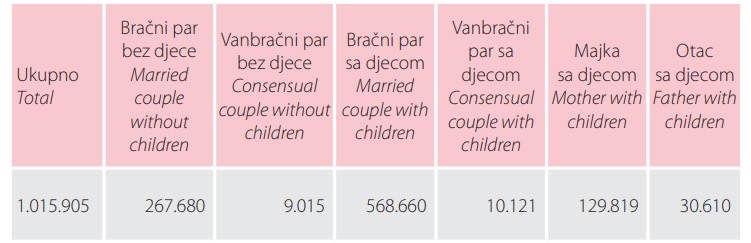 Tabela 1: Prikaz porodice prema tipu porodiceUpravo zbog loših socio-ekonomskih uvjeta, mnogi parovi ne ostvare svoje fertilitetne aspiracije. Treba imati u vidu da i iseljavanje negativno djeluje na bioreprodukcijski kapacitet. U cilju kreiranja mjera kako bismo ponajprije zadržali svoje stanovništvo i kreirali sistematsko rješenje za one koji žele da imaju djecu i za one koji već imaju djecu, potrebno je jačati instrumente zaštite ljudskih prava majki i razvoj roditeljstva BiH. U Porodičnom zakonu Federacije BiH, porodica se definiše kao životna zajednica roditelja i djece i drugih krvnih srodnika, srodnika po tazbini, usvojilaca i usvojenika i osoba iz vanbračne zajednice ako žive u zajedničkom domaćinstvu. Porodica se, prema Porodičnom zakonu Republike Srpske, definiše kao životna zajednica roditelja i djece i drugih srodnika. U definisanju porodice kroz zakonski okvir, možemo uvidjeti da se na drugačiji način definiše termin porodice koji nam govori da u BiH imamo problem neujednačenom zakonskom tretiranju roditelja u zavisnosti u kojem dijelu BiH je osoba prijavljena, a s druge strane, postoji niz problema sa kojima se suočavaju roditelji i staratelji/ke prilikom ostvarivanja svojih prava.Kroz rad na istraživanja na temu zaštite ljudskih prava majki i razvoj roditeljstva BiH prvenstveno je definisano ko su sve roditelji i staratelji/ke u BiH, a koji nisu definisani niti jednim od porodičnih zakona koje imamo u BiH, a to su pripadnici/ce manjinskih i marginalizovanih grupa čije se ostvarivanje prava dodatno usložnjava u zavisnosti od mjesta u kojem borave i ekonomskog statusa.Manjinske i marginalizovane grupe roditelja i staratelja/ki su: Romkinje, majke s invaliditetom, majke djece s invaliditetom, majke iz malih ruralnih zajednica, majke poduzetnice, nezaposlene majke, majke lezbejke i biseksualne majke, samostalne roditeljke, majke preživjele nasilje, porodice koje žele usvojiti dijete/cu, osobe koje nisu u braku a žele usvojiti djecu,  razvedene žene (koje su pri tome i majke), žene koje žele osigurati potomstvo biomedicinski potpomognutom oplodnjom, prava (diskriminacija) očeva, žene koje žele ostvariti pravo na roditeljstvo bez partnera ili partnerke i dr.Problemi koji su prepoznati u istraživanju uključuju: porodiljske naknade, definisanje svih manjinskih i marginalizovanih kategorija roditelja/ki i staratelja/ki, alimentacija, stigmatizacija, usvajanje djece, biomedicinski potpomognuta oplodnja i svaki od navedenih problema se mora posmatrati kroz prizmu manjinskih i marginalizovanih grupa roditelja/ki i staratelja/ki.4. Analiza pravnog okvira  4.1 Međunarodni pravni okvir Bosna i Hercegovina je potpisnica brojnih međunarodnih pravnih propisa, direktiva, konvencija, rezolucija i drugih dokumenata kojima se reguliše rodna ravnopravnost i zabrana diskriminacije na temelju spola. Bosna i Hercegovina je, kao potpisnica pomenutih akata i članica Ujedinjenih nacija i Vijeća Evrope, obavezna svoju legislativu uskladiti sa prinicipima i međunarodnim standardima. U nastavku ćemo prikazati međunarodni okvir na čiju implementaciju država Bosna i Hercegovina se odvezala, kao i one koji su garant rodne ravnopravnosti i zabrane diskrimiancije na temelju spola, s fokusom na zaštitu majčinstva i razvoj roditeljstva u BiH.4.1.1. Konvencija o ukidanju svih oblika diskriminacije žena (CEDAW)U okviru Ujedinjenih nacija doneseno je niz pravnih instrumenata koji uređuju oblasti zaštite žena i djevojčica. Značajno je istaknuti Međunarodni pakt o ekonomskim, socijalnim i kulturnim pravima, kao i niz preporuka i rezolucija specijalizovanih UN tijela. Međutim, veliki uticaj na cijelovitu pravnu zaštitu žena je imala Konvencija o ukidanju svih oblika diskriminacije žena (CEDAW), usvojena na Generalnoj skupštini Ujedinjenih naroda 18. decembra 1979. godine, predstavlja prvi sveobuhvatni međunarodno priznati dokument o pravima žena. Na snagu je stupila, kao međunarodni ugovor, 03. septembra 1981. godine, nakon što ju je ratificiralo dvadeset zemalja, među kojima je i Bosna i Hercegovina. Važno je napomenuti da je Konvencija o eliminaciji svih oblika diskriminacije nad ženama sastavni dio Ustava Bosne i Hercegovine, te da se primjenjuje direktno i ima prioritet nad domaćim zakonima.Možda jedan od najznačajnijih aspekata Konvencije odnosi se na osiguravanje ravnopravnog postupanja i uvođenja odgovarajućih mjera radi uklanjanja diskriminacije žena u oblasti zapošljavanja (član 11). Ovaj aspekt se posebno odnosi na: (a) uvođenje principa prava na rad kao neotuđivog prava svih ljudi; (b) na jednake mogućnosti zapošljavanja, uključujući i primjenu jednakih kriterija pri izboru kandidata na radno mjesto; (c) pravo na slobodan izbor profesije i zaposlenja; pravo na unaprjeđenje, sigurnost zaposlenja i sva prava i uslove koji proističu iz rada, kao i pravo na stručno i više stručno osposobljavanje i prekvalifikaciju, uključujući i učenje u privredi i povremeno dodatno osposobljavanje: (d) pravo na jednaku nagradu, beneficije, kao i na jednak tretman za jednak rad i jednak tretman pri ocjenjivanju kvalitete rada; (e) pravo na socijalnu zaštitu, a posebno u slučaju odlaska u penziju, nezaposlenosti, bolesti, invalidnosti, starosti i drugih oblika radne nesposobnosti; pravo na plaćeno odsustvo; (f) pravo na zdravstvenu zaštitu i zaštitu na radu, uključujući i zaštitu bioloških i reproduktivnih funkcija žena (član 11). Rodna ravnopravnost odnosi se i na poduzimanje mjera u svrhu uklanjanja diskriminacije i u drugim oblastima privrednog i društvenog života (član 13). Kao primjer, Konvencija navodi: (a) pravo na porodična davanja; (b) pravo na bankarske zajmove, hipotekarne i druge vrste finansijskih kredita; (c) učešće u rekreativnim aktivnostima, sportu i svim oblicima kulturnog života.  Posebno značajan aspekt odnosi se na zaštitu i zabranu diskriminacije žena zbog stupanja u brak ili materinstva i osiguravanja njihovog prava na rad (član 11). U tom smislu, države članice su obavezne da poduzmu odgovarajuće mjere radi zabrane davanja otkaza zbog trudnoće ili porodiljskog odsustva te diskriminacije prilikom otpuštanja s posla zbog bračnog stanja (član 11). Ovo se dalje odnosi i na: (a) uvođenje plaćenog porodiljskog odsustva ili sličnih socijalnih beneficija, bez gubljenja prava na ranije radno mjesto, primanja po osnovu staža i socijalna primanja; (b) podsticanje osiguranja potrebnih pomoćnih društvenih službi kako bi se roditeljima omogućilo da usklade porodične obaveze s obavezama na radnom mjestu i učešćem u društvenom životu, posebno podsticanjem osnivanja i razvoja mreže ustanova za brigu o djeci; (c) osiguranje posebne zaštite žena za vrijeme trudnoće na onim radnim mjestima za koje je dokazano da su štetna za trudnice (član 11). U tom smislu, države članice su dužne da poduzmu odgovarajuće mjere radi uklanjanja diskriminacije žena u oblasti zdravstvene zaštite kako bi im se osigurala dostupnost zdravstvenih usluga, uključujući one koje se odnose na planiranje porodice (član 12). No, bez obzira na prethodnu obavezu, države su dužne da osiguravaju odgovarajuće zdravstvene usluge ženama za vrijeme trudnoće, porođaja, kao i u periodu poslije rođenja djeteta, osiguravanjem besplatnih usluga kada je to potrebno, kao i odgovarajuće ishrane za vrijeme trudnoće i dojenja (član 12).UN Komitet za eliminaciju diskriminacije prema ženama (CEDAW Komitet) svake četiri godine razmatra izvještaje od predstavnika državne vlasti i ženskih organizacija o primjeni CEDAW Konvencije. Na osnovu prezentiranih izvještaja, CEDAW Komitet je na 74. zasjedanju, održanom 30. oktobra 2019. godine u Ženevi donio zaključna zapažanja na Šesti periodični izvještaj Bosne i Hercegovine, koje sadrže preporuke za unapređenje položaja i eliminisanje diskriminacije žena po svim članovima CEDAW Konvencije.CEDAW Komitet je u svojim preporukama koje se odnose na roditeljstvo i zaštitu majčinstva u Bosni i Hercegovini istakao važnost izrade sveobuhvatne strategije za ukidanje diskriminatornih rodnih stereotipa koji se odnose na uloge i odgovornosti žena i muškaraca u porodici i društvu, kao i prilagodbu zakonodavstva u skladu s preporukom CM/Rec (2019) 1 koju je usvojio Odbor ministara Vijeća Evrope o sprječavanju i suzbijanju seksizma. CEDAW Komitet je takođe, preporučio uvrštavanje definicije samohrane majke u porodične zakone BiH, kao i uvođenje sankcija za nepoštivanje alimentacijskih obaveza od strane partnera (očeva). CEDAW Komitet je u cilju eliminacije diskriminacije porodilja ponovio svoju preporuku koju je dao na Kombinovani četvrti i peti CEDAW izvještaj BiH i u Zaključnim zapažanjima na Šesti periodični izvještaj o važnosti usklađivanja  propisa o porodiljskim naknadama i osiguranje jednake naknade za majke i naknade za vrijeme porodiljskog odsustva u svim dijelovima Države članice.4.1.2. Konvencija Vijeća Evrope o prevenciji i borbi protiv nasilja nad ženama i nasilja u obitelji (Istanbulska konvencija)Bosna i Hercegovina je bila 6. zemlja članica Vijeća Evrope koja je potpisnica Konvencije Vijeća Evrope o prevenciji i borbi protiv nasilja nad ženama i nasilja u obitelji (Istanbulska konvencija). Riječ je o prvom pravno obvezujućem instrumentu u Evropi koji za cilj ima stvaranje pravnog okvira za prevenciju nasilja nad ženama, zaštitu žrtava nasilja i kažnjavanje počinitelja nasilja. Konvencija predviđa i veliki broj instrumenata koje zemlje potpisnice trebaju ugraditi u svoje zakonodavstvo, u cilju uspostave što efikasnijeg sistema prevencije i borbe protiv nasilja nad ženama i obiteljskog nasilja.Istanbulska konvencija obvezuje državu Bosnu i Hercegovinu da preduzme neophodne zakonodavne odnosno druge mjere kako bi osigurala da krivična djela za počinitelje nasilja iz ove konvencije budu kažnjiva sankcijama koje su djelotvorne, srazmjerne i koje odvraćaju od vršenja krivičnih djela, uzimajući u obzir njihovu ozbiljnost. Ona ostavlja prostor  državi članici za izricanjem mjera učionicu nasilja kojim se ukida pravo na roditeljstvo, ako je to u najboljem interesu djeteta.4.1.3. Pravni okvir Evropske unije Jedna od tema kojoj je posvećeno EU pravo i politike rodne ravnopravnosti je balansiranje profesionalnog i porodičnog života, što je posebno bitno u kontekstu stvaranja prostora i mogućnosti za žene da ravnopravno rade na svom profesionalnom razvoju i izvršavaju obaveze na radnom mjestu, te učestvuju u društvenom životu. Evropska unija predviđa određene zahtjeve u pogledu dužine trajanja porodiljskog odsustva i zaštite od otkaza zbog trudnoće, te posebnu pažnju posvećuje socijalnoj zaštiti i garanciji naknada za samozaposlene radnice i njihove partnere, osiguravajući tako minimalne standarde koji inače ne bi bili dostupni u svim državama članicama EU. U skladu s navedenim standardima, uposlene majke trebaju za vrijeme ovog perioda uživati plaćeno odsustvo ili odsustvo uz odgovarajuća davanja iz socijalnog osiguranja. Dokumenti Međunarodne organizacije rada i Evropske Unije utvrđuju dva standarda za visinu naknade:Konvencija o zaštiti materinstva iz 2000. godine, broj 183, Međunarodne organizacije rada definira da razina naknade ne može biti niža od dvije trećine prethodnih primanja žene ili onih primanja koja se uzimaju u obzir u svrhu obračuna doprinosa.EU reguliše i pravo na roditeljsko odsustvo, uključujući tu i mjere koje trebaju ohrabriti očeve da koriste ovo pravo, čime se direktno utiče na ravnomjerniju raspodjelu obaveza oko djece i profesionalnog angažmana između žena i muškaraca. Takva mjera je, na primjer, postojeći institut neprenosivosti jednog od ukupno četiri mjeseca roditeljskog odsustva, tj. gubitak mjeseci ukoliko ga otac ne iskoristi, kao podsticaj korištenju roditeljskog odsustva od strane očeva.U ovoj oblasti značajne su sljedeće EU direktive koje se odnose na roditeljsko odsustvo, zaštitu trudnica i pomirenje profesionalnog, porodičnog i privatnog života: Direktiva Vijeća evropskih zajednica 92/85/EEZ od 19. listopada 1992. o uvođenju mjera za poticanje poboljšanja sigurnosti i zdravlja na radu trudnih radnica, te radnica koje su nedavno rodile ili doje (deseta pojedinačna direktiva u smislu članka 16. stavka 1. Direktive 89/391/EEZ) utvrđuje potrebu redovne isplate plaća i/ili prava na odgovarajući doplatak. Ukoliko se države članice opredijele za doplatak, on će se smatrati odgovarajućim ako garantira dohodak najmanje jednak onome koji bi dotična radnica dobivala u slučaju prekida radne aktivnosti zbog zdravstvenih razloga.Direktiva EU 2010/18 rodna ravnopravnost i roditeljsko odsustvo ukida Direktivu 96/34) Cilj ove Direktive je rapoređivanje roditeljske odgovornosti oko brige za djecu između muškaraca i žena, unaprijediti uslove rada za roditelje i dovesti do veće stope zaposlenja žena, veće plate i boljih mogućnosti napretka u karijeri za žene.Direktiva (EU) 2019/1158 EU parlamenta i Vijeća od 20. lipnja 2019. o ravnoteži između poslovnog i privatnog života roditelja i pružatelja skrbi i o stavljanju izvan snage Direktive Vijeća 2010/18/EU. Direktiva o ravnoteži između poslovnog i privatnog života roditelja i pružatelja njege, među ostalim, predviđa jedan oblik razumne prilagodbe i za radnike s  porodičnim obvavezama. Direktiva o ravnoteži prvi je pravni izvor EU-a koji predviđa dopust za radnike koji pružaju njegu zavisnim članovima  porodice (a da to nisu djeca).Međunarodni pravni instrumenti, od kojih su najznačajnije ratificirane konvencije, kao i pravna stečevina Evropske unije, tj. direktive, idu dalje od posmatranja isključivo žena u uslovima “porodiljskih naknada“. One posmatraju roditeljstvo kao jednu cijelovitu sliku, uključujući izraz “roditeljstvo“, a ne samo “porodiljsko odsustvo za radnicu-majku“, kako to uglavnom tretira nacionalna bh.regulativa. Kao što je pomenuto, direktive koje regulišu oblasti porodičnog i privatnog života navode mjeru instituta neprenosivosti jednog od ukupno četiri mjeseca roditeljskog odsustva, tj. gubitak mjeseca ukoliko ga otac ne iskoristi, kao podsticaj korištenju roditeljskog odsustva od strane očeva. Osnovni cilj ovakvih mjera jeste da se raspodjeli odgovornost oko brige za djecu između oba roditelja sve u krajnjem cilju unapređenja radnih uslova za žene, te boljih ekonomskih aspekata napretka u karijeri za žene-roditeljke. 4.1.4.  Evropska socijalna povelja Evropska socijalna povelja nalaže državama-članicama Vijeća Evrope, među kojima je i Bosna i Hercegovina, garantiranje prava radnika/ca sa porodičnim obavezama na jednake mogućnosti i jednak tretman u radnim odnosima, kroz svoje nacionalne propise koji regulišu ova prava. U skladu sa članom 8, Evropska socijalna povelja garantira prava zaposlenih žena u domenu porodiljske zaštite uz mogućnost uzimanja porodiljskog odustva prije ili nakon poroda, zabrane otkaza za vrijeme trudnoće, regulisanje noćnog rada i rada za vrijeme dojenja majke, zabranu zapošljavanje trudnica, žena koje su nedavno rodile ili koje doje djecu, u rudarskim poslovima pod zemljom i svim drugim poslovima koji su nepogodni zbog svoje opasne, nezdrave ili naporne prirode, kao i poduzimanje odgovarajućih mjera da se zaštite prava ovih žena na zapošljavanje. Zemlje potpisnice revidirane Evropske socijalne povelje imaju za obavezu da u skladu članom 27. poduzmu odgovarajuće mjere kojima će se:omogućiti radnicima/ama sa porodičnim obavezama da se zaposle i ostanu zaposleni, kao i da se ponovno zaposle nakon prekida rada zbog tih odgovornosti, uključujući i mjere na planu stručnog usmjeravanja i obuke;uzeti u obzir njihove potrebe u smislu uslova zapošljavanja i socijalne zaštite;  razviti ili promovisati službe, javne ili privatne, a posebno službe čuvanja djece i drugi aranžmani brige za djecu; predvide mogućnost da bilo koji roditelj dobije, za vrijeme razdoblja nakon porodiljskog dopusta, roditeljski dopust u svrhu vođenja skrbi o djetetu, čiji se uslovi i trajanje određuje domaćim zakonom, kolektivnim ugovorom ili praksom; te  osiguraju da porodične obaveze neće, kao takve, predstavljati validan razlog za raskid radnog odnosa.4.2 Ustavni i zakonodavni okvir Bosne i Hercegovine 4.2.1	Ustav BiHOpćim okvirnim sporazumom za mir u Bosni i Hercegovini dogovorena su osnovna načela državno-pravnog i političkog uređenja Bosne i Hercegovine. Sastavni dio ovog Sporazuma, kao njegov Aneks 4, je Ustav Bosne i Hercegovine, koji osim Preambule, ima 12 članova. Prema Ustavu BiH u svom Članu II Ljudska prava i osnovne slobode, sva lica na teritoriji Bosne i Hercegovine uživaju ljudska prava i osnovne slobode, među kojima se između ostalog garantira i pravo na privatni i porodični život, dom i prepisku, kao i pravo na brak i zasnivanje parodice.U Aneksu I na Ustav Bosne i Hercegovine navedeni svi dodatni sporazumi o ljudskim pravima koji će se primjenjivati u Bosni i Hercegovini, među kojima i Evropska konvencija za zaštitu ljudskih prava i Konvencija o eliminaciji svih oblika diskriminacije žena 1979. (CEDAW) kojoj smo posvetili posebnu pažnju u ovom istraživanju. Na taj način je Ustavom BiH garantovano da se prava i slobode, predviđene ovim konvencijama i protokolima, direktno primjenjuju u Bosni i Hercegovini. Ovi akti imaju prioritet nad svim drugim propisima. 4.2.2	Zakon o ravnopravnosti spolova u BiH (ZORS)Zakon o ravnopravnosti spolova u BiH (ZORS) uređuje, promovira i štiti ravnopravnost spolova, te garantira jednake mogućnosti i ravnopravan tretman svih osoba bez obzira na spol, u javnoj i u privatnoj sveri društva, te uređuje zaštita od diskriminacije na osnovu spola. U procesu zapošljavanja ovaj zakon garantira ravnopravnost i zabranu diskriminacije po osnovu spola. Oblasti kojima se zabranjuje svaki vid diskriminacije na osnovu spola jeste kod ponude zapošljavanja, otvorenog oglasa, postupka popune slobodnih radnih mjesta, radnog odnosa i otkaza. Izuzetno je moguće odstupanje od ove odredbe ako je tako propisano posebnim mjerama koje donosi nadležna tijela vlasti (čl.12-13).Kao poseban osnov zabrane nejednakog tretmana, ZORS BiH posebno uređuje zabranu nejednakog postupanja u služaju trudnoće, porođaja ili korištenja porodiljskih prava žene koja je u radnom odnosu. Zakon je u normiranju korištenja porodiljskog odsustva nakon rođenja djeteta, striktno naveo i muškarca i ženu, čime se ovom odredbom približilo opće prihvaćenim međunarodnim regulativama kada je u pitanju roditeljstvo, o čemu će biti više rečeno u nastavku. U planiranju porodice, zakon zabranjuje sve vidove diskriminacije po osnovu spola, kada je u pitanju pristup zdrastvenim uslugama, kao i jednak pristup ekonomskom planiranju i poslovanju za oba spola. Zabranjena je diskriminacija po osnovu spola u radu i radnim odnosima kao i različit tretman zbog trudnoće, porođaja ili korištenja prava na porodiljsko odsustvo, što uključuje i onemogućavanje povratka na isti, ili jednako plaćen posao u istom nivou, nakon isteka porodiljskog odsustva, kao i različit tretman muškaraca i žena u vezi s donošenjem odluke o korištenju odsustva nakon rođenja djeteta. Bilo koji nepovoljni tretman roditelja ili staratelja u usklađivanju obaveza iz porodičnog i profesionalnog života i organiziranje posla, podjele zadataka ili na drugi način određivanja uslova rada, otkazivanje radnog odnosa, tako da se na osnovu spola ili bračnog statusa zaposleniku dodjeljuje nepovoljniji status u odnosu na druge zaposlenike strogo je zabranjena ovim zakonom. (čl.13)Nadalje, svi imaju jednaka prava pristupa ekonomskom poslovanju, bez obzira na spol, što podrazumijeva jednak tretman u pristupu svim ekonomskim resursima, privatizaciji, pristupu i korištenju kredita i drugih oblika finansijske pomoći, dozvola i registracija za poslovanje, kao i uslova za njihovo dobijanje.  Jednak tretman i jednake mogućnosti, te eliminacija diskriminacije obezbijedit će se i za žene na selu, kako bi se omogućio njihov ekonomski opstanak i opstanak njihove porodice. (čl.15) Svi imaju jednako pravo na zdravstvenu zaštitu, dostupnost zdravstvenim uslugama, uključujući i one koje se odnose na planiranje porodice, bez obzira na spol. (čl.18).4.2.3	 Pravni okvir za ostvarivanje prava roditelja i dječije zaštite Statistike pokazuju da približno 32.000 – 35.000 porodilja svake godine treba da ostvari pravo na porodiljsku naknadu u BiH, ali veliki broj žena ne ostvari pravo na porodiljsku naknadu zbog toga što u budžetima nedostaje novca za ovaj vid podrške. Zakonom o radu FBiH i Zakonom o osnovama socijalne zaštite, zaštite civilnih žrtava rata i zaštite porodica sa djecom FBiH se reguliše pitanje ostvarivanja prava porodiljama na teritoriji FBiH. Visina porodiljske naknade utvrđuje se propisima kantona i samim tim je isplata porodiljskih naknada neujednačena, dok su u nekim dijelovima FBiH porodilje potpuno uskraćene za ovo pravo.  Poseban problem koji proizilazi iz ovog Zakona o osnovama socijalne zaštite, zaštite civilnih žrtava rata i zaštite porodica sa djecom FBiH jesu i naknade za porodilje koje su nezaposlene, jer njihova finansijska naknada je znatno manja u odnosu na zaposlene porodilje. Razlike u visini naknade postoje kada govorimo o porodiljama zaposlenim u javnom i privatnom sektoru.Devet kantona je donijelo kantonalne zakone o osnovama socijalne zaštite, zaštite žrtava rata i zaštite porodice sa djecom. Od ovih devet kantona, u osam se zakonom propisuje pravo porodilje na naknadu. U Posavskom kantonu ovaj zakon ne uključuje porodiljske naknade, te se naknade za nezaposlene porodilje određuju godišnjim odlukama, dok zaposlene majke nemaju pravo na porodiljske naknade. U Hercegovačko-neretvanskom kantonu donešen je 2017. godine  i naputak za njegovu primjenu koji garantuje porodiljske naknade za zaposlene i nezaposlene porodilje u ovom kantonu.Neki kantoni daju pravo na naknadu u jednakom periodu, 12 mjeseci (za vrijeme korištenja porodiljskog odsustva), ali postoje razlike, odnosno diskriminacija na osnovu mjesta prebivališta koja se ogleda u slijedećim činjenicama:Različito je regulisano obavezno vrijeme rada prije porodiljskog odsustva kao uslov ostvarivanja ovog prava (od 6 do 9 mjeseci);Različita je visina naknade u odnosu na platu (od 50% do 90%, odnosno 100% u Kantonu 10);Različito su definisani minimalni i maksimalni iznosi, što dovodi do toga da samo mali procenat porodilja prima naknadu u definisanom procentu od plate, odnosno samo one čija je plata približna prosječnoj plati FBiH ili kantona ili veća od te prosječne plate.Jasno je da postoje velike razlike u naknadama za nezaposlene porodilje koje se u najvećem broju kantona svode na jednokratnu pomoć. Važno je uočiti da naknade nezaposlenim porodiljama u većini kantona zavise od prihodovnog cenzusa, odnosno, visine prihoda domaćinstava.U Federaciji BiH, samo u dva kantona nezaposlene porodilje primaju naknadu u trajanju od 12 mjeseci (Bosansko-podrinjski i Sarajevski) i u četiri primaju naknadu u trajanju od 6 mjeseci. U Srednjebosanskom kantonu je propisana pomoć u ishrani djeteta, ali se ona u praksi ne realizuje. Pronatalni dodatak (za treće i svako naredno dijete) propisan je u dva kantona (Posavski i Bosansko-podrinjski), a u Zeničko – dobojskom kantonu pojedine opštine isplaćuju ovakvu pomoć, na bazi godišnjih odluka i zavisno od raspoloživih sredstava u budžetu opštine.Ministarstvo rada i socijalne politike FBiH izradilo je do sada tri prijedloga za obezbjeđivanje naknada porodiljama, u okviru interresorne radne grupe. Kao moguće rješenje problema predstavljene su tri opcije: 1) Zadržavanje postojećeg stanja, što podrazumijeva administriranje i isplatu novčane naknade porodilji u radnom odnosu iz sistema socijalne zaštite. Eventualna izmjena zakonskih rješenja bi išla u smjeru utvrđivanja jedinstvene osnovice za područje čitave Federacije BiH, odnosno utvrđivanja jedinstvenog procenta za obračun ove naknade (66% prosječne plate porodilje); 2) Reintegracija prava na naknadu zaposlenoj porodilji u sistem prava iz radnog odnosa i zdravstvenog osiguranja, što podrazumijeva vezivanje ovoga prava za uplaćene doprinose po osnovu zdravstvenog osiguranja; 3) Finansiranje prava na naknadu zaposlenoj porodilji s nivoa Federacije BiH ili neposredno iz Budžeta Federacije BiH ili kroz Fond za dječju zaštitu, što nije u skladu s trenutnim reformskim aktivnostima koje idu u smjeru smanjenja stopa doprinosa za obavezna osiguranja i rasterećenja privrede, što je navedeno i u preporukama MMF-a i što je u Programu rada Vlade Federacije BiH.U Republici Srpskoj ostvarivanje prava porodilja je regulirano Zakonom o radu, Zakonom o socijalnoj zaštiti, Zakonom o dječijoj zaštiti i Pravilnikom o ostvarivanju prava iz dječije zaštite. Izmjenama i dopunama Zakona o dječjoj zaštiti RS. Vlada Republike Srpske je cjelosti preuzela trošak naknada za vreme porodiljskog bolovanja. Ovim zakonom je uveden dodatak za sve nezaposlene porodilje.Zakon o radu u Republici Srpskoj određuje da žene za vrijeme korištenja porodiljskog odusustva imaju pravo na naknadu plate u visini prosječne plate koju je žena ostvarila u posljednja tri mjeseca prije otpočinjanja porodiljskog odsustva i da se naknada mjesečno usklađuje sa rastom prosječnih plata u RS-u. Trajanje porodiljskog odsustva je 12 mjeseci neprekidno, odnosno 18 mjeseci za blizance, svako treće i naredno dijete. Ova naknada ne može biti manja od 50% prosječne plate koju je radnica ostvarila u određenom prethodnom periodu ili od plate koju bi ostvarila da je bila na radu.Pravo na porodiljsku naknadu za porodilje u radnom odnosu je u Brčko disktriktu regulisano Zakonom o radu  BD BiH i  Zakonom o zdravstvenom osiguranju BD BiH. Na osnovu pomenutih propisa, zaposlenica ima pravo na naknadu plate za period u kojem ne radi zbog porodiljskog odsustva; naknada se obračunava od osnovice koju predstavlja prosječna plata porodilje u posljednja tri mjeseca. Naknada plate iznosi 80% od osnovice za naknadu, ali ne može biti ispod minimalne plate za mjesec za koji se naknada obračunava.Zakon o dječijoj zaštiti BD BiH za porodilje koje nisu u radnom odnosu predviđa majčinski dodatak. Ovaj dodatak se isplaćuje u trajanju od tri mjeseca i iznosi 15% od prosječne plate u Brčko Distriktu utvrđene prema posljednjim objavljenim podacima Uprave prihoda BD BiH.Pitanje zaštite porodica sa djecom je u nadležnosti enititeta Bosne i Hercegovine, tako da u ne postoji propis koji na jedinstven način reguliše ovo pitanje za cijelu državu. Vlade Federacije BiH i Republike Srpske su nadležne za donošenje zakonskih propisa koji regulišu ovu oblast, dok ove mjere provode kantoni u FBiH i Javni fond za dječiju zaštitu u RS.U Bosni i Hercegovini je pravo na porodiljsku naknadu samo na području Republike Srpske riješeno na sistemski i na način uporediv sa međunarodnim standardima. Posebno je izražena diskriminacija porodilja u FBiH, zbog ustrojstva kantonalnih nivoa vlasti. U FbiH, za razliku od RS, postoji diskriminacija u zavisnosti od mjesta prebivališta, visini zarade, zaposlenih porodilja u javnom ili privatnom sektoru. Porodilje će, sve do usvajanja konkretnog zakonskog rješenja i dalje biti tretirane kao socijalni slučajevi i porodiljska naknada će varirati od kantona do kantona u FBiH, tj. davanja bez decidno definiranog iznosa jedinstvenim riješenjem. 4.2.4 Zakon o radu u institucijama Bosne i HercegovineZakon o radu u institucijama Bosne i Hercegovine reguliše radne odnose zaposlenih u institucijama BiH i njenim organima koji nisu državni službenici/ce, zaposlenike/ce u institucijama BiH koji su izričito izuzeti iz Zakona o državnoj službi u institucijama BiH, zaposlenike/ce koji su zaposleni u javnim preduzećima Bosne i Hercegovine, udruženjima i fondacijama BiH, pravnim subjektima koje osnivaju institucije BiH, međuentitetskim korporacijama i drugim institucijama za obavljanje dodatnih nadležnosti u BiH, ako drugim zakonom nije drugačije određeno. Poseban odijeljak ovog zakona uređuje Zaštitu žene i materinstva. Za vrijeme trudnoće, porođaja i njege djeteta, žena ima pravo na porođajno odsustvo od dvanaest mjeseci neprekidno. Na osnovu nalaza ovlaštenog ljekara, žena može da otpočne porođajno odsustvo 28 dana prije porođaja. Žena može koristiti kraće porođajno odsustvo, ali ne kraće od 42 dana poslije porođaja. Roditelji djeteta mogu se sporazumjeti da odsustvo ili dio odsustva, nakon isteka 60 dana od dana rođenja djeteta, umjesto majke, nastavi da koristi otac djeteta. Otac djeteta može da koristi neiskorišteno pravo žene na odustvo u slučaju: smrti majke djeteta, ako majka napusti dijete ili ako je iz opravdanih razloga spriječena da koristi to pravo. Roditeljsko odsustvo je pravo oba roditelja da, u skladu sa njihovim dogovorom, koriste odsustvo sa rada zbog njege i staranja o djetetu i nakon proteka obaveznog porođajnog odsustva u skladu s međunarodnom regulativom koja uređuje ovu oblast. Žena za vrijeme trudnoće, odnosno dojenja djeteta, može biti raspoređena na druge poslove ako je to u interesu njenog zdravstvenog stanja koje je utvrdio ovlašteni ljekar. Ako poslodavac nije u mogućnosti da obezbijedi raspoređivanje žene, žena ima pravo na odsustvo sa rada uz naknadu plate. Privremeni raspored ne može da ima za posljedicu smanjenje plate žene. Poslodavac može da premjesti u drugo mjesto rada, samo uz njen pismeni pristanak. Premještaj žene -radnice na druge poslove, usljed zakonskih okolnosti i zdrastvenih indikacija, smije se dopustiti samo na inicijativu žene-radnice i njezin pristanak. Važnost sopstvene inicijative od strane žene -radnice je nužan segment poštivanja volje žene - radnice i njezinog integriteta.Nakon isteka porođajnog odsustva, žena sa djetetom do jedne godine života ima pravo da radi polovinu punog radnog vremena ukoliko dijete, prema nalazima ovlaštene zdravstvene institucije, zahtijeva intenzivnu njegu. Ovo pravo može koristiti i zaposlenik - otac djeteta, ako žena za to vrijeme radi u punom radnom vremenu ili lice koje se brine o djetetu u slučaju smrti oba roditelja, ukoliko roditelji napuste dijete ili ako nisu u stanju da se brinu o djetetu. Roditeljstvo zahtjeva uzajamnu brigu i njegu djeteta u uvijetima kada dijete zahtjeva osobitu njegu i brigu, zakonski bi oba roditelja u ovim uslovima trebali imati aposolutno pravo na rad pola radnog vremena.Žena, koja nakon korištenja porođajnog odsustva radi puno radno vrijeme, ima pravo da odsustvuje sa posla jednom dnevno u trajanju od jednoga časa radi dojenja djeteta, na osnovu nalaza ovlaštenog ljekara. Ovo pravo žena može da koristi do navršene jedne godine života djeteta. Radno vrijeme usljed kojeg žena opravdano odustvuje računa se u puno radno vrijeme. Žena -radnica koja radi puno radno vrijeme ima pravo da odsustvuje sa posla minimalno do tri puta dnevno u trajanju od pola sata radi dojenja djeteta. Trenutna zakonska formualacija nije u interesu majke niti zadovoljava potrebe dijeteta.Ako žena rodi mrtvo dijete ili ako dijete umre prije isteka porođajnog odsustva, ima pravo da produži porođajno odsustvo za onoliko vremena koliko je, prema nalazu ovlaštenog ljekara, potrebno da se oporavi od porođaja i psihičkog stanja prouzrokovanog gubitkom djeteta, a najmanje 45 dana od porođaja, odnosno od smrti djeteta, za koje vrijeme joj pripadaju sva prava po osnovu porođajnog odsustva. Po isteku porođajnog dopusta ovoga zakona, jedan od roditelja može da odsustvuje s rada do tri godine života djeteta, ako je to predviđeno aktom poslodavca. Za vrijeme odsustvovanja sa rada, prava i obaveze iz radnog odnosa zaposlenika miruju. Za vrijeme korištenja porođajnog i roditeljskog odsustva, zaposlenik ima pravo na naknadu na ime porodiljskog i roditeljskog odsustva, u skladu sa važećim zakonom.  Za vrijeme rada sa polovinom od punog radnog vremena ovog zakona, zaposlenik ima pravo da primi naknadu plate za polovinu od punog radnog vremena za koje ne radi, saglasno zakonu. (čl.34 – 42)U cilju unaprjeđenja trenutne regulacije porodiljskog odsustva i zaštite od diskriminacije roditeljskih prava u oblasti radnih odnosa, početkom 2018. godine u proceduru su upućeni amandmani na Zakon o radu u institucijama BiH. Podneseni amandmani imaju za cilj unaprijediti priznanje, zaštitu i ostvarivanje prava prilikom korištenja porođajnog/roditeljskog odsustva. Nevladina organizacija Sarajevski otvoreni centar je ponudila prijedloge izmjena i dopuna navedenog zakona koje je potrebno provesti kako bi se unaprijedila zaštita prava radnica i radnika u vezi sa majčinstvom, očinstvom i brigom djece, te da bi se stvorili bolji uslovi za ostvarivanje ravnopravnosti spolova u porodičnom i društvenom životu. 4.2.5	Zakon o radu Federacije BiH (FBiH)Pitanje zaštite porodica s djecom, odnosno majki porodilja u Bosni i Hercegovini, regulisano je entitetskim zakonima o radu, dok su Javni fond za dječiju zaštitu u RS-u i kantoni u Federaciji nadležni za njihovu primjenu. U Federaciji BiH ovo pitanje je regulisano Zakonom o radu FBiH prema kojem žena ima pravo na odsustvo s rada za vrijeme trudnoće, porođaja i njege djeteta u trajanju od jedne godine neprekidno. Na osnovu nalaza ovlaštenog ljekara žena može da otpočne porođajno odsustvo 28 dana prije očekivanog datuma porođaja. Žena može koristiti kraće porođajno odsustvo, ali ne kraće od 42 dana poslije porođaja. Nakon 42 dana poslije porođaja pravo na porođajno odsustvo može koristiti i radnik - otac djeteta, ako se roditelji tako sporazumiju. Radnik – otac djeteta može koristiti pravo odsustva u slučaju smrti majke, ako majka napusti dijete ili ako iz drugih opravdanih razloga ne može da koristi porođajno odsustvo. Nakon isteka porođajnog odsustva, žena sa djetetom najmanje do jedne godine života ima pravo da radi polovinu punog radnog vremena, a za blizance, treće i svako slijedeće dijete, ima pravo da radi polovinu punog radnog vremena do navršene dvije godine života djeteta, ako propisom kantona nije predviđeno duže trajanje ovog prava.  Ovo pravo može koristiti i radnik - otac djeteta, ako žena za to vrijeme radi u punom radnom vremenu. Rad sa polovinom punog radnog vremena do tri godine života djeteta. Nakon isteka godine dana života djeteta, jedan od roditelja ima pravo da radi polovinu punog radnog vremena do tri godine života djeteta, ako je djetetu, prema nalazu nadležne zdravstvene ustanove, potrebna pojačana briga i njega. Žena koja doji dijete, a koja nakon korištenja porođajnog odsustva radi puno radno vrijeme, ima pravo da odsustvuje s posla dva puta dnevno u trajanju od po sat vremena radi dojenja, do navršene jedne godine života djeteta. Vrijeme odsustva računa se u puno radno vrijeme.Ako žena rodi mrtvo dijete ili ako dijete umre prije isteka porođajnog odsustva, ima pravo da produži porođajno odsustvo za onoliko vremena koliko je, prema nalazu ovlaštenog ljekara, potrebno da se oporavi od porođaja i psihičkog stanja prouzrokovanog gubitkom djeteta, a najmanje 45 dana od porođaja odnosno od smrti djeteta, za koje vrijeme joj pripadaju sva prava po osnovu porođajnog odsustva. Za vrijeme korištenja porođajnog odsustva, radnica ima pravo na naknadu plaće, u skladu sa posebnim zakonom. Radnici se može isplatiti i razlika do pune plaće na teret poslodavca/kinje. Za vrijeme rada sa polovinom punog radnog vremena, radnica ima za polovinu punog radnog vremena za koje ne radi, pravo na naknadu plaće, u skladu sa posebnim zakonom. (čl.62-68)Nakon isteka porođajnog odsustva jedan od roditelja može da odsustvuje sa rada do tri godine života djeteta, ako je to predviđeno kolektivnim ugovorom ili pravilnikom o radu.  Za vrijeme odsustvovanja sa rada prava i obaveze iz radnog odnosa, miruju. Zakon koji u FBIH, takođe uređuje ovu oblast je i Zakon o osnovama socijalne zaštite, zaštite civilnih žrtava rata i zaštite porodice sa djecom. Navedeni zakon uređuje pravo na naknadu plaće ženi-majci u radnom odnosu dok odsustvuje sa posla radi trudnoće, porođaja i njege djeteta. Naknada umjesto plaće ženi – majci u radnom odnosu utvrđuje u procentu od ostvarene plaće u periodu od šest mjeseci prije porođaja, valorizirane po osnovu rasta plaća na području kantona u tom periodu. Procenat plaće se utvrđuje propisom kantona. Period za koji se računa prosječna plaća također se razlikuje od kantona do kantona. (čl.93,90, 106)Osnovni problem koji je pravno doveo do neujednačenosti naknada za porodilje jeste da je data mogućnost da kantoni svojim propisima uređuju oblast “porodice s djecom”. Propisom kantona mogu se utvrditi i druga prava porodici sa djecom, čime je prepušteno kantonalnim mehanizmima da samostalno uređuju ovu oblast i ostavljen prostor za rast neujednačene pravne prakse koja će imati dalekosežne posljedice teritorijalne diskriminacije u domenu roditeljstva i majčinstva. Evropska unija svojim donesenim direktivama o roditeljstvu, predviđa određene zahtjeve u pogledu dužine trajanja porodiljskog odsustva i zaštitu od otkaza zbog trudnoće, te posebnu pažnju posvećuje socijalnoj zaštiti i garanciji naknada za samozaposlene radnice i njihove partnere. Neujednačene porodiljske naknade u FBiH nisu u skladu s obavezama direktiva EU koje uređuju oblast roditeljstva koje garantiraju naknadu ne samo za samozaposlene radnice nego i za njihove partnere/ke. Neusklađenost entitetskih propisa u oblasti rada i roditeljstva s direktivama EU koji je usvojila država BiH, primjetno je i kroz posmatranje “porodiljskog odsustva“ kao usko garantiranog prava koji prožima samo majku-porodilju. Direktive EU idu šire u oblast roditeljstva prožimajući “nametnutu“ obavezu roditelja-oca na korištenje roditeljskog odustva u trajanju od četiri mjeseca. Ova mjera se naziva tzv. Institut neprenosivosti prema kojem roditelj -otac gubi ovo pravo ukoliko ga ne iskoristi. Ovo je snažan pokazatelj koliko je EU svojim međunarodnim regulativama otišla dalje u normiranju prava za roditelje/ke, kako bi osiguralo pravično i dostojanstveno roditeljstvo. 4.2.6 Zakon o radu Republike SrpskeUjednačenost odredbi Zakona o radu za entitete FBiH i RS postoji u pojedinačnim slučajevima. Trajanje porodiljskog odsustva za vrijeme trudnoće, porođaja i njege djeteta u vremenskom okviru od godine dana regulisano je isto prema Zakonu o radu FBiH i RS. Žene iz oba navedena eniteta,  na lični zahtjev i na temelju preporuke ovlaštenog nadležnog ljekara može otpočeti koristiti porodiljsko odsustvo 28 dana prije porođaja. Za vrijeme korišćenja porodiljskog odsustva žena ima pravo na naknadu plate u visini prosječne plate koju je ostvarila u toku posljednjih 12 mjeseci prije počinjanja porodiljskog odsustva prema Zakonu o radu RS. Zakon o radu FBiH normira naknadu za vrijeme trajanja porodiljskog odustva koji je uređen posebnim zakonom.Prema Zakonu o radu FBiH nakon isteka porođajnog odsustva, žena sa djetetom najmanje do jedne godine života ima pravo da radi polovinu punog radnog vremena a za blizance, treće i svako slijedeće dijete ima pravo da radi polovinu punog radnog vremena do navršene dvije godine života djeteta, ako propisom kantona nije predviđeno duže trajanje ovog prava. Ovo može koristiti i radnik - otac djeteta, ako žena za to vrijeme radi u punom radnom vremenu. Zakon o radu RS normira da ovo pravo uživa jedan od zaposlenih roditelja dok dijete ne navrši tri godine života, ali samo ukoliko je djetetu, prema nalazu ovlaštenog doktora medicine, potrebna pojačana njega. Iz ovog proizilazi da ostvarenje prava na rad na pola radnog vremena nije isto regulisano s obzirom na uslove koji se moraju ispuniti u oba entiteta. Za razliku od Zakona o radu FBiH koji uređuje zakonski rok od 42 dana,  Zakon o radu RS uređuje da roditelji djeteta mogu se sporazumjeti da porodiljsko odsustvo, nakon isteka 60 dana od dana rođenja djeteta, umjesto majke nastavi da koristi zaposleni otac djeteta. (čl.107)Rokovi nisu harmonizirani ni kada žena želi, na sopstveni zahtjev, uz saglasnost poslodavca,  početi da radi i prije isteka porodiljskog odsustva, tako je taj rok prema Zakonu o radu RS po proteku 60 dana od dana porođaja, dok po Zakonu o radu FBiH taj rok 42 dana.Na prvom mjestu bilo bi važno uskladiti rokove u navedenim zakonima kako bi ostvarivanje i korištenje ovog prava teklo u istom vremenskom intervalu.Novi instititut kada govorimo o roditeljstvu poznaje Zakon o radu RS-a koji priznaje olakšicu po pitanju uračunavanja staža za jednu godinu za svako novorođeno dijete. Zakon o radu FBiH i Brčko Distrikta ne poznaje ovu odredbu.Tako, prema ovom zakonu, žena - majka stiče pravo na penziju za jednu godinu manje staža osiguranja za svako rođeno dijete u odnosu na uslove za sticanje prava na penziju uređene Zakonom o penzijsko-invalidskom osiguranju.4.2.7 Zakon o radu i Zakon o dječijoj zaštiti Brčko Distrikta BiH Zakon o radu Brčko Distrikt BiH i Zakon o radu FBiH po pitanju korištenja porodiljskih naknada i rokova na približan način uređuje oblast porodiljskih naknada. Za vrijeme korištenja porodiljskog odsustva, žena ima pravo na naknadu plate na teret budžeta Brčko distrikta, u visini prosječne plate koju je ostvarila u toku posljednjih dvanaest (12) mjeseci prije počinjanja porodiljskog odsustva. Naknada plate ženi-majci, odnosno ocu, usvojiocu ili staraocu djeteta u radnom odnosu za vrijeme dok odsustvuje s posla radi trudnoće, porođaja odnosno njege djeteta ostvaruje se u skladu s propisima o radnim odnosima koji važe u Brčko distriktu. (čl.79) Ako žena nije ostvarila platu za svih posljednjih dvanaest (12) mjeseci, naknada plate iznosi u visini prosječne plate koju bi ostvarila da je bila na radu na istom radnom mjestu kod istog poslodavca ili poslodavkinje.4.2.8 Analiza usklađenosti zakonskih rješenjaZakoni o radu Federacije Bosne i Hercegovine, Republike Srpske i Distrikta Brčko omogućavaju korištenje roditeljskog odsustva za oba roditelja, što se može smatrati dobrim rješenjem, usklađenim sa međunarodnim standardima, ali još uvijek postoji potreba unaprjeđenja zakona i propisa koji se odnose na status i prava roditelja na roditeljsko odsustvo. Zakoni o radu limitirano garantiraju ovo pravo radniku - ocu djeteta, samo u uvjetima kada majka napusti dijete, umre ili je iz drugih opravdanih razloga sprječena da koristi to pravo. Pravo da roditelji koriste porodiljsko odsustvo trebalo bi zakonski urediti, dajući mogućnost da oba roditelja sama odluče o mehanizmu korištenja roditeljskog odsustva kroz vremensku matricu koja je njima odgovarajuća. Sama briga radnika-oca za dijete i korištenje odsustva s posla radi brige o djetetu značajno bi uticala na razbijanje patrijarhalnih obrazaca bh. društva. To bi sigurno dovelo do rušenja preovladavajućih stereotipa da je “majka ta koja treba da brine za tek rođeno dijete“, a otac “kao glava porodice radi i doprinosi financijskoj stabilnosti porodice“. Na mentalnom nivou imalo bi pozitivan efekat na brži povratak žene-majke u radnu sredinu nakon porodiljskog odsustva. Trenutna zakonska odrednica je duboko patrijarhalna i stavlja teret brige za potomstvo isključivo na ženu-majku. Na prvom mjestu bilo bi važno uskladiti rokove u navedenim zakonima kako bi ostvarivanje i korištenje ovog prava teklo u istom vremenskom intervalu. Enititetski zakoni koji uređuju oblast radnih prava nužno bi trebali da kroz izmjene i dopune usklade sve odredbe koji se odnose na roditeljstvo, osobito u domenu regulacije istih zakonskih rokova u pogledu korištenja prava ili prestanka nekih od prava u ovoj oblasti. Prilikom razmatranja navedenih izmjena i dopuna bilo bi važno sagledati najbolje prakse i uticaje predloženih odredbi na roditeljstvo koje bi trebale ići u smjeru “najboljeg interesa za roditelje i dijete(cu)“. Ujednačavanje porodiljskih naknada na enitetskom nivou je važan korak kako bi se eliminisala postojeća diskriminacija porodilja u enitetima. Nužno bi trebalo sprovesti reforme s ciljem da trenutni rascjepkani pristup neujednačenosti iznosa porodiljske naknade, koja je prepuštena kantonalnim ministarstvima, se  podigne na entitetski nivo. Uspostava Jedinstvenog fonda iz kojeg bi se izdvajala jedinstvena naknada za nezaposlene porodilje na entitetskom nivoima bio bi jedan od koraka kojim bi se eliminisale postojeće neujednačene prakse tretmana porodilja i roditelja/ki, a koje su posljedica teritorijalne rascjepkanosti. Primjetno je da Zakoni koji su analizirani, ne sadrže jednako tretiranje žene i muškarca u svojoj jezičkoj formulaciji, kao i da bi u skladu s poštivanjem gramatičkih i ravnopravnih jezičkih svojstava bilo neophodno uvrstiti rodnosenzitivan jezik u njegovu sadržinu.Zakon o dječijoj zaštiti Brčko distrikta BiH uređuje i oblast materinskog dodatka za svaku nezaposlenu majku prijavljenu najmanje 6 mjeseci na evidenciji Zavoda za zapošljavanje Brčko distrikta BiH.(čl.11)Materinski dodatak se isplaćuje u trajanju od dvanaest (12) mjeseci za svako novorođeno dijete u porodici, a za blizance u trajanju od osamnaest (18) mjeseci i iznosi 50% od prosječne mjesečne neto plate u Brčko distriktu, utvrđene prema posljednjem objavljenom podatku od Direkcije za finansije Brčko distrikta BiH.Za ostvarivanje prava na materinski dodatak potrebno je da jedan od roditelja djeteta ispunjava zakonske uslove.Ovaj zakon uređuje i pomoć u vidu opreme za novorođenčad. Pravo na pomoć za opremu novorođenčeta ostvaruje se bez izuzetka za svako novorođeno dijete u porodici, ukoliko roditelj ili staratelj novorođenog djeteta podnese zahtjev za ostvarivanje prava na opremu za novorođenče u roku od 180 dana (6 mjeseci) od dana rođenja djeteta. Jednokratna pomoć za opremu novorođenog djeteta ostvaruje se u iznosu od 25% od prosječne mjesečne plate u Brčko distriktu Bosne i Hercegovine.4.2.9	Pravni okvir za regulisanje biomedicinski potpomognute oplodnje u BiHBiomedicinski potpomognuta oplodnja (u nastavku BMPO) je grana medicine koja liječi neplodnost u slučajevima kada je uzrok nemoguće otkloniti, već se mora zaobići. Najčešći postupci medicinski potpomognute oplodnje su inseminacija ili IUI, vantjelesna odnosno in vitro oplodnja ili IVF, intracitoplazmična injekcija spermija ili ICSI, te prenos odmrznutih zametaka ili FET. Prva beba koja je začeta ovom metodom rođena je 1978. godine i od tada je ovaj tretman medicine uveden u procedure za liječenje steriliteta. Na zvaničnom websajtu Evropskog udruženja za humanu reprodukciju (ESHRE), objavljeni su podaci koji su se sumirali tokom tri decenije, do 2010. godine. U svijetu jedan od šest parova boluje od nekog oblika steriliteta. U čak 20 do 30% slučajeva problem je u muškarcu dok u 20 do 35% slučajeva je problem u ženi, a čak 25-40% je problem u oba pola. Metode vantjelesne oplodnje se najviše primenjuju nad ženama u starosti od 30 do 39 godina. Do sada je rođeno čak pet miliona beba biomedicinski potpomognutim metodama, širom svijeta.Neusaglašenost zakonskih rješenja kojim je regulisana oblast biomedicinski potpomognute oplodnje dovodi do teritorijalne diskriminacije osoba koje se podvrgavaju zasnivanju potomstva putem biomedicinski potpomognutom oplodnjom.Prema Zakonu o liječenju neplodnosti biomedicinski potpomognute oplodnje FBiH (ZBMPO FBiH) pravo na podvrgavanje ovom tretmanu imaju punoljetni i poslovno sposobni žena i muškarac koji su u braku, odnosno u vanbračnoj zajednici i koji su u dobi koja omogućava obavljanje roditeljskih dužnosti, podizanje, odgoj i osposobljavanje djeteta za samostalan život (čl.28). Vlada RS je 2019. otišla dalje u ovom procesu, usvojivši zaključak kojim se nacrt Zakona o liječenju neplodnosti biomedicinski potpomognutom oplodnjom RS (ZBMPO RS) upućuje na stručnu raspravu u Narodnoj skupštini RS, a koji donosi značajne pozitivne pomake u ovoj oblasti. Navedni nacrt Zakona sadrži odredbe kojim se olakšava proces liječenja za bračne i vanbračne supružnike iz RS-a. Istodobno nacrt Zakona omogućava ostvarivanje ovog prava punoljetnoj i poslovno sposobnoj ženi koja živi sama.Pravo na BMPO ima i punoljetna i poslovno sposobna žena kojoj je potrebna pomoć u liječenju neplodnosti, a koja živi sama i koja je sposobna da vrši roditeljsku dužnost i u takvom je psihosocijalnom stanju na osnovu koga se opravdano može očekivati da će biti sposobna da obavlja roditeljske dužnosti. (čl.38, st.2)Analiza odredaba ZBPMO-a u FBiH pokazala je da su njegova rješenja na tragu istovrsnih zakonodavnih rješenja zemalja u regiji (zakoni o biomedicinskoj oplodnji Slovenije, Hrvatske, Makedonije, Crne Gore i Srbije), ali je on u pojedinim segmentima znatno restriktivniji u odnosu na njih. Ove restrikcije, što su i glavne primjedbe na usvojeni tekst ZBMPO-a, odnose se na reguliranje isključivo homologne oplodnje i s tim u vezi, zabranu uvoza i izvoza spolnih ćelija, tkiva i embriona te isključivanje žena koje nisu u bračnoj ili vanbračnoj zajednici iz polja personalne primjene.Za razliku od ZBMPO FBiH koji zabranjuje darivanje spolnih ćelija i spolnih tkiva, osim samo ako se radi o darivanju spolnih ćelija između bračnih i vanbračnih supružnika (čl.37), darivanje jajne ćelije i spermatozoida kroz nacrt ZBMPO RS dopušteno i muškarcu i ženi koji nisu u bračnoj i vanbračnoj vezi. Nužan uslov jeste da se darivanje zasniva se na principu dobrovoljnosti i anonimnosti i da se radi o poslovno sposobnom, punoljetnom i zdravom licu. (čl.46). Nacrt navedenog Zakona BMPO RS ne ograničava starosnom granicom pravo na liječenje biomedicinski potpomognutom oplodnjom ženi, osim u izuzetnim slučajevima. U ZBMPO FBiH pravo na liječenje biomedicinski potpomognutom oplodnjom na teret sredstava obaveznog zdravstvenog osiguranja, po pravilu, ima žena do navršene 42. godine (čl. 29).Navedeni nacrt ZBMPO RS prilagođen je međunarodnim regulativama, kao i s Konvencijom o zaštiti ljudskih prava i dostojanstva ljudskih bića, kao i s preporukama Komiteta za bioetiku Savjeta Evrope. Iz svega analiziranog proizilazi zaključak da u cilju suzbijanja teritorijalne diskriminacije bazirane  na neujednačenoj entitetskoj zakonskoj regulativi u oblasti roditeljstva, bilo bi nužno raditi na ujednačavanju svih zakonskih riješenja. Prijedlog nacrta zakona i riješenja u oblasti biomedicinski potpomognute oplodnje u RS ide u pravcu postojećih riješenja u EU međunarodnoj regulativi. U tom pravcu bi u domenu ostvarenja prava na roditeljstvo putem biomedicinski potpomognute oplodnje trebala krenuti i FBiH kroz skorije izmjene i dopune trenutno važećeg Zakona o liječenju neplodnosti biomedicinski potpomognutom oplodnjom FBiH. Potrebno je podsjetiti i na stavove Institucije ombudsmana za ljudska prava Bosne i Hercegovine koja skreće pažnju na nedostak adekvante informacije o pravima za liječenje nepolodnosti medicinski potpomognutom oplodnjom, činjenicu da je postupak medicinski potpomognute oplodnje dostupan samo  bračnim, odnosno vanbračnim partnerima, na koji način dolazi do diskriminacije žena/muškaraca koje nisu u bračnoj ili vanbračnoj zajednici, a žele imati potomstvo kao i problem što navedeno pravo nije osigurano partnerima iz istospolnih zajednica.4.2.10	Pravni okvir za postupak usvajanja djece u BiHPostupak usvajanja djece u BiH je prilično složen i decentralizovan. Odredbe koje tematiziraju i štite prava djeteta zastupljena su i inkorporirana po brojnim zakonima socijalne zaštite, porodičnim zakonima, pravilnicima i podzakonskim aktima u nadležnosti entiteta Federacije BiH, Republike Srpske i Brčko distrikta. Ova oblast je regulisana pod različitim jezičkim formulacijama posebnim zakonima koji tretiraju uglavnom materijalna davanja i pružanja usluga neposredne socijalne podrške različitim kategorijama djece, rijetko definišući specifična prava za djecu bez roditeljskog staranja. Stoga je na području BiH zastupljena neujednačenost u pogledu vrste prava i njihovog ostvarenja za djecu bez roditeljskog staranja. Položaj prava i mehanizmi zaštite prava djece često su "u sjenci" i potisnuti drugim temama, što je posebno izraženo kod djece bez roditeljskog staranja.Prema odredbama porodičnog zakona, djecu mogu usvojiti državljani BiH, osobe koje uz uvjerenje o državljanstvu prilože i vjenčani list, izvodi iz matične knjige rođenih, dokaz iz suda da im nisu oduzeta ljudska prava, dokaz da im nije oduzeta poslovna sposobnost, da se protiv njih ne vodi krivični postupak, dokaz o motivaciji i ljekarske nalaze.Postoje dva načina usvajanja: potpuno i nepotpuno usvajanje. Razlika je u tome što: Potpuno se može usvojiti dijete do 10 godina, dok se nepotpuno može usvojiti dijete do 18 godina. Potpuno usvojenje je neraskidivo, dok se nepotpuno može raskinuti. Potpunim usvojenjem se između usvojitelja i njegovih srodnika s jedne strane i usvojenika i njegovih potomaka sa druge strane zasniva neraskidiv odnos srodstva jednak krvnom srodstvu, dok se nepotpunim usvojenjem ne utječe na prava i dužnosti usvojenika prema njegovim roditeljima i drugim srodnicima.Dokumentacija koja je potrebna osobama za usvajanje djece je preobimna i procedure prilikom davanja odobrenja za usvojenje su složene i zahtjevne. Osobe koje žele usvojiti dijete susreću se sa obimnom dokumentacijom i sam proces može da traje po nekoliko godina. Osim toga, postoje i različite odredbe za Republiku Srpsku i za Federaciju BiH. S toga je neophodno unificirati i pojednostaviti sistem za usvajanje djece.Sva djeca treba da žive u društvu koje je inkluzivno i u kome postoji jednak tretman i solidarnost. Na ovim principima treba razvijati sve javne politike i zakone koji se odnose na djecu. Naša zemlja trenutno nema sveobuhvatnu politiku prema djeci bez roditeljskog staranja, sa konkretnim i mjerljivim planom mjera i aktivnosti, u skladu sa najvišim međunarodnim standardima u ovoj oblasti, kao i operacionalizacijom opštih standarda ratificirane UN-ove Konvencije o pravima djeteta.4.2.11	Samostalne roditeljkeBosna i Hercegovina nema porodični zakon na bh. nivou, nego su na snazi tri zakona -  Porodični zakon Federacije Bosne i Hercegovine, Porodični zakon Republike Srpske  i Porodični zakon Brčko Distrikta BIH. Međutim, niti jedan od tih zakona ne definira jednoroditeljske porodice, odnosno, samostalne majke/roditeljke, što je u suprotnosti sa Istanbulskom konvencijom koju je BiH potpisala i ratificirala, a na ovu obavezu ukazuju i najnovije preporuke CEDAW komiteta upućene Bosni i Hercegovini. Definicije porodice u sva tri porodična zakona u BiH postoje, ali one ne definišu i ne prepoznaju različite vrste porodica, nego samo porodicu koja uključuje odraslog muškarca i ženu koji žive sa biološkom (ili usvojenom) djecom. Iako su danas u Bosni i Hercegovini prisutni i drugačiji modeli porodica, kao što su npr. jednoroditeljske, one se kroz zakonski okvir ne prepoznaju. U Porodičnom zakonu FBiH članom 141. se navodi da se „o djetetu stara samo jedan roditelj ako je drugi roditelj umro, proglašen umrlim, spriječen da se stara, nepoznatog boravišta, ako mu je oduzeto roditeljsko staranje, ili mu je oduzeta ili ograničena poslovna sposobnost“, ali nije prepoznat „jedan roditelj“ u slučaju ako su roditelji/staratelji razvedeni, a jedan od roditelja ne plaća alimentaciju.U Porodičnom zakonu u RS-u i njegovim čl. 79. definiran je termin samohranog roditelja kao „roditelja koji samostalno vrši roditeljsko pravo nad djetetom, čiji je drugi roditelj umro ili nije poznat“. Zakoni ne prepoznaju širu kategoriju samostalnih roditelja i samim tim može im biti uskraćeno ostvarivanje određenih prava, jer zakonski nisu prepoznati/e.Podaci Agencije za statistiku BiH u publikaciji „Žene i muškarci u Bosni i Hercegovini“ iz 2018. godine govore o broju samostalnih roditelja/ki (podaci su uzeti iz popisa stanovništva 2013. godine), pa tako je registrovano 129.819 samostalnih majki sa djecom i 30.610 samostalnih očeva sa djecom. Procentualno se navodi u izvještaju da od ukupnog broja porodica sa jednim roditeljem, 81% su porodice u kojima sa djecom žive majke, a 19% porodice u kojima djeca žive sa ocem.U istraživanju „Jednoroditeljske porodice“ koje je sprovela Fondacija „CURE“, ističe se da da brojna istraživanja navode da su samostalni/e roditelji/ke u nepovoljnijem položaju u odnosu na porodice u kojima učestvuju podjednako oba roditelja u pogledu ekonomskog statusa, zdravlja, stanovanja, a samohrane majke koje se nisu udavale su u znatno nepovoljnijem položaju od ostalih samostalnih roditelja. Navodi se da naučna istraživanja sve više potvrđuju da je krug siromaštva sve više rezerviran za žene i često se veže za niže obrazovanje, nesigurnost radnih mjesta, da su nižerangirane i manje plaćene.U Bosni i Hercegovini nema novčane naknade za one jednoroditeljske porodice koje se nalaze u stanju socijalne potrebe. Podsjećamo da „stanje socijalne potrebe“ zavisi od toga da li je osoba – samostalna majka - ekonomski obezbjeđena, od uzrasta i broja djece, o mjestu prebivališta, te da li se radi o manjinskim i marginalizovanim grupama samostalnih majki kao što su majke sa invaliditetom, majke djece sa invaliditetom, Romkinje, nezaposlene majke, zaposlene majke na minimalcu i na određeno, majke lezbejke i biseksualne majke, majke koje se nisu udavale i druge kategorije. Osim socijalno-ekonomskih problema sa kojima se suočavaju samostalni roditelji, prisutna je stigmatizacija samostalnih roditeljki (pogotovu ako dolaze iz manjinskih i marginalizovanih grupa) koja uveliko utiče na kvalitet života roditeljki, kao i djece. Potrebno je pronaći sistematsko rješenje materijalnom i emocionalnom podrškom, kao i za druge probleme kao što je obrazovanje i obezbjeđivanje ravnopravnih mogućnosti za djecu koje dolaze iz jednoroditeljskih porodica na obrazovanje, kreiranje stimulativnih mjera za zaposlenje, kreiranje povoljnijih stambenih i zdravstvenih politika, obezbjeđivanje socialne zaštite i alimentacionog fonda. Na osnovu uvida u zakonsku regulativu i međunarodne standarde nameće se zaključak da je u Bosni i Hercegovini važno napomenuti da termin „samohrana majka/otac“ predstavlja krnju ili nepotpunu porodicu i ovi termini su prisutni u bh. govoru. Važno je napomenuti da samohrana majka/otac predstavljaju osobu koja sama odgaja i hrani dijete a čiji partner ili partnerica ne učestvuje u tome, a pri tom se tačno zna ko je ta osoba, dok samostalni roditelj/ka je osoba koja nema partnera/icu jer je nepoznat/a ili partner/ica nije među živima.  4.2.12 Alimentacioni fond i regulisanje financijske obaveze podrške jednog od roditelja/staratelja nakon razvoda Roditeljstvo, kao temeljno ljudsko pravo, zagarantovano je svim univerzalnim, međunarodnim i domaćim dokumentima u oblasti ljudskih prava. U skladu s Konvencijom o ljudskim pravima, sva prava žena koja su zagarantovana međunarodnim sporazumima zagarantovana su bez diskriminacije po bilo kojem osnovu. Takav je slučaj i sa pravima na finansijsku obavezu podrške jednog od roditelja-staratelja nakon razvoda. Međutim, u Bosni i Hercegovini postoje brojni izazovi u ovoj oblasti, kako u zakonskom okviru, tako i u pogledu provedbe pozitivnih zakonskih rješenja. Prema podacima Udruženja samohranih roditelja ,,Ponos” iz Banja Luke, u čak 70% slučajeva roditelj izbjegava plaćanje alimentacije. Iznos i visina alimentacije se utvrđuje na osnovu platne liste jednog od roditelja koji je dužan plaćati alimentaciju bivšem supružniku, odnosno skrbniku/ici djeteta. Zbog problema naplate alimentacije i nepoštivanja presuda, jednoroditeljske zajednice i samohrani roditelji postaju jedna od najugroženijih kategorija. Zaštita roditelja i djece je obaveza države.U skladu sa Zakonom o Ombudsmenu za ljudska prava BiH u junu 2009. godine, s radom je započeo Odjel za praćenje ostvarivanja prava djece institucije Ombudsmena za ljudska prava BiH. Prema mišljenju Ombudsmena, nadležni organi i dalje bi morali raditi na sveobuhvatnom usklađivanju domaćeg zakonodavstva sa UN Konvencijom o pravima djeteta. Usklađivanje zakonodavstva predstavlja dugotrajan i složen proces, s tim da su izuzeci od pravila neophodni, ali ono na čemu je potrebno insistirati jeste da se način njihovog određivanja, primjene i kontrole primjene mora precizno i jasno definisati zakonima. Porodični zakon FBiH prepoznaje termin „samohrani roditelj/ka“ samo u slučaju da je bračni partner/ica preminuo/la ili služi zatvorsku kaznu. To znači da samohrani roditelj/ka koji/a je razveden/a nije prepoznat u Porodičnom zakonu FBiH. Zakonska regulativa u Bosni i Hercegovini ne prepoznaje kategoriju neodgovornih roditelja koji ne plaćaju alimentaciju. Nepotpuna definicija u pravnoj regulativi otvara mogućnost takvim roditeljima da u svrhu neplaćanja alimentacije rade „na crno“, daju otkaze, prikazuju da ne posjeduju svoju imovinu, da žive kao podstanari i slično.Važno je razlikovati vezu između socioekonomskog položaja samostalnih roditelja/ki koji/e su razvedeni, a čiji partneri/ke ne plaćaju alimentaciju i njihovog trenutnog ekonomskog položaja. U ovom slučaju, lošiji status nije uslovljen uzrokom jednoroditeljstva, već neplaćanjem alimentacije. Ovi roditelji/ke nisu u porodičnim zakonima prepoznati kao samostalni/e roditelji/ ke, ali oni to suštinski jesu, sve dok jedan/na roditelj/ka ne ispunjava obaveze, odnosno dok izbjegavaju plaćenje alimentacije.Članom 223. Krivičnog zakona Federacije BiH propisano je da onaj ko izbjegava davanje izdržavanja za osobu koju je na osnovu izvršne sudske odluke ili izvršne nagodbe sklopljene pred drugim nadležnim organom dužan izdržavati, kaznit će se kaznom zatvora do tri godine.Zbog svega navedenog, može se zaključiti da je Bosna i Hercegovina, kao potpisnica međunarodnih akata kojim se obavezala na donošenje regulative za ostvarivanje prava majki, obavezna iznaći sistemska rješenja da roditelji ne budu uskraćeni za finansijski iznos koji im po zakonu pripada (alimentaciju). Osnivanje Alimentacionog fonda Bosne i Hercegovine bi mogao, po uzoru na neke susjedne zemlje, kao npr. Hrvatsku, pomoći u rješavanju ovog problema. Uspostavljanjem instituta alimentacionog fonda, država bi preuzela na sebe obavezu isplate alimentacije, dok bi nadležni organi potraživali naknadu od roditelja koji izbjegavaju obavezu plaćanja alimentacije. Ovakvo rješenje bi omogućilo stabilniji život i razvoj djece razvedenih roditelja u Bosni i Hercegovini. 4.2.13	Rodna pristrasnost u sudskoj praksi brakorazvodnih parnicaU Porodičnom zakonu FBiH se navodi da u slučaju spora između roditelja u ostvarivanju roditeljskog staranja, odluku donosi sud u vanparničnom postupku na prijedlog roditelja, djeteta koje je sposobno shvatiti značenje i pravne posljedice svojih radnji, ili organa starateljstva na čijem području dijete ima prebivalište. Porodični zakon RS normira da sud, odnosno organ starateljstva, nakon što ispita sve odlučne činjenice donosi odluku o povjeravanju djece na zaštitu i vaspitanje majki i/ili ocu. (čl.90).Zaključujemo da zakonska regulativa ne pravi diskriminaciju u pogledu odlučivanja o povjeravanju djece roditeljima, kao i da je nacionalna regulativa u skladu s međunarodnom legislativom u ovom domenu. Nažalost, praksa pokazuje drugačije. Zbog duboko ukorjenjenih patrijarhalnih stavova u bh. društvu, praksa pokazuje da je u najboljem interesu djeteta da majka preuzme brigu roditeljstva i u tom slučajudijete/djeca se većinom povjeravaju majci. Samo u slučajevima kada je nemoguće da majka preuzme brigu o djetetu (teža mentalna stanja i poremećaji) dijete/ca se dodjeljuje/u ocu. Prema istraživanju Federalne agencije za statistiku od ukupno razvedenih brakova u 2017. godini, samo su u 190 slučajeva djeca povjerena očevima, a majkama u 622 slučajeva. U duhu univerzalnih ljudskih prava i principa ravnopravnosti spolova, potrebno je unaprijediti sudsku praksu na način da odluci o povjeravanju djeteta prethodi sveobuhvatno i dubinsko razmatranje svih aspekata situacije i jednog i drugog supružnika, a u najboljem interesu djeteta .4.2.14	Manjinske i marginalizovane grupe majki i starateljkiManjinske i marginalizovane grupe roditelja i staratelja/ki koje smo prepoznali u svom radu su: Romkinje, majke s invaliditetom, majke djece s invaliditetom, majke iz malih ruralnih zajednica, majke poduzetnice, nezaposlene majke, majke lezbejke i  biseksualne majke, samostalne roditeljke, majke preživjele nasilje, porodice koje žele usvojiti dijete/cu, osobama koje nisu u braku a žele usvojiti djecu,  razvedene žene (koje su pri tome i majke), žene koje žele osigurati  medicinski potpomognuta oplodnja, prava (diskriminacija) očeva, žene koje žele ostvariti pravo na roditeljstvo bez partnera i dr.Pitanja koja su predmet obrade u istraživanju su porodiljske naknade, definisanje svih manjinskih i marginalizovanih kategorija roditelja i staratelja/ki, alimentacija, stigmatizacija, usvajanje djece, medicinski potpomognuta oplodnja.Analizi svakog od pomenutih pitanja nužno je bilo pristupiti kroz prizmu manjinskih i marginalizovanih grupa roditelja i staratelja/ki.4.2.15	Preduzetništvo Oblast preduzetništva regulisana je kroz Zakon o poticanju razvoja male privrede u Federaciji Bosne i Hercegovine iz 2019. godine, a koji ne spominje žene, niti oblast majčinstva i roditeljstva. Sve navedeno pokazuje nevidljivost žena i njezinih prava u oblasti majčinstva u zakonskim preduzetničkim sferama. Brčko Distrikt je od 2019. godine krenuo u proces izrade nacrta Zakona o socijalnom preduzetništvu koji se radi u saradnji s predstavnicama ženskih organizacija (Fondacije lokalne demokratije i Fondacije “Lara”) kao i predstavnicima/ama gradskih vlasti Brčko Distrikta. Osnovni fokus ovog Zakona bio bi formiranje “socijalnih preduzeća”.U Republici Srpskoj (RS), uprkos tome što preduzetnici/e redovno plaćaju svoje obaveze, ne mogu u RS ostvariti naknadu za vrijeme korištenja porodiljskog odsutva. Razlog zbog kojeg su preduzetnice oštećene jesu izmjene i dopune Zakona o doprinosima donesene 2019. u kojima nije definisana plata preduzetnika/ca. Zbog toga se npr. vlasnice radnji u Republici Srpskoj ne tretiraju kao zaposlenice, niti imaju prava kao zaposlenice, iako je većina njih prijavljena u svojim radnjama i plaćaju sve poreske i druge obaveze prema državi. Uprkos tome što su žene pokretačice biznisa i zaslužnice obezbjeđenja sopstvenog zaposlenja, kao i osiguranja uposlenja za druge građane/ke putem kojeg redovno podmiruju poreske i druge obaveze, njih nema u segmentu ostvarivanja prava na plaćeno porodiljsko odsustvo. Žene preduzetnice u većini slučajeva su po odlasku na porodiljsko odsustvo primorane da trajno ili privremeno zatvore svoje pokrenute biznise, jer su pod teretom državnih poreskih obaveza, a ne i ostvarenja prava koja im neminovno trebaju biti osigurana, kako kroz zakonsku, tako i kroz praktičnu primjenu zakona.5. Analiza stanja u BiH na osnovu stavova i mišljenja institucija u BiHAnaliza stanja u BiH na osnovu stavova i mišljenja institucija u BiH obuhvata iskustva predstavnika/ca mapiranih ciljanih grupa. U ovom poglavlju koristili smo metodu analize rezultata upitnika, kako slijedi:Analiza prvog seta upitnika „Upitnik na temu zaštite ljudskih prava majki i razvoj roditeljstva za nadležne organe uprave“ Analiza drugog seta uputnika „Upitnik o zaštiti ljudskih prava majki i razvoj roditeljstva za organizacije civilnog društva i akademsku zajednicu“Analiza stanja u BiH je kreirana na osnovu mišljenja sljedećih institucija u BiH (onih koji su odgovorili na upitnik):Ministarstva F BiHFederalno ministarstvo rada i socijalne politikeJavne ustanove na kantonalnom novou Federacije BiHJU Kantonalni centar za socijalni rad SarajevoMinistarstvo zdravlja i socijalne politike Županije Posavske Ministarstvo zdravstva, rada i socijalne skrbi Hercegovačko-Neretvanske ŽupanijeJavne ustanove na opštinskom nivou u Federaciji BiHJU Centar za socijalnu skrb KupresJU Centar za socijalni rad TravnikJU Centar za socijalni rad CazinJU Centar za socijalni rad GracanicaJU Centar za socijalni rad Prozor – RamaJU Centar za socijalni rad ZenicaJU „ Kantonalni centar za socijalni rad“ Sarajevo, Služba socijalne zaštite opšine HadžićiJU Centar za socijalni rad Bosanski PetrovacOpšina Kreševo socijalna skrbMinistarstva Republike Srpske:Ministarstvo zdravlja i socijalne zaštite RSJavne ustanove za socijalni rad na nivou Republike Srpske:JU Centar za socijalni rad Kalinovik JU Centar za socijalni rad Kostajnica JU Centar za socijalni rad PetrovoJU Centar za socijalni rad PrijedorJU Centar za socijalni rad TrebinjeJU Služba socijalne i dječije zaštite opštine Kupres JU Centar za socijalni rad PaleJU Centar za socijalni rad Donji ŽabarJU Odjeljenje za privredu finansije i drustvene djelatnosti Han Pjesak5.1. Stavovi i viđenja Federalnog ministarstva rada i socijalne politike o pravima majki i razvoju roditeljstva u BiH U sklopu Federalnog ministarstva rada i socijalne politike, sektor za socijalnu zaštitu i zaštitu porodice i djece je zadužen za izradu, dopunu i izmjenu zakona i drugih pravnih dokumenata i akata, davanje stručnih mišljenjima o prijedlozima međunarodnih sporazuma koji se tiču zaštite porodice i djece u Federaciji BiH. Također, ovaj sektor je zadužen i za provođenje politike i izvršavanje zakona i drugih pravnih propisa, te utvrđivanje stanja u oblasti koji se tiče socijalne zaštite, zaštite porodice i djece, te je zadužen i za funkcionisanje ustanova socijalne zaštite od značaja za Federaciju BiH.U sektoru  za socijalnu zaštitu i zaštitu porodice i djece postoje dva odsjeka i to za socijalnu zaštitu i za zaštitu porodice i djece.Federalno ministarstvo smatra da postojeći zakonski okvir u okviru kojeg djeluje navedena institucija ne pruža sve potrebne elemente da zaštiti majke i djecu i doprinosi razvoju roditeljstva, jer je na federalnom nivou potrebno riješiti pitanje porodiljskih naknada i isplata alimentacije. Ministarsvu su se često u posljednje dvije godine obraćali sa upitima u vezi porodiljskih naknada zaposlenim i nezaposlenim porodiljama na koje Ministarstvo ili izravno odgovara ili prosljeđuje nadležnim kantonalnim ministarstvima na postupanje. U posljednje dvije godine Ministarstvo nije provodilo programe/projekte koji pružaju zaštitu ljudskih prava majki i razvoj roditeljstva u gore navedenim oblastima.5.1.1	Stavovi Federalnog ministarstva rada i socijalne politike o porodiljskim naknadamaUpitnik je poslužio za dobijanje informacija o stavovima, angažmanima i viđenjima Federalnog ministarstva kada se govori o pravima majki i razvoju roditeljstva u BiH. Federalno ministarstvo prepoznaje da brojne institucije i nevladine organizacije već dugi niz godina ukazuju da pravo uposlenih na roditeljsko odsustvo nije pravo iz sistema socijalne zaštite, već socijalne sigurnosti (osiguranja) i da je veliki problem različitih osnovica za obračun porodiljskih naknada. Prvenstveno su prepoznati problemi različitih uvjeta u postupku rješavanja zahtjeva na ostvarivanje prava na porodiljsku naknadu ženama koje nisu u radnom odnosu, što znači da Federaciji BiH ne postoji jedinstven i ravnopravan pristup ostvarivanju prava porodilja i on zavisi od mjesta prebivališta. Drugi problem koji je prepoznalo Federalno ministarstvo je  (ne)ostvarivanje prava porodiljskih naknada, kako i nepripadnost i neprimjerenost ostvarivanja prava uposlenih porodilja u sistemu socijalne zaštite.„Nepripadnost i neprimjerenost ostvarivanja prava uposlenih porodilja u sistemu socijalne zaštite: Temeljni problem ostvarivanja prava uposlenih porodilja predstavlja činjenica da se pravo na naknadu porodilji koja je u radnom odnosu dok odsustvuje s posla radi porođaja i njege djeteta nalazi u sistemu socijalne zaštite, pri čemu se uposlena porodilja tretira kao osoba u stanju socijalne potrebe. Zakonom o radu  utvrđeno je da žena ima pravo na porođajno odsustvo u trajanju od jedne godine neprekidno za vrijeme trudnoće, porođaja i njege djeteta, te da za to vrijeme radnica ima pravo na naknadu plaće u skladu s posebnim zakonom.“ - Federalno ministarstvo rada i socijalne politikePredstavnik Federalnog ministarstva je naveo da je ovo pravo usvojeno 1999. godine i bez suglasnosti resornih kantonalnih ministarstava i kantonalnih vlada, te je iz sistema socijalnog osiguranja prebačeno u sistem socijalne zaštite. On je naveo kako su raniji propisi u Federaciji BiH ovo pravo rješavali u okviru zdravstvenog osiguranja jer je pravo na porodiljno odsustvo pravo iz radnog odnosa. Temeljna prava majki porodilja u radnom odnosu okvirno su utvrđena Zakonom o osnovama socijalne zaštite, zaštite civilnih žrtava rata i zaštite obitelji s djecom. Članovima 89. i 90. ovog Zakona je utvrđeno prava koje ostvaruje porodica s djecom, između ostalih i naknada umjesto plaće ženi-majci u radnom odnosu za vrijeme trudnoće, porođaja i njege djeteta. Također je utvrđeno da se način finansiranja ovog prava uređuje kantonalnim propisima i da se tim propisom kantona mogu utvrditi i druga prava porodice s djecom. Članom 93. ovog Zakona predmetna naknada se utvrđuje u procentu od ostvarene plate u razdoblju od 6 mjeseci prije porođaja, što znači da se taj procenat utvrđuje propisom kantona i vrjednovan je na temelju  šestomjesečnog rasta plaća u kantonu. „Porodiljne naknade nisu jednake za zaposlene i nezaposlene porodilje iz jednostavnog razloga što je, pravno gledajući, riječ o dva različita prava. Novčane naknade zaposlenim porodiljama vezuju se za njihov radno-pravni status i to je pravo iz radnog odnosa i socijalnog osiguranja budući da ta kategorija naknada spada u tzv. doprinosne naknade (naknade na koje se obračunavaju porezi i doprinosi). Što se tiče novčane pomoći nezaposlenim porodiljama, ovo je pravo vezano za njihov socijalni status i to je pravo koje se temelji na postojanju socijalne potrebe i isplaćuje se iz socijalne zaštite. Novčana pomoć nezaposlenim porodiljama spada u kategoriju tzv. nedoprinosnih naknada (naknade na koje se ne obračunavaju porezi i doprinosi). S tim u vezi, upitno je u kojoj se mjeri uopće može govoriti o izjednačavanju naknada za zaposlene i nezaposlene porodilje.“ - Federalno ministarstvo rada i socijalne politike„Potrebno je naglasiti da su u kantonima način i utvrđivanje visine naknade različiti, te se ne može govoriti o jednakom položaju majki porodilja u radnom odnosu u Federaciji BiH. Sredstva koja se uposlenoj porodilji odbijaju na ime zdravstvenog osiguranja, a koja pokrivaju ovaj rizik, ostaju u sistemu zdravstva, dok se ova naknada isplaćuje iz proračuna koji su namijenjeni za socijalnu zaštitu. Na ovaj su način, pored uposlenih porodilja, diskriminirane i ostale socijalne kategorije koje ostaju uskraćene za neka prava iz oblasti zaštite obitelji s djecom zbog izdvajanja za ovo pravo. Zakon o radu predviđa da se radniku/ci može isplatiti i razlika do pune plaće na teret poslodavca/kinje što za posljedicu ima da majke uposlene u javnim institucijama dobivaju punu plaću, jer zakonske odredbe predstavljaju pravni temelj proračunskim korisnicima za isplatu plaća porodiljama . S druge strane, u privatnom sektoru to je rjeđa situacija. Dakle, postoje razlike između tretmana porodilja u ova dva sektora. U praksi, korisnice pokreću tužbe kako bi ostvarile svoje pravo po Zakonu o zdravstvenom osiguranju Federacije BiH , što je bio slučaj u ZHK. Činjenica da različiti kantoni predviđaju različite iznose naknada za porodilje, dok se u nekima uopće ne osiguravaju sredstva za tu namjenu, dovela je do potrebe preispitivanja trenutnog režima porodiljskih naknada i iz perspektive ravnopravnosti, naročito u situacijama kada takve osobe rade u istoj (federalnoj ili kantonalnoj) instituciji, ali i na temelju “zajedničkih ustavnih standarda kompleksnih država - posebno na evropskoj razini”, koji predviđaju da je porodiljsko odsustvo u principu jednako za sve uposlenike/ce. Uslijed postojeće zakonske regulative porodiljske naknade na području Federacije BiH tretiraju se kao socijalne.“ - Federalno ministarstvo rada i socijalne politikeUslijed postojeće zakonske regulative, porodiljske naknade na području Federacije BiH tretiraju se kao socijalne. Zakonska rješenja, također, utječu na veliki nesrazmjer između kantona u vezi s visinama ovih naknada. „Prema nekim istraživanjima, koja su provedena na ovu temu, čak 47% porodilja u Federaciji nema nikakvu naknadu, te osim teritorijalne, postoji i oblik diskriminacije na temelju sektora upošljavanja (javni i privatni sektor), koja se ogleda u tome što u javnom sektoru poslodavac prihvaća mogućnost isplate razlike do pune plaće, dok u privatnom sektoru to nije slučaj.“ - Federalno ministarstvo rada i socijalne politikePrema informacijama Federalnog ministarstva, porodiljske naknade u posljednjih godinu dana nisu redovno isplaćivane, i postoje brojni primjeri kašnjenja isplata naknada porodiljama (u pojedinim kantonima i po nekoliko mjeseci), ali i drugim socijalnim kategorijama. „Provedene analize pokazuju da postoje sve učestaliji slučajevi majki koje prekidaju porodiljno odsustvo i vraćaju se na posao zbog kašnjenja isplata. Kao najčešći razlog kašnjenja isplata navode se nedostatna sredstva za ove namjene u kantonalnim proračunima. Ipak, kašnjenja nisu jedini razlog zbog kojeg se majke koje su u radnom odnosu odlučuju za prekid porodiljnog odsustva i povratak na posao. Naime, one to veoma često čine i zbog toga što su naknade nedovoljne, ali i zbog pritiska poslodavca/kinja u smislu mogućeg otkaza s posla.“ - Federalno ministarstvo rada i socijalne politikePreporuka za poboljšanje ostvarivanja prava porodiljskih naknada Federalnog ministarstva je da se jasno razdvoje, odnosno posebno rješavanju pitanja zaposlenih i nezaposlenih porodilja. Veoma je važno naglasiti da brojni međunarodni dokumenti definiraju obveze u pogledu zaštite majke i materinstva. Pritom treba imati u vidu da je mnoge od njih Bosna i Hercegovina potpisala i ratificirala, te da neki imaju čak i ustavni karakter. Zaštita materinstva je temeljno ljudsko pravo, zagarantirano svim ključnim univerzalnim dokumentima u oblasti ljudskih prava i bazirano je na principu ravnopravnosti muškaraca i žena, kako je to definirano Općom deklaracijom o ljudskim pravima, odnosno principom da su svi ljudi pred zakonom jednaki i imaju pravo na jednaku zaštitu zakona, bez ikakve diskriminacije. U skladu s Općom deklaracijom, sva prava koja su zagarantirana međunarodnim sporazumima, zagarantirana su bez diskriminacije temeljem spola i s ciljem postizanja ravnopravnosti žena i muškaraca. 5.1.2 Stavovi Federalnog ministarstva rada i socijalne politike o postpuku usvajanja djeceFederalno ministarstvo rada i socijalne politike ima pravne nadležnosti u postupcima usvajanja djece, samo onda kada se odnosi na usvajanje djece od strane stranih državljana/ki. Problem koji su prepoznali kao najveći jeste dužina adaptacionog perioda, ali isto tako, smatraju da taj period ne smije biti ni kratak. Bilo bi rizično i neodgovorno prema najboljem interesu djeteta ovaj period skraćivati, posebno ako se ima u vidu zakonska obaveza provođenja neposrednog nadzora nad prilagodbom djeteta od strane nadležnih centara za socijalni rad.Samu proceduru prilikom usvajanja djeteta Federalno ministarstvo rada i socijalne politike ne smatraju kompliciranom, s obzirom da se cjelokupna procedura sprovodi s ciljem najboljeg interesa djeteta.„Procedura prilikom usvajanja djeteta nije komplicirana, ukoliko se ovo pitanje promatra s pozicije najboljeg interesa djeteta i velike odgovornosti nadležnih centara za socijalni rad koju imaju u pogledu ovoga instituta. Uvažavajući razloge, a često i nestrpljenje potencijalnih usvojitelja, potrebno je stalno naglašavati da je ovakva procedura, iako zahtjevna, potrebna za adekvatnu procjenu kako prikladnosti samih usvojitelja, tako i mogućnosti djeteta da se adaptira i prihvati osobe koje će u njegovom daljnjem životu preuzeti ulogu roditelja. Također je važno naglasiti da je materija usvojenja regulirana Obiteljskim zakonom Federacije BiH, te je u tom kontekstu neophodno pribaviti i stav Federalnog ministarstva pravde koje je ovlašteni predlagač i tumač predmetnog Zakona.“ – Federalno ministarstvo rada i socijalne politike.5.1.3	Stavovi Federalnog ministarstva rada i socijalne politike o pravima samostalnih roditelja/ki i isplaćivanje alimentacijeNa pitanje o izazovima i problemima sa kojima se suočavaju samostalni roditelji/ke Federalno ministarstvo rada i socijalne politike je napomenulo kako pojam samostalnih roditelja/ki nije poznat ovome Ministarstvu, jer nije prepoznat Zakonom i samim tim nisu navedene informacije u odgovorima na upitnik o izazovima i problemima sa kojima se suočavaju samostalni roditelji/ke.Federalno ministarstvo rada i socijalne politike je uključeno u pitanja ostvarivanja prava isplate alimentacije, a najveći problem koji je prepoznat od strane Ministarstva je alimentacijski fond, jer je Porodičnim zakonom Federacije BiH, članom 237. određeno da sud može utvrditi i odrediti da roditelji/osobe koje su obvezne davati izdržavanje nisu u mogućnosti podmiriti potrebe izdržavanja djeteta i u tom slučaju se obavještavaju organi skrbništva koji su dužni osigurati sredstva za izdržavanje djeteta iz proračunskih sredstava Federacije. Kako ovaj član nije jasno definisao koje je ministarstvo odgovorno za izdržavanje djeteta (u skladu sa članom 237.), tako je cjelokupni proces utvrđivanja ko je odgovoran za isplatu alimentacije u ovom slučaju sveden između ministarstava na federalnom nivou, tačnije Federalnog ministarstva pravde i Federalnog ministarstva finansija. Federalno ministarstvo rada i socijalne politike smatra da je potrebno da se donesu zakonski ili podzakonski akt kojim bi se na precizniji način uredio način osiguranja predmetnih sredstava, jasnu dinamiku isplate i kontrole kao i druga pitanja koja bi iz toga mogla proisteći.Cjelokupni proces utvrđivanja odgovornosti i spovođenja člana 237. je naveden u nastavku:Člankom 237. Obiteljskog zakona Federacije BiH propisano je sljedeće: “Kad sud utvrdi da roditelji i druge osobe koje su obvezne davati izdržavanje nisu u mogućnosti podmiriti potrebe izdržavanja djeteta, obavijestit će o tome organ skrbništva koji je dužan osigurati sredstva za izdržavanje djeteta iz proračunskih sredstava Federacije”.Nakon stupanja Obiteljskog zakona na snagu, Federalno ministarstvo rada i socijalne politike i Federalno ministarstvo pravde su primili nekoliko upita centara za socijalni rad, odnosno opštinskih službi kojima su povjereni ti poslovi, kao organa skrbništva, u vezi s primjenom članka 237. Obiteljskog zakona. Povodom dostavljenih upita, Federalno ministarstvo pravde je, kao obrađivač i predlagač Obiteljskog zakona, dalo mišljenje JU “Kantonalnom centru za socijalni rad” Sarajevo, kao organu skrbništva, da je za primjenu navedenog članka nužno podnošenje obrazloženog i dokumentiranog zahtjeva Federalnom ministarstvu financija za isplatu na teret sredstava Proračuna Federacije BiH, ako su u konkretnom slučaju za to ispunjeni zakonski uvjeti iz članka 237. Obiteljskog zakona.Sukladno mišljenju Federalnog ministarstva pravde, ovo je Ministarstvo odgovaralo na upite centara za socijalni rad, odnosno nadležnih opštinskih službi, koji su se odnosili na primjenu članka 237. Obiteljskog zakona. Ističe se da u razdoblju od 2005. godine do 2017. godine ovo Ministarstvo nije primilo nijedan izravan zahtjev organa skrbništva za osiguranje sredstava za izdržavanje djece iz Proračuna Federacije BiH.Pozivajući se na odredbu člana 11. Zakona o federalnim ministarstvima i drugim tijelima federalne uprave, Federalno ministarstvo financija je u kolovozu mjesecu 2011. godine, a nakon toga i u mjesecu listopadu 2011. godine, dostavilo ovom Ministarstvu na postupanje zahtjeve JU Centra za socijalni rad Zenica (ukupno pet) koji se odnose na osiguranje sredstava za izdržavanje iz Proračuna Federacije BiH, a koje je ovo Ministarstvo, shodno uputama Federalnog ministarstva pravde od 16. siječnja 2006. godine, vratilo Federalnom ministarstvu financija na nadležno postupanje, uz dostavljanje kopije navedenog akta Federalnog ministarstva pravde. Nakon toga, Federalno ministarstvo financija je spomenute zahtjeve ponovno vratilo ovom Ministarstvu na postupanje. Ista je praksa nastavljena i u narednim godinama zbog čega je ovo Ministarstvo Federalnom ministarstvu pravde dostavilo Informaciju o problemima u primjeni članka 237. Obiteljskog zakona Federacije BiH s prijedlogom inicijative za njegovu izmjenu i dopunu. Nakon što je izostao odgovor na navedenu inicijativu, Ministarstvo je uputilo Urgenciju za dostavljanje informacije o poduzetim aktivnostima u vezi prijedloga inicijative za izmjenu i dopunu članka 237. Obiteljskog zakona Federacije BiH na koju također nije odgovoreno.Slijedom navedenog, Vlada Federacije Bosne i Hercegovine je na svojoj 100. sjednici od 19. veljače 2014. godine razmatrala navedenu problematiku pri čemu je usvojila Zaključak V. broj 257/2014 kojim je zadužila Federalno ministarstvo pravde da u svojstvu predlagača i obrađivača Obiteljskog zakona dopuni članak 237. istoga, te da pristupi izradi podzakonskog akta kojim će detaljnije urediti pitanje načina osiguravanja sredstava za izdržavanje djeteta iz proračunskih sredstava Federacije BiH. Istim je Zaključkom Federalno ministarstvo financija bilo zaduženo da u suradnji s Federalnim ministarstvom pravde i ovim Ministarstvom razmotri mogućnost za formiranje alimentacijskog fonda i dostavi prijedlog za rješenje ovoga problema.U cilju realiziranja navedenog Zaključka Vlade Federacije BiH, ovo je Ministarstvo Federalnom ministarstvu pravde dostavilo Informaciju vezano za realizaciju Zaključka Vlade Federacije BiH kojom je, pored podataka o broju zahtjeva podnesenih organima skrbništva u Federaciji BiH po članku 237. Obiteljskog zakona, o načinu postupanja organa skrbništva po dostavljenim zahtjevima, te o realiziranim zahtjevima i visini iznosa, ukazano da organi skrbništva nisu ni mogli postupati po eventualnim zahtjevima imajući u vidu da nije definiran način provođenja navedenog članka Obiteljskog zakona. Također je ukazano i na problem izvršavanja sudskih presuda kojima je određeno izdržavanje, a u kojima sud nije utvrdio da roditelj kojem je utvrđena obveza izdržavanja malodobnog djeteta nije u mogućnosti podmirivati potrebe izdržavanja, te da centri za socijalni rad, odnosno opštinske službe kojima su povjereni ti poslovi upozoravaju na obvezu izvršavanja sudske presude u dijelu koji se odnosi na izdržavanje, posreduju u postizanju sporazuma s ciljem ispunjavanja obveze plaćanja alimentacije, upućuju roditelja s kojim dijete živi da svoje pravo ostvari podnošenjem prijedloga za izvršenje presude i daju jednokratne novčane pomoći za što imaju veoma ograničena sredstva. Osim toga, naglašena je i činjenica da je postupak sudskog izvršenja, kao i postupanje po krivičnim prijavama zbog neplaćanja izdržavanja vrlo često sporo i neučinkovito, te da se najčešće događa da tražitelji izvršenja nikada ne naplate svoja potraživanja i da se rijetko kažnjava roditelj koji ne ispunjava svoje obveze u ovom dijelu.Novi izazov u ovoj problematici predstavlja i prva presuda po ovom pitanju kojom je utvrđeno da izdržavanje djece treba ići iz Alimentacijskog fonda počevši od dana presuđenja pa ubuduće sve dok za to budu postojali zakonski uvjeti. Zaprimivši primjerak navedene Presude i postupajući sukladno uputama Federalnog ministarstva pravde od 16. siječnja 2006. godine, Ministarstvo je istu proslijedilo Federalnom ministarstvu financija koje ju je vratilo uz obrazloženje da nema osnovanog Alimentacijskog fonda niti planiranih sredstava za ove namjene s obzirom da socijalna pitanja nisu u njegovoj nadležnosti.U vezi s naprijed navedenim, potrebno je istaknuti da Obiteljski zakon ne sadrži odredbe kojima je propisana nadležnost ovoga Ministarstva za postupanje u slučajevima kada je sredstva za izdržavanje djeteta potrebno osigurati iz Proračuna Federacije BiH. Naime, člankom 237. Obiteljskog zakona je propisano da je organ skrbništva (centar za socijalni rad, odnosno opštinska služba kojoj su povjereni ti poslovi) dužan osigurati ta sredstva, ali Zakon ne sadrži odredbe kojima je precizirano na koji bi način to organ skrbništva učinio, niti sadrži odredbe kojima je propisana obveza izrade podzakonskog akta za provedbu citirane odredbe Obiteljskog zakona.Federalno ministarstvo financija ne namjerava direktno postupati po zahtjevima tijela skrbništva za osiguranje sredstava za izdržavanje malodobne djece iz Proračuna Federacije BiH, a broj zahtjeva se povećava, počele su se donositi sudske presude kojima se tereti Proračun Federacije BiH, te je evidentan sve veći interes zakonodavne vlasti i javnosti za rješavanje navedene problematike, odnosno formiranje tzv. “alimentacijskog fonda”, ovo je Ministarstvo zatražilo od Federalnog ministarstva pravde informaciju u kojem je stupnju realiziran Zaključak Vlade Federacije BiH, V. broj 257/2014 od 19. veljače 2014. godine. U svom odgovoru na navedeni zahtjev Federalno ministarstvo pravde je iznijelo mišljenje da je članak 237. Obiteljskog zakona jasan i da nema nikakvih dilema u pogledu propisane nadležnosti u osiguranju sredstava iz citirane odredbe, te da ima prostora za donošenje podzakonskog akta u formi uredbe koju bi na prijedlog ovoga Ministarstva donijela Vlada Federacije BiH.5.1.4	Stavovi Federalnog ministarstva rada i socijalne politike o ostvarivanju prava očeva na roditeljsko odsustvoNa pitanje o izazovima i problemima sa kojima se Federalno ministarstvo rada i socijalne politike suočava kada je u pitanju stigmatizacija muškaraca pri ostvarivanju prava očeva na roditeljsko odsustvo, Ministarstvo je iskazalo da im nije poznato da li neko od muškaraca se suočio sa ovim problemom, da nije postojalo zahtjeva u Ministarstvu očeva da koriste roditeljsko odsustvo u posljednjih dvije godine, te da Ministarstvo nema saznanja o problemima s kojima se suočavaju muškarci koji koriste roditeljsko odsustvo.5.1.5	Stavovi Federalnog ministarstva rada i socijalne politike o ostvarivanju prava porodilja iz društveno ranjihih kategorijaNa pitanje o izazovima u ostvarivanju prava porodilja i ostalih aspekata roditeljstva s kojima se susreću pripadnici/pripadnice iz posebno ranjivih kategorija stanovništva (osobe s invaliditetom, Romi/Romkinje, osobe slabog imovinskog stanja, LGBIT osobe) Federalno ministarstvo rada i socijalne politike Ministarstvo je prepoznalo problem ostvarivanja prava na rad roditelja koji imaju djecu s poteškoćama u razvoju. Ministarstvo smatra da bi rješenje ovog problema bilo uvođenje kategorije roditelja njegovatelja/ica čija bi se briga za djecu s poteškoćama u razvoju tretirala kao rad koji treba biti plaćan od strane sistema.5.2. Stavovi i zakonski okvir Kanonalnih institucija zdravstva, rada i socijalne politike o pravima majki i razvoju roditeljstva Upitnik je poslužio za dobijanje informacija o stavovima, angažmanima i zakonskim okvirima kantonalnih institucija čiji fokus djelovanja su pitanja zdravstva, rada i socijalne politike o ostvarenju prava majki i razvoj roditeljstva u BiH. Upitnik je upućen svim relevantnim kantonalnim ministarstvima i institucijama, a dobile smo odgovor od dva ministarstva u Federaciji BiH  i to Ministarstvo zdravstva i socijalne politike Županije Posavske (ŽP) i Ministarstvo zdravstva, rada i socijalne skrbi Hercegovačko-Neretvanske Županije (HNŽ), te od JU Kantonalnog centar za socijalni rad Sarajeva.Sve tri institucije su u svojim odgovorima navele da ne smatraju da postojeći zakonski okvir u sklopud kojeg djeluje njihov organ/institucija pruža sve potrebne elemente da zaštiti majke i djecu i da doprinosi razvoju roditeljstva.U JU kantonalni centru za socijalni rad Sarajevo se građani/ke obraćaju uglavnom vezano za oblasti smještaja djece u predškolske ustanove, sa zahtjevima i upitima za materijalnu podršku, za podršku u organizaciji slobodnog vremena i sa zahtjevima smještaja djece sa invaliditetom u organizovane dnevne boravke. Ministarstvo zdravstva i socijalne politike Županije Posavske navodi da prema podacima iz Centara za socijalni rad, stranke se obraćaju sa zahtjevima za povećavanjem osnovice prava, te jednokratnom novčanom pomoći, kao i za ostvarivanjem osobnih kontakata sa djecom i  isplatom alimentacije. Navedeno Ministarstvo nije u posljednje dvije godine provodilo programe/projekte koji pružaju zaštitu ljudskih prava majki i razvoj roditeljstva u gore navedenim oblastima.Ministarstvo zdravstva, rada i socijalne skrbi HNŽ je navelo da su im se obraćale osobe sa upitima isplate alimentacije, zahtjevima samostalnih roditelja zbog ostvarivanja dodatnih prava. Navedeno ministarstvo je u posljednje dvije godine, provodilo programe/projekte koji pružaju zaštitu ljudskih prava majki i razvoj roditeljstva putem javnog poziva u kojem su omogućili NVO da apliciraju i provode takve programe.5.2.1	Zakonski okvir i stavovi kantonalnih institucija zdravstva, rada i socijalne politike o pravima majki i razvoju roditeljstvaNa pitanje o iskustvima i stavovima vezanim za ostvarivanje prava porodiljske naknade na kantonalnom nivou različita ministarstva su imali različito iskustvo u zavisnosti od kantona do kantona, iako su naveli da su porodiljske naknade redovno isplaćivane u posljednjih godinu dana. Raslojenost pravnog okvira na manje administrativne jedinice dovodi do toga da raslojenost utiče na kvalitete života maki i u razvoju roditeljstva. „Porodilje koje su u radnom odnosu suočavaju se sa diskriminirajućim sustavom prilikom ostvarivanja naknada – u javnom sektoru su porodilje zaštićene i ostaju na porodiljnom 12 mjeseci sa iznosom naknade od 80-100% od plaće, dok su porodilje iz privatnog sektora  najčešće prinuđene da se vrate nakon 3 mjeseca na posao ili ostvaruju minimalan iznos naknade.“ - Ministartsvo zdravstva, rada i socijalne skrbi HNŽ„U Ministarstvu zdravstva i socijalne politike, nisu zabilježeni problemi prilikom ostvarivanja prava na porodiljnu naknadu.“ - Ministarstvo zdravstva i socijalne politike Županije PosavskeNa pitanje o porodiljskim naknadama za zaposlene i nezaposlene porodilje ministarstva su odgovorila:„Za nezaposlene porodilje naknada je 40% od prosječne plaće  FBiH, a za zaposlene je refundacija poslodavcu 40% od prosječne plaće FBiH, što znači da poslodavac može isplatiti puni iznos plaće porodilji. Naknada za nezaposlenu je 6 mjeseci, a za zaposlenu 12 mjeseci.“ - Ministartsvo zdravstva, rada i socijalne skrbi HNŽ„NEZAPOSLENA MAJKA ima pravo na porodiljnu naknadu u iznosu od 300,00 KM u trajanju od šest (6) mjeseci, a pravo se ostvaruje od mjeseca podnošenja zahtjeva. S tim da se zahtjev za ostvarivanjem navedenog prava  može podnijeti najkasnije u roku od 60 dana od dana rođenja djeteta. Za ovu vrstu naknade nisu uračunati, niti se obračunavaju doprinosi. ZAPOSLENA MAJKA sukladno Zakonu o porodiljnim naknadama zaposlenim majkama („Narodne novine Županije Posavske“, broj: 7/16), ima pravo na porodiljnu  naknadu. Na iznos gore spomenute naknade obračunavaju se i uplaćuju doprinosi za mirovinsko i invalidsko osiguranje, zdravstveno osiguranje, te osiguranje od nezaposlenosti, a isplaćuje se u trajanju do dvanaest (12) mjeseci počev od mjeseca u kome je dijete rođeno.“ - Ministarstvo zdravstva i socijalne politike Županije PosavkeMinistarstva smataju da je potrebno donijeti zakon na razini BiH sa jedinstvenim kriterijima, cenzusima i visinama naknada za sve porodilje u BiH.  Ministarstvo zdravstva rada i socijalne skrbi HNŽ navodi kako zbog podjele nadležnosti to trenutno nije moguće, ali smatra da se bar mogu uskladiti zakonski propisi na razini FBiH i RS. Ministarstvo zdravstva i socijalne politike Županije Posavske smatra da je potrebno kod osiguravanja jedisntvenih kriterija da je potrebno osigurati osim jednake porodiljnu naknadu svim majkama u cijeloj državi, nego i  naknadu nezaposlenim majkama produžiti na razdoblje od godinu dana, kao i zaposlenim majkama. 5.2.2	Zakonski okvir i stavovi kantonalnih institucija zdravstva, rada i socijalne politike o pravima majki i razvoju roditeljstva sa posebnim fokusom na usvajanje djeceJU Kantonalni centar za socijalni rad Sarajevo smatra da ne postoje problemi u provođenju procedure usvajanja djece, kao ni da je da procedura usvajanja djece komplikovana. „U praksi nisam  primjetila da postoje problemi u postupku usvajanja djece. Postupci se vode u skladu sa propisanim procedurama a iste apsolutno ne usporavaju postupak.“ - JU Kantonalni centar za socijalni rad SarajevoMinistarstvo zdravstva, rada i socijalne skrbi HNŽ i Ministarstvo zdravstva i socijalne politike ŽP smatraju da provođenja procedure usvajanja djece jeste komplikovan proces s jedne strane, a s druge strane je problem u nedostatku edukacije i osnaživanju porodica u riziku od gubitka starateljsva. Problemi koji su prepoznati su:„Centri za socijalni rad ne stavljaju fokus na biološke roditelje i njihov odnos prema djeci. Najlakša procedura je smjestiti dijete u ustanovu, ne oduzimati roditeljsko pravo, ali se ne osnažuje biološki roditelj da se ponovo skrbi za dijete. Tako dijete ostaje u sustavu socijalne skrbi trajno, jer se nije radilo na  najboljem interesu za dijete do njegove 10-te godine života.“ - Ministartsvo zdravstva, rada i socijalne skrbi HNŽ„Ministarstvo zdravstva i socijalne politike nije direktno uključeno u proces usvajanja, međutim po odgovorima prikupljenima od Centara za socijalni rad, problemi su u opširnoj traženoj dokumentaciji,  što se djeci smještenoj u domu za zbrinjavanje  ne omogući proces posvojenja, jer roditelji ne daju pristanak na isto, a nisu spremni niti voljni preuzeti ulogu roditeljstva. Problem se javlja i kod usvajanja djece, od srodnika koji ne borave u BiH i dr.“ - Ministarstvo zdravstva i socijalne politike Županije PosavskeOba ministarstva smatraju da je jako važno pojednostaviti i smanjiti traženu dokumentaciju kako bi se olakšao proces usvajanje djece, odnosno kako bi djeca stekla pravo na porodicu, a sve sa ciljem najboljeg interesa za djecu.Prijedlozi kako riješiti probleme:„Donošenjem Zakona o udomiteljstvu manje je komplicirana jer usvojitelji najčešće odlučuju za udomljenje djece dok se ne steknu uvijeti za posvojenje iste.“ - Ministartsvo zdravstva, rada i socijalne skrbi HNŽ„Pojednostaviti i smanjiti traženu dokumentaciju, naročito riješiti problem dokumentacije sa      ograničenim rokom važenja, s obzirom dok se posljednji prikupe, oni prvi već zastare. Roditeljima ograničiti vremenski rok za preuzimanje roditeljske odgovornosti. Kada se radi od stranim državljanima, iako u većini slučajeva to budu osobe koje su u srodstvu sa usvojenikom, zahtjeva se mnogo dokaza  i dokumentacije, pa proces traje godinama, da bi se dokazalo da ipak srodnici imaju prioritet u odnosu na ostale usvojitelje.“  - Ministarstvo zdravstva i socijalne politike Županije Posavske5.2.3	Zakonski okvir i stavovi kantonalnih institucija zdravstva, rada i socijalne politike o pravima majki i razvoju roditeljstva sa posebnim fokusom na samostalne roditeljkeJU Kantonalni centar za socijalni rad i oba ministarstva koja su popunjavale upitnik smatraju da samostalni roditelji/ke imaju zakonom predviđena sva prava kao i ostali roditelji.Ministarstvo zdravstva i socijalne politike Županije Posavske smatra da samostalni roditelji/ke imaju sva predviđena prava kao i ostali roditelji, ali prema podacima prikupljenim od centara za socijalni rad prepoznat je problem neuključivanje drugog roditelja.„Prema podacima prikupljenim od Centara za socijalni rad, najčešći problem sa kojim se susreće samostalni roditelj su ne uključenje drugog roditelja, ukoliko se radi o rastavljenim roditeljima, pa je dijete sa jednim od roditelja, ukoliko je riječ o samohranim roditeljima, često su problemi u osiguravanju osnovnih životnih potreba u pogledu financija, te sukob sa konzervativnom sredinom.“ -  Ministarstvo zdravstva i socijalne politike Županije PosavskeMinistarsvo zdravstva i socijalne politike HNK smatra da problemi nastaju usljed slabe ekonomske i finansijske strane, emocionalnog i psihičkog preopterećenja, loše uređenih i postavljenih uvjeta  pri zapošljavanju i provođenja zakona, ali da nema problema u samom zakonu. 5.2.4	Zakonski okvir i stavovi kantonalnih institucija zdravstva, rada i socijalne politike o pravima majki i razvoju roditeljstva sa posebnim fokusom na alimentacijuJU Kantonalni centar za socijalni rad Sarajevo navodi da se problemi u isplati alimentacije nalaze u predmetima u kojima su roditelji obavezni da isplaćuju alimentaciju, ali ne izvršavaju tu obavezu.„Problemi alimentacije su prisutni u predmetima u kojima roditelj obavezan na alimentaciju ne radi ili radi na crno. Zbog toga je teško utvrditi prihode i obezbijediti izvršenje obaveze izdržavanja. Isto tako je problem kad sami roditelji sa kojima djeca žive ne insistiraju na izvršenju sudske presude i ne koriste zakonom utvrđenu mogućnost da drugi roditelj koji je obavezan na izdržavanje isto ne realizira.“ - JU Kantonalna centar za socijalni rad Sarajevo Ministarstvo zdravstva, rada i socijalne politike Županije Posavske smatra da je problem isplate alimentacije je u vrlo niskim iznosima alimentacije, te nezaposlenosti supružnika, koji u tom stanju nisu u mogućnosti isplatiti alimentaciju. Ministartsvo zdravstva, rada i socijalne skrbi HNŽ navodi kako nisu upoznati sa problemima, ali smatraju da država treba preuzeti obavezu isplate alimentacije i primjeniti represivnu mjeru na roditelja koji uskraćuje alimetaciju svojoj djeci. Prijedloge koje su naveli u smislu kako riješiti probleme (ne)plaćanja alimentacije jeste:„Ubrzati rješenje sudskih postupaka pri donošenju rješenja o izvršenju presude i svrhe istih, te alimentacija ne bi trebala biti vezana uz mjesečna primanja, nego uz stvarne potrebe djeteta, prijedlog je Centara za socijalni rad“ - Ministarstvo zdravstva i socijalne politike Županije Posavske„Obavezati roditelja sa kojim dijete živi da pokreće postupke pred sudom za izvršenje obaveze izdržavanja. Obavezati predstavnike beslatne pravne pomoći da se u svom redovnom poslu posebno angažuju na predmetima izdržavanja i pomognu roditeljima u tim postupcima.“ - JU Kantonalna centar za socijalni rad Sarajevo5.2.5	Zakonski okvir i stavovi kantonalnih institucija zdravstva, rada i socijalne politike o pravima majki i razvoju roditeljstva sa posebnim fokusom na ostvarivanju prava očeva na roditeljsko odsustvoSve tri institucije koje su dostavile odgovor na upitnik su navele da u njihovoj instituciji/organu očevi ne koriste roditeljsko odsustvo u posljednje dvije godine. Naveli su da se očevi ne suočavaju sa stigmatizacijom i sa ovim problemom u praksi, te da je njihov odabir da ne koriste pravo na roditeljsko odsustvo.5.2.6	Zakonski okvir i stavovi kantonalnih institucija zdravstva, rada i socijalne politike o pravima majki i razvoju roditeljstva sa posebnim fokusom na porodilje, majke i roditelje iz posebno ranjivih kategorijaOba ministarstva su navela da u njihovim kantonima/županijama nema zabilježenih problema sa kojima se susreću porodilje, majke i roditelji iz posebno ranjivih kategorija (osobe s invaliditetom, Romi/Romkinje, osobe slabog imovinskog stanja, LGBTIQ-osobe).Stavovi i viđenja JU centara za socijalni rad na nivoima opština u FBIH o pravima  majki i razvoju roditeljstva u BiH Upitnik je poslužio za dobijanje informacija o stavovima, angažmanima i zakonskom okviru  opštinskih institucija u čijem je fokusu pitanje socijalne politike, te ostvarivanje prava majki i razvoj roditeljstva u BiH. Upitnik je upućen svim opštinskim javnim ustanovama centara za socijalni rad na nivou FBiH. Ukupno 8 JU Centara za socijalni rad su odgovorili na upitnik i to iz sljedećih opština: JU Centar za socijalnu skrb Kupres, JU Centar za socijalni rad Travnik, JU Centar za socijalni rad Cazin, JU Centar za socijalni rad Gračanica, JU Centar za socijalni rad Prozor – Rama, JU Centar za socijalni rad Zenica, JU „ Kantonalni centar za socijalni rad“ Sarajevo - Služba socijalne zaštite opšine Hadžići, JU Centar za socijalni rad Bosanski Petrovac, Opšina Kreševo socijalna skrb.Centri za socijalni rad koji su odgovorili na upitnik smatraju da trenutni zakonski okvir ne pruža sve potrebne elemente da zaštiti majke i djecu kada govorimo o biomedicinski potpomognutoj oplodnji, porodiljske naknade (potrebno je uvesti ujedničavanje prava svih porodilja, poticanje nataliteta kroz posebne subvencije majkama roditeljkama sa više djece), postupak usvajanje djece, isplata alimentacije (potrebno je ojačati sistema socijalne zaštite u dijelu mehanizma za izvršenje izdržavanja), samostalnim roditeljima/kama, majkama i starateljima/kama iz posebno ranjivih grupa stanovništva, te nerješeno pitanje dopusta za majke do tri godine djeteta.Centri za socijalni rad na opštinskom nivou FBiH su naveli da su im se u posljednje dvije godine obraćali sa zahtjevima i upitima koji se tiču ostvarivanja prava:Obezbjeđivanje naknade duže od godinu dana za majke koje su uposlene, a rađaju treće dijete;Usvojenja, kao i usvojenje djece samaca kao i starijih bračnih parova;Definisanja pojma samohrani roditelj: da li je samohrani roditelj onaj koji je ostao sam u obavezi izdržavanja djeteta, odnosno gdje je drugi roditelj djeteta umro ili nije utvrđeno očinstvo ili je samohrani roditelj i onaj koji sam vodi brigu o djetetu pri čemu drugi roditelj ne plaća alimentaciju i grubo zanemaruje roditeljske obaveze;Samohranih roditelja na materijalnu pomoć/podršku i pružanje podrške stambenog zbrinjavanja;Centar u Zenici je evidentirao 57 zahtjeva za isplatu sredstava za izdržavanje iz Alimentacionog fonda;Osobe su dolazile po određena pojašnjenja u rješavanju navedenih prava;Porodiljske naknade.Od svih centara za socijalni rad koji su popunili upitnik, samo je Centar za socijalni rad Zenica imao u posljednje dvije godine programe/projekte koji pružaju zaštitu ljudskih prava majki i razvoj roditeljstva. Centar u Zenici je u suradnji sa nevladinim organizacijama, kao i samostalno, iz Budžeta Grada Zenice provodio programe osiguravanja sredstava za izvršenje mjera upozorenja i nadzora nad roditeljskim staranjem kako bi umanjio rizik odvajanja djece iz porodice.5.3.1	Zakonski okvir i stavovi opštinskih centara za socijalne rad u FBiH o pravima majki i razvoju roditeljstva sa fokusom na porodiljske naknadeU zavisnosti od kantona do kantona, ostvarivanje prava porodiljskih naknada na opštinskom nivou je različito, ali većina problema se vežu za neredovne i neujednačene isplate naknada. Kada govorimo zakonskim odredbama i implementaciji zakonskih okvira prava majki su drugačija u zavisnosti u kojoj oštini su prijavljene, što govori o nejednakim prilikama i mogućnostima. U tri  opštine porodiljske naknade nisu redovno isplaćivane (Cazin, Bosanski Petrovac i Travnik), dok su četiri opštine navele da redovno se isplaćuju porodiljske naknade (Kreševo, Zenica, Prozor – Rama i Gračanica). Razlog neredovnih uplata naveli su da kantoni ne doznačavaju redovno, svaki mjesec sredstva Centrima za porodiljske naknade, dok isplate po opštinskom propisu ne kasne.Porodiljske naknade nisu jednake za zaposlene i nezaposlene porodilje i to su navele kao problem sve opštine, a kao razlog navele su da prema kantonalnim zakonima su regulisane porodiljske naknade za zaposlene i nezaposlene majke. Kantoni i njihove opštine su različito radile na pitanju porodiljskih naknada za zaposlene i nezaposlene majke pa tako su zastupljeni različiti tretmani za majke u zavisnosti od mjesta boravka. U opštini Travnik trenutno, porodiljama koje nisu u radnom odnosu se ne priznaje pravo na naknadu, odnosno ne ostvaruju to pravo. U opštini Cazin zaposlene majke imaju pravo preko Centra za socijalni rad na naknadu u visini od 50% plate, dok ostatak isplaćuje poslodavac (ne mora isplaćivati), dok nezaposlene majke imaju jednokratnu naknadu od 100,00 KM, U opštini Kreševo nezaposlene majke imaju pravo na jednokratnu pomoć ako su korisnice stalne novčane podrške ili dječijeg doplatka, te opštinski načelnik isplaćuje jednokratnu novčanu pomoć u iznosu od 300,00 KM za sve porodilje sa prebivalištem u Kreševu. U opštini Prozor-Rama nezaposlene majke primaju 6 mjeseci 40% prosječne plate FBiH iz predhodne godine, dok zaposlene majke opština refundira poslodavcu 12 mjeseci 40% prosječne plate porodilje u zadnjih 6 mjeseci prije poroda i to tek nakon što poslodavac dokaže da je uplatio minimalno taj iznos i doprinose na isti. U opštini Bosanski Petrovac i njihovim propisom porodiljske naknade za zaposlene i nezaposlene porodilje su jednake, a po kantonalnom propisu porodilje koje nisu u radnom odnosu ostvaruju pravo na jednokratnu naknadu u iznosi od 100,00 KM, dok majke koje su radnom odnosu ostvaruju pravo n novčanu naknadu u iznosu od 50% plate isplaćene u periodu od 6 mjeseci prije poroda (s tim da naknada ne može biti manja od 50% prosječne plate kantona u predhodnoj godini).„Zaposlene porodilje: U Centru se ostvaruje pravo na naknadu umjesto plaće ženi-majci u radnom odnosu, za vrijeme dok odsustvuje sa posla radi trudnoće, porođaja i njege djeteta koje može ostvariti žena - radnica za vrijeme trajanja porodiljskog odsustva uz ispunjavanje zakonom propisanih uslova. Osnovicu za naknadu plaće predstavlja prosječna plaća koju je žena – zaposlenica ostvarila u periodu od 6 mjeseci prije početka korištenja odsustva zbog porođaja, neovisno od sjedišta poslodavca. Naknada plaće utvrđuje se u visini od 80% od osnovice za naknadu plaće u periodu od 6 mjeseci prije početka korištenja odsustva zbog porođaja, a ona ne može biti veća od prosječne, posljednje, objavljene neto plaće Kantona.  Ukoliko žena – majka u periodu od šest mjeseci prije porođaja nije primila ili nije redovno primala plaću, naknada plaće u tom slučaju ne može biti manja od 200 KM. Nezaposlene porodilje: Pravo na novčanu pomoć za vrijeme trudnoće i porođaja žene-majke koja nije u radnom odnosu (i sa ovim pravom su u vezi još dva prava: pravo na opremu novorođenog djeteta i pravo za pomoć u prehrani djeteta do 6 mjeseci i dodatna ishrana majke-dojilje): može ostvariti porodilja koja nije u radnom odnosu, pod uslovom da ima prijavljeno prebivalište, odnosno boravište na području Grada Zenice, i da mjesečni prihodi domaćinstva, ostvareni u periodu od šest mjeseci koja prethode mjesecu u kome je podnesen zahtjev za ostvarivanje prava na novčanu pomoć, ne prelazi iznos od 50% od prosječne plaće Kantona. Novčana pomoć se sastoji od: jednokratne novčane pomoći, jednokratne pomoći za opremu novorođenog djeteta i pomoći u prehrani djeteta do šest mjeseci i dodatne ishrane za majku – dojilju.” – JU Centar za socijalni rad ZenicaKao rješenje problema jedna od opština vidi u donošenju zakon na nivou BiH koji će regulisati prava porodiljskih naknada bez obzira na mjesto prebivališta. Četiri opštine smatraju da je potrebno da se federalnim Zakonom propiše procenat, obzirom da kantoni imaju različite procente, te da je potrebno razmotriti finansiranje s federalnog nivoa. Naveli su i da je u nadležnosti FBiH da se usaglase i donesu zakonski akti kojim bi se izjednačile naknade u FBiH za porodilje. 5.3.2	Zakonski okvir i stavovi opštinskih centara za socijalne rad u FBiH o pravima majki i razvoju roditeljstva sa posebnim fokusom na postupak usvajanja djeceJU Centar za socijalni rad Bosanski Petrovac i Prozor – Rama su naveli da nemaju iskustva u provođenju procedure usvajanja djece, jer nisu imali djecu koja čekaju na usvojenje. JU Centar za socijalni rad Bosanski Petrovac u posljednjih 20 godina nije imao proces usvojenja djece. JU Centar za socijalni rad Travnik navodi da u procesu provođenja procedure usvajanja djece nemaju problema. Dva JU Centra za socijalni rad/skrb (Kreševo i Hadžići) nisu odgovorila da li imaju probleme u provođenju procedure usvajanja djece.JU Centar za socijalni rad Gračanica navodi da ima mnogo zahtjeva za usvojenje djece, ali i broj djece koji bi mogao biti usvojen, te da postoje zakonske smetnje za usvojenje. JU Centar za socijalni rad Cazin smatra da se problem u provođenju procedure usvajanja djece javlja u toku adaptivnog smještaja, jer je problem i zdravstveno osiguranje za dijete. Također, Centar smatra da procedura prilikom usvajanja djece nije komplikovana.„U toku adaptivnog smještaja najveći problem je zdravsteno osiguranje za dijete, ako se dijete usvaja u drugi Kanton, jer opće je poznato da zdravstveno osigiranje jednog kantona ne važi u drugom, odnosno zdravstvena legitimacija.“ – JU Centar za socijalni rad CazinJU Centar za socijalni rad Zenica je prepoznao nekoliko problema koji su ključni da se riješe kako bi se govorilo o povoljnijim procedurama u procesu usvajanja djece, ali da postupak usvojenja djeteta nije komplikovan.„Prvi problem je postojanje dva oblika usvojenja: nepotpuno i potpuno, što je jedinstven slučaj u ex Jugoslaviji pa i Evropi. Nepotpuno usvojenje kao oblik zaštite djece ne egzistira na prostorima Evrope. Drugi problem je nemogućnost potpunog usvojenja od strane jedne osobe koja nije u bračnoj/vanbračnoj zajednici nego je samac. Treći problem je dobna granica usvojenika, trenutno je starost do 10 godina za potpuno usvojenje, a 18 za nepotpuno. Četvrti problem je dobna razlika između usvojitelja i usvojenika. Zakonom organ starateljstva nije ovlašten da utvrđuje izvršenje obaveze usvojitelja prema usvojeniku da mu do 7. godine saopšte da je usvojen. Zakonom nije predviđena obaveza bilo kakve edukacije usvojitelja, o roditeljstvu i roditeljskom staranju.“ – JU Centrar za socijalni rad ZenicaUkupno četiri centra smatraju da procedura prilikom usvajanja djece nije komplikovana, dok 2 Centra proceduru smatraju komplikovanom, a dva Centra se nisu izjasnila da li smatraju proceduru usvajanja djece komplikovanom.Rješenje problema pojedini centri vide u kreiranju registra potencijalnih posvojitelja na nivou države, dok pojedini smatraju da je potrebno riješiti pitanje nepotpunog usvojenja, utvrditi mogućnost i uslove za usvojenje od strane samaca, ukinuti dobnu granicu djece za posvojenje i druge procedure kreirati u najboljem mogućem interesu djeteta.„U Porodičnom zakonu FBiH ukinuti oblik nepotpunog usvojenja. Ukoliko još uvijek treba zadržati taj oblik usvojenja onda u Porodičnom zakonu FBiH treba predvidjeti kako se nepotpuno usvojenje može prevesti u potpuno. Utvrditi mogućnost i uslove za usvojenje od strane samca, ako je to u najboljem interesu djeteta. Smatramo da treba ostaviti mogućnost da svako maloljetno dijete uzrasta do 18 godina treba imati jednake šanse za usvojenje. U Zakonu ostaviti mogućnost da u izuzetno oprevdanim slučajevima treba omogućiti usvojenje bez obzira na dobnu razliku između usvojitelja i usvojenika. Jedan od obrazloženja ovog prijedloga je što je zadnjih godina prosječni životni vijek građana Bosne i Hercegovine znatno produžen. U Porodičnom zakonu FBiH dati u nadležnost obavezu kontrole usvojitelja u pogledu izvršenja obaveze da usvojeniku do 7. godine saopšti da je usvojen. Porodičnim zakonom propisati obavezu potencijalnih usvojitelja da kao jedan od uslova za sticanje podobnosti za usvojenje prođe edukaciju i dobije certifikat o podobnosti za roditeljsko staranje (slično edukaciji za hraniteljstvo).“ – JU Centar za socijalni rad Zenica5.3.3	Zakonski okvir i stavovi opštinskih centara za socijalni rad u FBiH o pravima majki i razvoju roditeljstva sa posebnim fokusom na samostalne roditelje/keJU centari za socijalni rad navode  da samostalni roditelji/ke imaju zakonom predviđena sva prava kao i ostali roditelji. Centar Travnik je naveo da trenutno zakonsko rješenje ne prepoznaje termin „samostalni roditelj“, te da u zakonu i praksi imamo „samohrane roditelje“ koji ostvaruju zakonom predviđena prava za tu kategoriju. Centar u Zenici je naveo da problem sa kojim se suočavaju samohrani roditelji je nepostojanje pojma samohranih roditelja/ki u zakonskom okviru:„Nepostojanje zakonskog određenja/definisanja pojma samohrani roditelj. Naime, često se kao uslov za dobijanje pomoći za samohrane roditelje traže potvrde da je riječ o samohranim roditeljima, što ne utvrđuje Cantar kao i druge institucije, niti je zakonom utvrđen pojam samohranog roditelja. Rješenje je zakonsko određenje pojma samohrani roditelj, odnosno utvrđivanje uslova koji potvrđuju status samohranog roditelja.“ - JU Centar za socijalni rad ZenicaDrugi centri navodili su i druge probleme sa kojim se suočavaju samostalni roditelji kao što je (ne)dobijanje saglasnosti drugog roditelja za putne isprave djeteta i generalno to što drugi roditelji ne poštuju dogovore/odluke vezane za alimentaciju.5.3.4	Zakonski okvir i stavovi opštinskih centara za socijalni rad u FBiH o pravima majki i razvoju roditeljstva sa posebnim fokusom na alimentacijuJU centari za socijalni rad na opštinskom nivou navode da je problem što se alimentacija ne plaća redovno ili se ne plaća nikako, te da je u većini slučajeva problem u sistemu koji nema funkcionalnog mehanizma naplate alimentacije, ni dugotrajnih postupaka naplate inostranih alimentacija, mala visina alimentacije i drugi problemi koji se tiču komplikovanog sistema utvrđivanja alimentacije s jedne strane, a s druge strane sprovođenje određene alimentacije.„Porodičnim zakonom nije precizno određeno koji je organ u FBiH zadužen za planiranje, osiguravanje i isplatu sredstava tzv. Alimentacionog fonda. Stoga, organ starateljstva kad uputi zahtjev za isplatu alimentacije Budžetu FBiH redovno dobija odgovore od Ministarstva finansija, Ministarstva pravde, Ministarstva rada i socijalne politike da nisu nadležni po tom pitanju.“ – JU Centar za socijalni rad Zenica„Isplata alimentacije nije direktno vezana za Centar, u situacijama kada se nezadovoljne stranke obraćaju centru, jer drugi roditelj ne izvršava sudsku presudu u dijelu koji se odnosi na izdržavanje (alimentaciju) Centar upućuje stranku na sudsko izvršenje ako je moguće“ – JU Centar z socijalni rad Bosanski Petrovac„Obveznici izdržavanja vrlo često se nalaze u inostranstvu bez poznate aderese, a vrlo često nemaju ni svoje imovine niti prihoda koji bi mogli biti predmet izvršenja“ – JU Centar za socijalni rad Gračanica„U velikom broju slučajeva, nažalost, alimentacija (izdržavanje) se ne plaća redovno ili se ne plaća nikako. U većini tih slučajeva u sistemu praktično nema funkcinalnog mehanizma naplate alimentacije, a svemu tome, kao uzrok može se prepoznati sporost pravnog sistema, neosjetljivost za potrebu pronalaženja suštinskog rješenja, odlaganje u postupanju, ne davanje potrebnog značaja težini tih predmeta i slično.“ - JU Centar za socijalni rad TravnikCentri za socijalni rad na opštinskom nivou smatraju da rješenje leži u izmjeni Porodičnog zakona FBiH i drugih propisa koji bi jasno odredili organe i postupke efikasnog djelovanja Alementacionog fonda i u činjenici da se obveznicima izvršavanja alimentacije koji ne izvršavaju uplate alimentacije ukine mogućnost regulisanja javnih isprava dok ne izmire dugovanja.„U ovako slabom sistemu socijalne politike teško je, ili nerealno naći neko“ instant-rješenje“, ali bi uz određene korake na jačanju socijalne politike, sa akcentom na segment alimentacije (koji je sigurno ogroman problem cjelokupnog društva, a kojem se ne pridaje dovoljno pažnje) uspjelo vremenom doći do zadovoljenja prava i interesa djece na prvom redu, kroz npr. preuzimanje od strane države ili entiteta (iz budžeta) isplaćivanje alimentacije djetetu čiji roditelj ne izvršava obavezu izdržavanja, a paralelno voditi procese prema roditeljima u namirivanju štete u budžetu, kroz imovinu i sl. Smatram da bi se time učinila suštinska stvar a to je da bi se podigla svijest o prioritetnosti alimentacije među građanima što bi po inerciji riješilo dosta problema.“ - JU Centar za socijalni rad Travnik5.3.5	Zakonski okvir i stavovi opštinskih centara za socijalne rad u FBiH o pravima majki i razvoju roditeljstva sa posebnim fokusom na ostvarivanju prava očeva na roditeljsko odsustvoSve institucije, osim JU Centra za socijalni rad u Zenici su navele da u njihovoj instituciji očevi nisu koristile roditeljsko osustvo u posljednjih godinu dana. Također su naveli da ne smatraju da se očevi suočavaju sa stigmatizacijom, osim JU Centar za socijalni rad Cazin koji je naveo da stigmatizacija je prisutna u okruženju u kojem djeluju.5.3.6	Zakonski okvir i stavovi opštinskih centara za socijalne rad u FBiH o pravima majki i razvoju roditeljstva sa posebnim fokusom na porodilje, majke i roditelje iz posebno ranjivih kategorijaKada se govori o problemima sa kojima se susreću porodilje, majke i roditelji iz posebno ranjivih kategorija (osobe s invaliditetom, Romi/Romkinje, osobe slabog imovinskog stanja, LGBTIQ-osobe) četiri Centra za socijalni rad (Zenica, Travnik, Bosanski Petrovac i Gračanica) su naveli da nema problema sa navedenim kategorijama kada je u pitanju ostvarivanje navedenih prava, te da su u suštini problemi isti kao i za ostale građane/ke i da ne postoje specifični problemi. Za primjer je navedeno da ukoliko je porodilja Romkinja ostvarila radni odnos ostvarit će i porodiljnu naknadu, u suprotnom neće. Centri za socijalni rad iz Cazina, Prozor – Rame i Bosanskog Petrovca smatraju da se majke iz posebno ranjivih kategorija suočavaju sa problemom stigmatizacije. Centar za socijalni rad Prozor – Rama je naveo da prilikom ostvarivanja prava prema Zakonu o zaštiti obitelji s djecom HNŽ/K u prihode domaćinstva se ubrajaju invalidnine (osim ako je dijete za koje se podnosi zahtjev na dječiji doplatak osoba sa invaliditetom), što znači da samostalna roditeljka/samohrana majka jednog djeteta koja je ostvarila pravo kao ratna vojna invalidkinja ne može ostvariti pravo na dječiji doplatak.   Stavovi i viđenja ministarstva zdravlja i socijalne zaštite RS o pravima majki i razvoja roditeljstva u BiH Iz Ministarstva zdravlja i socijalne zaštite Republike Srpske navode da postojeći zakonski okvir u okviru kojeg djeluje njihova institucija da zaštiti majke i djecu i doprinosi razvoju roditeljstva. Na pitanje da li su im se u posljednje dvije godine roditelji obraćali sa zahtjevima i upitima odgovorili su pozitivno i da su se zahtjevi i upiti najviše odnosili na: „Informacije vezane za postupak i procedure za ostvarivanje prava iz dječije zaštite na osnovu Zakona o dječjoj zaštiti („Službeni glasnik Republike Srpske broj: 114/17, 122/18, 107/19“).“Na pitanje da li su u posljednje dvije godine, provodili programe/projekte koji pružaju zaštitu ljudskih prava majki i razvoj roditeljstva navode:„Proveli smo procedure izmjene zakonskih propisa u cilju zaštite prava majki i razvoja roditeljstva.Izmjene i dopune Zakona o dječjoj zaštiti („Službeni glasnik Republike Srpske“, broj 122/18) i Izmjene i dopune Zakona o dječjoj zaštiti („Službeni glasnik Republike Srpske“, broj 107/19) U skladu sa Programom ekonomskih reformi Republike Srpske za period 2018–2020. godine i Memorandumom zaključenim između Unije udruženja poslodavaca i Vlade Republike Srpske, a kojim je utvrđena obaveza Vlade Republike Srpske da u trogodišnjem periodu u cijelosti preuzme troškove naknada bruto plate poslodavcima, korisnicima prava na refundaciju u 2020. godini refundacija naknade plate je u iznosu od 100% bruto plate, nakon izvršene isplate naknade plate radniku. U dječijoj zaštiti od 2019. godine pravo na materinski dodatak ostvaruje nezaposlena majka u trajanju od 12 mjeseci, a za blizance i svako treće i naredno dijete, u trajanju od 18 mjeseci, u iznosu od 405 KM.5.4.1	Zakonski okvir i stavovi Ministarstva zdravlja i socijalne zaštite RS o pravima majki i razvoju roditeljstva sa fokusom na porodiljske naknadeO problemima sa kojima se suočavaju porodilje u ostvarivanju prava na porodiljsku naknadu predstavnici/e Ministarstva zdravlja i socijalne zaštite Republike Srpske navode da su porodiljske naknade u posljednjoj godini dana redovno isplaćivane ali problemi sa kojima se suočavaju su: „Problem isplate naknade za vrijeme korišćenja porodiljskog odsustva radnica koje imaju prebivalište na teritoriji Republike Srpske, a zaposlene su u Federaciji Bosne i Hercegovine. Isto se odnosi i na ostvarivanje prava iz dječje zaštite: refundacija naknade plate za vrijeme rada sa polovinom punog radnog vremena radi pojačane njege djeteta do tri godine života, refundacija naknade plate za vrijeme rada sa polovinom punog radnog vremena radi pojačane njege i brige o djetetu sa smetnjama u razvoju. Problem isplate naknade za vrijeme korišćenja porodiljskog odsustva,  refundacija naknade plate za vrijeme rada sa polovinom punog radnog vremena radi pojačane njege djeteta do tri godine života, refundacija naknade plate za vrijeme rada sa polovinom punog radnog vremena radi pojačane njege i brige o djetetu sa smetnjama u razvoju - radnica koje imaju prebivalište na teritoriji Republike Srpske, a zaposlene su institucijama Bosne i Hercegovine“. Obrazloženje: „Usljed različite entitetske zakonske regulative o radnim odnosima ova grupa porodilja za vrijeme korišćenja porodiljskog odsustva ne ostvaruje platu. Navedena materija u Federaciji BiH regulisana je Zakonom o radu FBiH i Zakonom o osnovama socijalne zaštite, zaštite civilnih žrtava rata i zaštite porodica sa djecom FBiH, prema kome se procenat visine naknade utvrđuje propisima kantona, što dovodi do toga da je isplata naknada za porodilje veoma neujednačena, dok su u pojedinim dijelovima Federacije porodilje potpuno uskraćene za ovo pravo. Radnicama zaposlenim u FBiH se prema mjestu prebivališta uplaćuje doprinos za zdravstveno osiguranje i dio doprinosa za nezaposlenost. Ostali doprinosi se uplaćuju FBiH. Činjenica uplate doprinosa za zdravstveno osiguranje za radnice/porodilje sa mjestom prebivališta u Republici Srpskoj, a zaposlene u Federaciji BiH, ne proizvodi bilo kakva pravna dejstva na prava propisana Zakonom o dječjoj zaštiti. Prema  članu 26. Zakona o dječjoj zaštiti („Službeni glasnik Republike Srpske“, br. 114/17, 122/18, 107) propisano je da za ostvarivanje prava na refundaciju naknade plate za vrijeme korišćenja porodiljskog odsustva, korisnik prava, odnosno njegov organizacioni dio mora biti registrovan u Poreskoj upravi Republike Srpske kao uplatilac doprinosa, odnosno lice koje koristi porodiljsko odsustvo u skladu sa zakonom kojim se uređuju radni odnosi, na teritoriji Republike mora biti registrovano kod Poreske uprave kao obveznik doprinosa.  Jedan od osnovnih uslova za ostvarivanje prava na refundaciju naknade plate poslodavcima jeste uplata doprinosa za dječju zaštitu za sve zaposlene radnike, u periodu od godinu dana prije počinjanja korišćenja porodiljskog odsustva radnice za koju se traži refundacija, kao i za vrijeme njegovog korišćenja. Na osnovu navedenih odredbi Zakona, proizlazi da uplatu doprinosa za dječju zaštitu može vršiti poslodavac registrovan u Poreskoj upravi Republike Srpske, ili njegov organizacioni dio. Kako poslodavci iz Federacije BiH nisu registrovani kod navedenog nadležnog organa u Republici Srpskoj, nemaju obavezu ni mogućnosti uplaćivati doprinos za dječju zaštitu, pa samim tim ne mogu biti ni korisnici prava. Isto se odnosi i na ostvarivanje prava iz dječje zaštite: refundacija naknade plate za vrijeme rada sa polovinom punog radnog vremena radi pojačane njege djeteta do tri godine života, refundacija naknade plate za vrijeme rada sa polovinom punog radnog vremena radi pojačane njege i brige o djetetu sa smetnjama u razvoju.“Kada je riječ o visini porodiljskih naknada navodi se u odgovorima da u Republici Srpskoj zaposlena porodilja dobija naknadu 100% plate nakon oporezivanja, dok nezaposlena porodilja dobija materinski dodatak u iznosu 405,00 KM, 12 mjeseci nakon rođenja djeteta, odnosno 18 mjeseci u slučaju blizanačkog poroda, trećeg i svakog narednog djeteta. Mišljenja su da se porodiljske naknade mogu ujednačiti na sljedeći naćin: „Usljed različite entitetske zakonske regulative o radnim odnosima ova grupa porodilja za vrijeme korišćenja porodiljskog odsustva ne ostvaruje platu. Navedena materija u Federaciji BiH regulisana je Zakonom o radu FBiH i Zakonom o osnovama socijalne zaštite, zaštite civilnih žrtava rata i zaštite porodica sa djecom FBiH, prema kome se procenat visine naknade utvrđuje propisima kantona, što dovodi do toga da je isplata naknada za porodilje veoma neujednačena, dok su u pojedinim dijelovima Federacije porodilje potpuno uskraćene za ovo pravo. Radnicama zaposlenim u FBiH se prema mjestu prebivališta uplaćuje doprinos za zdravstveno osiguranje i dio doprinosa za nezaposlenost. Ostali doprinosi se uplaćuju FBiH. Činjenica uplate doprinosa za zdravstveno osiguranje za radnice/porodilje sa mjestom prebivališta u Republici Srpskoj, a zaposlene u Federaciji BiH, ne proizvodi bilo kakva pravna dejstva na prava propisana Zakonom o dječjoj zaštiti. Prema  članu 26. Zakona o dječjoj zaštiti („Službeni glasnik Republike Srpske“, br. 114/17, 122/18, 107) propisano je da za ostvarivanje prava na refundaciju naknade plate za vrijeme korišćenja porodiljskog odsustva, korisnik prava, odnosno njegov organizacioni dio mora biti registrovan u Poreskoj upravi Republike Srpske kao uplatilac doprinosa, odnosno lice koje koristi porodiljsko odsustvo u skladu sa zakonom kojim se uređuju radni odnosi, na teritoriji Republike mora biti registrovano kod Poreske uprave kao obveznik doprinosa.  Jedan od osnovnih uslova za ostvarivanje prava na refundaciju naknade plate poslodavcima jeste uplata doprinosa za dječju zaštitu za sve zaposlene radnike, u periodu od godinu dana prije počinjanja korišćenja porodiljskog odsustva radnice za koju se traži refundacija, kao i za vrijeme njegovog korišćenja. Na osnovu navedenih odredbi Zakona, proizlazi da uplatu doprinosa za dječju zaštitu može vršiti poslodavac registrovan u Poreskoj upravi Republike Srpske, ili njegov organizacioni dio. Kako poslodavci iz Federacije BiH nisu registrovani kod navedenog nadležnog organa u Republici Srpskoj, nemaju obavezu ni mogućnosti uplaćivati doprinos za dječju zaštitu, pa samim tim ne mogu biti ni korisnici prava. Isto se odnosi i na ostvarivanje prava iz dječje zaštite: refundacija naknade plate za vrijeme rada sa polovinom punog radnog vremena radi pojačane njege djeteta do tri godine života, refundacija naknade plate za vrijeme rada sa polovinom punog radnog vremena radi pojačane njege i brige o djetetu sa smetnjama u razvoju. Potrebno je ujednačiti zakonsku regulativu i ovaj problem riješiti na nivou oba entiteta Republike Srpske i Federacije Bosne i Hercegovine.“5.4.2	Zakonski okvir i stavovi Ministarstva zdravlja i socijalne zaštite RS o pravima majki i razvoju roditeljstva sa posebnim fokusom na postupak usvajanja djeceSamu proceduru prilikom usvajanja djeteta Ministarstvo zdravlja i socijalne zaštite Republike Srpske smatraju da ne postoje problemi prilikom usvajanja djece ni u zakonskom okviru ni u praktičnom dijelu implementacije zakonskih odredbi, te ne smatraju da je sam proces komplikovan s obzirom da se cjelokupna procedura sprovodi s ciljem najboljeg interesa djeteta.5.4.3	Zakonski okvir i stavovi Ministarstva zdravlja i socijalne zaštite RS o pravima majki i razvoju roditeljstva sa posebnim fokusom na samostalne roditelje/keMinistarstvo zdravlja i socijalne zaštite Republike Srpske u svojim odgovorima na upitnik navodi da samostalni roditelji nemaju ista zakonom predviđena prava kao i ostali roditelji/ke iz razloga što se u  Porodičnom zakonu Republike Srpske („Službeni glasnik Republike Srpske“, broj 54/01, 41/08 i 63/14) navodi: „Bračni supružnici mogu zajednički usvojiti isto dijete. Dijete može usvojiti i samo jedan od njih, uz pristanak drugog bračnog supružnika, ali mora postojati bračna zajednica.“ Predstavnici/e Ministarstva zdravlja i socijalne zaštite Republike Srpske navode da upravo zbog toga samostalni roditelji/ke se suočavaju sa problemom što: „nemaju pravo da usvoje dijete. Ali imaju pravo na biomedicinsku poptomognutu oplodnju. Za to ne moraju biti u bračnoj zajednici.“5.4.4	Zakonski okvir i stavovi Ministarstva zdravlja i socijalne zaštite RS o pravima majki i razvoju roditeljstva sa posebnim fokusom na alimentaciju O problemima u provođenju isplate alimentacije, u dijelu u kojoj je institucija/organ uključen u taj proces iz Ministarstvu zdravlja i socijalne zaštite RS navode da se: „zahtjevi za alimentaciono potraživanje u inostranstvu podnose Ministarstvu zdravlja i socijalne zaštite. Veoma dugo traju procedure po nekoliko godina na entitetskim sudovima tako da je ovaj način potpuno neefikasan dok se ne završi postupak u Ministarstvu pravde BiH.“ Ističu da bi problem najjednostavnije bilo moguće riješiti: „Potrebno je ubrzati postupke na sudovima, prioritetno uzimati u rad ili naći drugi model. U cilju efikasnijeg ostvarivanja prava na privremeno izdržavanje djece može se osnovati i alimentacijski fond. To bi bilo isto zbog toga što su sudske procedure spore i neefikasne tako da se ne postiže željeni cilj i zaštita djece.“5.4.5	Zakonski okvir i stavovi Ministarstva zdravlja i socijalne zaštite RS o pravima majki i razvoju roditeljstva sa posebnim fokusom na ostvarivanju prava očeva na roditeljsko odsustvaMinistarstvo zdravlja i socijalne zaštite Republike Srpske kada su u pitanju očevi i roditeljsko odsustvo navodi da očevi koriste roditeljsko odsustvo i da pri tom ne prolaze kroz društvenu stigmatizaciju.5.4.6	Zakonski okvir i stavovi Ministarstva zdravlja i socijalne zaštite RS o pravima majki i razvoju roditeljstva sa posebnim fokusom na porodilje, majke i roditelje iz posebno ranjivih kategorijaMinistarstvo zdravlja i socijalne zaštite Republike Srpske navodi da do sada nije bilo prijavljenih i registrovanih problema prilikom ostvarivanja prava kada su u pitanju porodilje, majke i roditelji iz posebno ranjivih kategorija kao što su: osobe s invaliditetom, Romi/Romkinje, osobe slabog imovinskog stanja, LGBTIQ-osobe.  Stavovi i viđenja centara za socijalni rad RS o pravima majki i razvoju roditeljstva u BiHUpitnik je poslužio za dobijanje informacija o stavovima, angažmanima i zakonskom okvirima opštinskih institucija čiji fokus djelovanja su pitanja socijalne politike, te ostvarivanje prava majki i razvoj roditeljstva u BiH. Upitnik je upućen svim opštinskim javnim ustanovama centara za socijalni rad na nivou RS. Ukupno 7 Javnih ustanova Centara za socijalni rad su odgovorili na upitnik i to iz sljedećih opština: JU Centar za socijalni rad Trebinje, JU Centar za socijalni rad Donji Žabar, JU Centar za socijalni rad Kostajnica, JU Centar za socijalni rad Prijedor, JU Centar za socijalni rad Petrovo, JU Centar za socijalni rad Kalinovik, JU Centar za socijalni rad Pale.Većina predstavnika/ca Centara za socijalni rad se izjasnila da postojeći zakonski okvir pruža sve potrebne elemente da zaštiti majke i djecu i da doprinosi razvoju roditeljstva. Neki od njih su naveli da bi se dodatno trebali regulisati prava kroz zakonske i podzakonske akte oblasti kao što su: samostalni roditelji/ke, isplata alimentacije, biomedicinski potpomognuta oplodnja, porodiljske naknade, postupak usvajanja djece, grupe majki i starateljki iz posebno ranjivih grupa stanovništva, roditeljsko odsustvo za očeve i ostvarivanje prava očeva.U posljednje dvije godine su im se obraćali roditelji sa zahtjevima poput:„Pitanja vezana za ostvarivanje prava iz oblasti dječije zaštite.“„U vezi sa ostvarivanjem prava na rad sa polovinom radnog vremena, te prava i  proširenih prava za samohrane majke.“„U najvećem broju slučajeva, radi se o obraćanju roditelja kojima je povjereno starateljstvo nad djecom nakon prekida bračne/vanbračne zajednice, a radi se o problemima prilikom isplaćivanja alimentacija, zatim problemi finansijske prirode, vaspitavanja djece, kontakata.“5.5.1	Zakonski okvir i stavovi centara za socijalni rad RS o pravima majki i razvoju roditeljstva sa fokusom na porodiljske naknadeCentri za socijalni rad koji su odgovorili na upitnik smatraju da su porodiljske naknade u posljednjih godinu dana redovno isplaćivane. Većina njih smatra da nema problema u ostvarivanju prava na porodiljske naknade jer Centri za socijalni rad nemaju direktan kontakt sa porodiljama, već sa poslodavcem. Nekada se desi problem u smislu neblagovremene obavještenosti od strane poslodavca i neki poslodavci umanjuju platu bezrazložno, jer se refundira bruto naknada. JU Centar za socijalni rad Donji Žabar navode da: „Najveći problem imaju majke strankinje sa privremenim boravkom u RS. Donji Žabar pripada Bijeljanskom zdravstvenom osiguranju i bolnici Bijeljina, koja nam nije u blizini. Žabar se graniči sa Brčko Distriktom, te se većina žena sa naše opštine porodi u Brčkom. U slučaju da je majka strankinja gubi pravo na materinski dodatak jer dijete nije rođeno na pordučju Republike Srpske, ako se porodi u Brčkom, što je u hitnom slučaju dosta bliže nego Bijeljina. (Do Brčkog je potrebno 20 minuta vožnje automobilom, a do Bijeljine 1h i 20 min.).“Većina Centara ističu da su porodiljske naknade jednake i ujednačene u Republici Srpskoj. Nemaju konkretnih prijedloga kako ujednačiti porodiljske naknade na nivou BiH, osim prijedloga da se izmijeni Zakon o dječijoj zaštiti, da se ujednače plate i penzije, a neki od njih smatraju da je odlično što naknada uopšte postoji i što je isplata redovna. Svi su istakli da nezaposlene majke u RS-u ostvaruju pravo na materinski dodatak u mjesečnom iznosu od 405 KM 12 mjeseci, odnosno 18 mjeseci za rođenje trećeg i svakog sljedećeg djeteta. Za zaposlene porodilje, prema Zakonu o dječijoj zaštiti postoji pravo refundacije naknade plate za vrijeme trajanja porodiljskog odsustva poslodavcu, od 2020. godine poslodavcu se refundira 100% iznos bruto plate za porodilju, koja koristi porodiljsko odsustvo.5.5.2	Zakonski okvir i stavovi centara za socijalni rad RS o pravima majki i razvoju roditeljstva sa posebnim fokusom na postupak usvajanja djeceKada je u pitanju postupak usvajanja djece, većina se izjasnila da nemaju problema prilikom postupka usvajanja ili se do sada nisu susreli sa tim problemom, odnosno nisu imali postupaka usvajanja djece. Neki od njih smatraju da procedura nije komplikovana i da imaju više zahtjeva roditelja a manje djece, dok drugi navode da je komplikovan postupak (pogotovo što je za potpuno usvojenje starosna dob djece do 5 godina), da postoje nedorečenosti u propisima i slično, stoga predlažu izmjenu Porodičnog zakona RS. Osim toga smatraju da je potrebno pojednostaviti i precizirati procedure, standardizovati postupak, edukovati stručne radnike/ce i specijalizovat ih za oblast usvojenja, napraviti bazu podataka djece pogodne za usvojenje (poštujući prava djece, zaštitu podataka i sl.), kontinuirano raditi na promociji usvojenja na svim nivoima (lokalna zajednica, kanton, entitet, država). Mišljenja su generalno podijeljena i zavise od opštine do opštine, odnosno od geografskog područja gdje se nalaze. Male opštine u većini slučajeva imaju i manje probleme dok se veće opštine susreću sa različitim situacijama kada je u pitanju postupak usvajanja. S tim u vezi JU Centar za socijalni rad Kostajnica navodi da: „Svaki postupak ima neke posebnosti, npr. kada je dijete u hraniteljskoj porodici nailazi se na otpor hraniteljske porodice, jer ostaju bez naknade, a usvojenje je mjera trajnog zbrinjavanja. Centri moraju da se „dovijaju“ kako bi zaštitili najbolji interes djeteta, svi su dužni da ga štite, ali ne pokazuju baš takav interes. Npr. uvijek treba voditi računa da bar jedan usvojitelj i dijete budu iste nacionalne i vjerske pripadnosti, kad god je to moguće, a mogućnosti ima sigurno. Treba da se promijeni (prevaziđeni) Porodični zakon Republike Srpske.“5.5.3	Zakonski okvir i stavovi centara za socijalni rad RS o pravima majki i razvoju roditeljstva sa posebnim fokusom na samostalne roditelje/keKada su u pitanju samostalni roditelji/ke od ukupno sedam JU Centara za socijalni rad u RS, njih šest se izjasnilo da samostalni roditelji/ke imaju zakonom predviđena sva prava kao i ostali roditelji/ke. Predstavnici/e JU Centar za socijalni rad Prijedor su naveli: „Samohrani roditelji po Zakonu ne ostvaruju posebne povlastice. Samohrani roditelj je samo onaj roditelj kod kojeg nije upisano očinstvo ili je drugi roditelj preminuo. Samohrani roditelji nemaju zakonom zagarantovana prava, zatim tu je finansijska nestabilnost, otežano uspostavljaju autoritet nad djecom. Prava mogu ostvariti prilikom prijava na određene konkurse, gdje na osnovu svog statusa mogu ostvariti dodatne povlastice.“ Iz JU Centra za socijalni rad Petrovo navode da se samostalni roditelji/ke suočavaju sa „predrasudama okoline (ukoliko se radi o npr. neutvrđenom očinstvu), problem zapošljavanja u slučaju da nemaju podršku svoje primarne porodice porjekla oko brige o djetetu (ako ne postoje predškolske ustanaove za djecu u tom mjestu ili jednostavno zato što nemaju novac da plate usluge tih ustanova) kako bi se posvetile/posvetili traženju zaposlenja.“5.5.4	Zakonski okvir i stavovi centara za socijalni rad RS o pravima majki i razvoju roditeljstva sa posebnim fokusom na alimentaciju O provođenju isplate alimentacije većina Centara je navela da nailaze na određene vrste problema poput:„Nepoštivanje rokova od strane suda u procesu izvršenja sudskih presuda u dijelu izdržavanja malodobne djece. Država nema odgovor za lica kojima je određeno izdržavanje, a koji nemaju redovna primanja. Međutim, u posljednje vrijeme je praksa da na granici oduzimaju pasoš licima zbog neizmirenih dugovanja (a što se odnosi i na alimentaciju).“„Zakoni omogućavaju izbjegavanje plaćanja alimentacije roditeljima koji nemaju imovinu i koji ne rade u javnim ustanovama.“„U postupcima na Sudu se nerijetko presudom Suda definiše da se alimentacija isplaćuje do 5/10 u mjesecu na ruke majci (ili kome je već dijete povjereno). Ukoliko se ne poštuje odluka, onda se ide na ponovni postupak gdje se donosi nova odluka Suda da se uplaćuje na račun i sl. Dešava se da se platilac alimentacije vodi na Birou i da mu je određen zakonski minimum koji ne poštuje, a da pri tom na crno privređuje izbjegavajući obavezu plaćanja.“Centri za socijalni rad RS navode da je moguće riješti problem neisplate alimentacije i to sa izmjenom Porodičnog zakona RS, kreiranjem i osnivanjem alimentacionog fonda na nivou države, dok drugi Centri navode da rješenje problema kreiranju implementacije krivičnog djela kada se presuda kojim je dosuđen iznos za izdržavanje se ne izvršava.„Formirati alimentacioni fond i regulisati obavezu plaćanja alimentacije i zaostataka po pravosnažnoj sudskoj presudi isto kao i kod obaveze plaćanja svih sobraćajnih kazni prije registracije automobila.“„Smatramo dobrim prijedlogom da država/entiteti stanu u zaštitu roditelja kojima su djeca povjerena tako što bi preuzela obavezu izdržavanja (alimentacioni fond), a da se država svojom pravnom snagom obračuna sa obavezom plaćanja alimentacije kroz određene mehanizme (nemogućnost registracije vozila, dobijanja uvjerenja i sl.), čime namiruje sredstva Fondu.“5.5.5	Zakonski okvir i stavovi centara za socijalni rad RS o pravima majki i razvoju roditeljstva sa posebnim fokusom na ostvarivanju prava očeva na roditeljsko odsustvoKada je u pitanju roditeljsko odsustvo od ukupno sedam Centara za socijalni rad, njih tri se izjasnilo da očevi ne koriste roditeljsko odsustvo, dok su preostala četiri Centra naveli da pojedinačni primjeri koriste, ali da je to mali broj po opštinama, npr. jedan otac ili dva na nivou cijele opštine. Centri su naveli su da se najčešće očevi suočavaju sa problemima poput stigmatizacije i ukoliko očevi žive u ruralnijim sredinama društveni pritisak je da su očevi ti koji moraju raditi i obezbjediti ekzistenciju porodici, a ne sjediti kući i brinuti se o djetetu/ci.Sugestije kako riješiti gore navedene probleme su:„Više govoriti o mogućnosti da očevi koriste porodiljsko odsustvo, kako bi se javnost upoznala sa navedenim pravom i privikla na isto.“„Što se tiče evidentiranih slučajeva očeva koji uzimaju porodiljsko odustvo, možemo reći da je to jako mali broj, jedan ili dva u toku godine. Razlozi za isto su finansijske prirode ili smrt porodilje. Sva prava koja ima majka, ima i otac takođe.“5.5.6	Zakonski okvir i stavovi centara za socijalni rad RS o pravima majki i razvoju roditeljstva sa posebnim fokusom na porodilje, majke i roditelje iz posebno ranjivih kategorijaKada su u pitanju porodilje, majke i roditelji iz posebno ranjivih kategorija kao što su: osobe s invaliditetom, Romi/Romkinje, osobe slabog imovinskog stanja, LGBTIQ-osobe, većina Centara smatra da ne postoje problemi u ostvarivanju prava jer Zakon obuhvata većinu ranjivih kategorija. Neki od njih ipak ističu da postoje određene vrste problema poput:„Poreska uprava pravi problem u povratu sredstava za izdržavana lica – slučaj kada je djetetu sa smetnjama u razvoju produženo roditeljsko pravo.“„Poslodavci ne odobravaju rad sa polovinom radnog vremena, iako imaju pravo na refundaciju isplaćenog drugog dijela plate.“„Stigmatizacija i socijalna isključenost, socio-ekonomska ugroženost, naučena bespomoćnost.“ Stavovi i viđenja organizacija civilnog društva, predstavnika/ca akademske zajednice i pojedinaca/ki Upitnik je poslužio za dobijanje informacija o  stavovima, angažmanima i zakonskom okvirima organizacija civilnog društva, predstavnika/ca akademske zajednice i pojedinaca/ki čiji fokus djelovanja su pitanja zdravstva, rada i socijalne politike, te ostvarivanje prava majki i razvoj roditeljstva u BiH. Upitnik je upućen svim predstavnicima civilnog društva, predstavnicima/ama akademske zajednice i pojedincima i pojedinkama koji/e su relevantni iz navedene oblasti. Za potrebe ovog istraživanja dobili smo ukupno 5 odgovora i to: Sarajevski otvoreni centar (SOC), Udruženje žena „Romkinja“, Fondacija za socijalno uključivanje u BiH (FSU u BiH), Institucija ombudsmena za ljudska prava i advokatska kancelarija. Kada su u pitanju opšta pitanja o radu nadlažnih nivoa vlasti, opštine i drugih o pitanju pružanja podrške i ostvarivanju prava majki i razvoj roditeljstva kroz lokalne akcione planove, porodiljske naknade itd. većina se izjasnila da vlada nedovoljna posvećenost u pružanju podrške nadležnih institucija u navedenoj oblasti. Udruženje žena Romkinja smatra da je bilo nekoliko aktivnosti koje se sprovode s ciljem pružanja podrške i rada na ostvarivanju prava majki i razvoju roditeljstva, navodeći da:„Kao aktivnosti koje se mogu svrstati u podršku za razvoj roditeljstva i majčinstva jesu edukacije za reproduktivno zdravlje koji su predviđeni LAP-om. Takođe, pregledi koji podrazumijevau ginekološke preglede i kontrolu štitne žlijezde predviđene lokalnim dokumentima. To su neke aktivnosti u kojima je UŽR imala direktan doprinos.“Iz Institucije ombudsmena za ljudska prava smatraju da je bilo nekoliko aktivnosti koje se sprovode s ciljem pružanja podrške i rada na ostvarivanju prava majki i razvoju roditeljstva navodeći da:„Grad Zenica je u aprilu mjesecu 2020. godine osigurao interventne pakete sa prehrambenim i higijenskim artiklima za 3.000 osoba, izdvojeno je 150.000 KM, odnosno vrijednost paketa bila je 50 KM, a kao korisnici predviđene su i i nezaposlene samohrane majke i očevi; subvencionira se boravak djece (samohoranih roditelja) u vrtićima…. Ono što nije dovoljno prepoznato su jednoroditeljske zajednice, kojima se kao takvima baš i ne pruža podrška i ne ostvaruju ista prava kao samohrani roditelji. Ne postoji sistemska i kontinuirana podrška, već sporadnične aktivnosti, koje same po sebi nisu u tolikoj mjeri efikasne, vidjive, niti učinkovite.”Skoro svi su se izjasnili da je rad centara za socijalni rad nedovoljno posvećen u pružanju podrške i rada na ostvarivanju prava majki i razvoju roditeljstva. Iz U druženja žena Romkinja navode:„Centar za socijalni rad je uglavnom u deficitu kada je upitanju stručna služba (ljudski resursi) specijalizovana za rad sa roditeljima i majkama, odnosno rješavanje određenih problema koje se vežu za vaspitanje i podizanje djece.“Kada je u pitanju rad ustanova zdravstvene zaštite mišljenja su podijeljena. Jedni su stava da je bilo nekoliko aktivnosi koje se sprovode s ciljem pružanja podrške i rada na ostvarivanju prava majki i razvoju roditeljstva, dok drugi navode da je nedovoljna posvećenost u pružanju podrške i radu na ostvarivanju prava majki i razvaju roditeljstva. Iz Institucije ombudsmena za ljudska prava ocjenjuju rad zdravstvenih ustanova kao loš, odnosno institucije ne pružaju podršku i ne rade na ostvarivanju prava majki i razvoju roditeljstva, navodeći da:„U Bosni i Hercegovini ne postoje tzv. Centri za planiranje porodice, a tu ulogu mahom obavljaju timovi porodične medicine. U službama za zdravstvenu zaštitu žena, na teritoriji FBiH postoje savjetovališta za planiranje porodice, ali nemamo relevantne, odnosno nikakve pokazatelje koliko je posjeta bilo za predhodne 2 godine, jer evidencija postoji samo za 2017. godinu. Formiranjem, odnosno djelovanjem takvih centara, osim što bi se zainteresiranim licima pružile potrebne informacije koje se odnose na seksualna i reproduktivna prava (pristup kontracepciji, pitanja abotrusa, zaštite porodila), mogle bi se pružiti informacije o načinima ostvarivanja prava majke/porodilje u instutucijama u kojima se ta prava mogu ostvariti, o potrebnoj dokumentaciji … „5.6.1	Zakonski okvir i stavovi organizacija civilnog društva i predstavnika/ca akademske zajednice o pravima majki i razvoju roditeljstva NVO i pojedinci/ke u upitnicima su naveli da iako pojedina udruženja ne rade direktno sa ženama kao korisnicama, da su dobijali upite žena o porodiljskim naknadama, porodiljskom odsustvu, pravima vezanim uz roditeljstvo, o ostvarivanju prava na alimentaciju i sl. Druga udruženja su navela da su aktivno radili sa ženama i da je to jedan od fokusa njihovog rada.„Aktivno smo radili i sa ženama koje su pokušavale da postanu majke, dakle mladim Romkinjama. Dalje, aktivno radimo i sa trudnicama, porodiljama i majkama.“ - Udruženje žena RomkinjaNevladine organizacije i pojedinci/ke navode da su radili na ograničenom geografskom području  sa ženama koje su pokušavale da postanu majke, trudnicama, porodiljama i majkama, u zavisnosti od lokalne zajednice/sredine/regije u kojoj su aktivni/e i u kojima imaju predstavništva. Tako da imamo u analizi upitnika ekspertizu zastupljenu na teritoriji oba entiteta i sve veće gradove (sa regijama manjih mjesta u okolini gradova):  Sarajevo, Zenica, Tuzla, Mostar, Livno, Banja Luka, Bijeljina itd.Sve NVO i pojedinci/ke koji su odgovorili na upitnik su navele da su njihovim korisnicama usluga poznati slučajevi kršenja Zakona o radu (na svim nivoima vlasti u BIH), a koji se tiču prava na porodiljsko odustvo (korištenje prava na porodiljsko odsustvo, naknada, povratak na radno mjesto i dr.). Neki od navoda o kakvom se kršenju ili kršenjima prava radilo: „Uskraćivanje prava na porodiljsko odsustvo, obično verbalnim prijetnjama da će ugovor o radu biti otkazan, po povratku s porodiljskog odsustva, na način da žena odustane od korištenja cijelog porodiljskog odsustva i ogrananiči taj period na nužni dio (u smilu minialnih 42 dana; Otkazivanje ugovora o radu; Neprodužavanja ugovora o radu zaključenog na određeno vrijeme (iako se ugovor,  svim drugima koji su u istoj situaciji kod poslodavca, ali ne koriste porodiljsko odsustvo,  produžava); Degradacija žena na niža radna mjesta po povratku s porodiljskog odsustva, uz izlike: da to zahtijevaju radni procesi, dovođenja u pitanju radne kompetencije i stručnost žene po povratku s  porodiljskog odsustva...“ - Institucija ombudsmena za ljudska prava BiH „Neredovne isplate naknada, otkazi u slučajevima trudnoće i/ili porođaja, kraće trajanje odsustva od zakonski propisanog, povratak na neadekvatno radno mjesto nakon isteka porodiljskog odsustva.“ – Sarajevski otvoreni centar„Uskraćivanje prava na korištenje porodiljskog odsustva u punom trajanju, smanjenje plate, odnosno isplate naknade plate u iznosu manjem u odnosu na visinu plate koja se isplaćivala do odlaska na porodiljsko odsustvo.“ - Advokatski ured Sve NVO koje su odgovarale na upitnik su navele da je najveći problem u regulisanju prava porodilja u regiji u kojoj djeluju: Institucija ombudsmena za ljudska prava BiH:Diskriminacija žena na tržištu rada veliki je široko rasprostranjen problem našeg društva, gdje su najviše pogođene starije žene, trudnice i majke s djecom; Ostvarivanje prava na porodiljsku naknadu, predstavlja najveći problem, jer nije regulisano na jednistven način i dovodi do nejednakog tretmana žena koje to pravo ostvaraju. U Federaciji BiH je to pitanje u zajedničkoj nadležnosti FBiH i kantona, a Zakon o osnovama socijalne zaštite, zaštite civilnih žrtava rata i zaštite porodica sa obitelji Federacije BiH propisuje da se porodilji utvrđuje naknada u procentu od ostvarene plaće u periodu od šest mjeseci prije porođaja..., a procenat se utvrđuje propisima kantona.  Pojedini kantoni nikada nisu niti donijeli taj propis. Poseban problem je ukoliko žena živi  na teritoriji RS, a radi na teritoriji FBIH jer u Republici Srpskoj je osnov za ostvarivanje prava na porodiljsku naknadu sjedište poslodavca, u Federaciji BiH -prebivalište žene, uslijed takve situaciji postoji određeni broj žena koje kao takve ne mogu ostvariti to pravo; Različiti iznosi naknade za porodilje po kantonima,Kašnjenje u isplati prodiljskih nakanda. Sarajevski otvorerni centar: „Diskriminacija porodilja u ondosu na obavezno vrijeme rada prije stupanja na porodiljsko odsustvo, a koje je postavljeno kao uvjet za ostvarivanje tog prava (različito vrijeme u različitim administrativnim jedinicama BiH); diskriminacija u odnosu na visinu naknade u odnosu na platu (različite visine u različitim kantonima, kao i u FBiH i RS); razlike u naknadama u javnom i privatnom sektoru rada.“Advokatski ured: „Neostavarivanje u punom obimu onih prava koja trudnicama i porodiljama pripadaju prema Zakonu o radu.“Udruženje žena Romkinja: „Neinformisanost i neupućenost žena Romkinja.“Fondacija za socijalno uključivanje u BiH :„Neujednačena regulativa entiteta i Brčko Distrikta BiH, kantona i opština. Neinformisanost poslodavaca o zakonskim obavezama zaposlenika u institucijama koje evidentiraju korisnike, neinformisanost pružaoca usluga kao i neinformisanost korisnika o pravima.“„Nepoštivanje i diskriminatoran tretman od strane poslodavaca.“ „Nedostatak javne kritike putem medija i građanskih inicijativa.“„Izostanak primjene pravnog instituta kažnjavanja prilikom nepoštivanja regulative.“ „Netransparentno izvještavanje javnih institucija i manjak interesa medija da takve poslodavce portretira u javnosti.“Neke od mjera koje su NVO i pojedinci/ke prepoznali kao važne i koje bi država trebala poduzeti da riješi probleme u regulisanju prava porodilja u BiH svakako uključuju sprovođenje sveobuhvatne analize pravnih propisa kojima se reguliraju prava porodilja, uređivanje i revidiranje zakona s jedne strane, i s druge strane, provođenje kontrole o tome da li se zakonski okvir implementira i uvesti sankcije za ne sprođenje zakonskog okvira.„Potrebno je provesti sveobuhvatnu analizu pravnih propisa kojima se reguliraju prava porodilja na teritoriji cijele BiH, problema s kojima se iste suočavaju prilikom ostvarivanja/pokušaja ostvarivanja prava i kroz izmjenu zakonodavsva na svim razinama vlast, utvrditi zajednički minimun prava za sve porodilje bez obzira na teritorijalnu jedinicu u kojoj žive, uz mogućnost njihovog proširenja.“ - Institucija ombudsmena za ljudska prava BiH„Potrebno je da se prava porodilja, kao i druga prava iz oblasti zaštite porodice sa djecom u FBiH urede zasebnim propisom - Zakonom o zaštiti porodice sa djecom u FBiH, kojim će se nastojati otkloniti uočeni nedostaci, neujednačenost postojeće kantonalne regulative, s ciljem unapređenja sistema socijalne zaštite porodice sa djecom i osiguranja minimuma jednakih prava, sa jasno definisanim izvorima finansiranja na području FBiH. Potrebno je da Vlada FBiH i kantonalne vlade ispitaju opravdanost rješenja prema kojem se isplata porodiljskih naknada vrši iz kantonalnih budžeta, s obzirom da je pravo naknade umjesto plaće za vrijeme trajanja porodiljskog odsustva pravo koje proizlazi iz radnog odnosa, i ne bi trebalo biti vezano za prilive sredstava u budžet. Najefikasnije rješenje pitanja porodiljskih naknada bilo bi potpuno prenošenje nadležnosti sa nivoa kantona na nivo Federacije BiH i uspostavljanje fonda za porodiljska davanja kroz usvajanje novog zakona, po uzoru na rješenje u Republici Srpskoj. Na cijeloj teritoriji BiH mora se osigurati efikasna zaštita radnica na porodiljskom odsustvu od diskriminacije i drugih kršenja prava, kroz djelovanje inspekcija rada te uspostavljanje oštre kaznene politike za sve prekršioce. Potrebno je vršiti kvalitetniji nadzor nad provođenjem zakona.“- Sarajevski otvoreni centar„Provoditi učestalije i detaljnije kontrole od strane inspekcija, u saradnji sa poreskom upravom, radi utvrđenja poštovanja prava koja trudnicama i porodiljama pripadaju prevashodno prema Zakonu o radu, kao i drugim propisima.“ – Advokatski ured„Angažovanjem romskih medijatora specijaliziranim za ovu oblast.“ - Udruženje žena Romkinja„Educirati službenike, koristiti komunikacijske kanale za informisanje korisnika o pravima, objavljivati više informacija o poslodavcima koji ne poštuju regulativu, educirati medije o vokabularu koji proizilazi iz zakonskog okvira.“- FSU u BiH5.6.2	Mišljenja organizacija civilnog društva i predstavnika/ca akademske zajednice o biomedicinski potpomognutoj oplodnjiVećina NVO i pojedinaca/ki koji su odgovarali na upitnik su naveli svoje stavove o tome šta smatraju problemima sa kojima se suočavaju žene ukoliko žele ostvariti pravo na liječenje neplodnosti medicinski potpomognutom oplodnjom. Naveli su podatke da ukoliko se sprovodi postupak medicinski potpomognute oplodnje, isti je dostupan samo  bračnim/vanbračnim partnerima, da su postupci potpomognute oplodnje skupi, informacije nisu jasne, transparentne i dostupne za ljude u potrebi i ovise od toga u kojem kantonu/entitetu živite i u kojem kantonu/entitetu želite sprovesti postupak potpomognute oplodnje. „Nedostak adekvante informacije o pravima za liječenje nepolodnosti medicinski potpomognutom oplodnjom; Činjenica da je postupak medicinski potpomognute oplodnje dostupan samo bračnim , odnosno vanbračnim partnerima, na koji način dolazi do diskriminacije žena/muškaraca koje nisu u bračnoj ili vanbračnoj zajednici, a žele imati potomstvo; Problem što navedeno pravo nije osigurano partnerima iz istospolnih zajednica;“ - Institucija ombudsmana za ljudska prava BiH„Građani/ke Federacije BiH trenutno nemaju adekvatan pristup bilomedicinski potpomognutom oplodnjom, a i kada imaju, troškovi ovih postupaka nisu u potpunosti pokriveni od strane obveznog zdravstvenog osiguranja, a participacija zavoda u troškovima određena je u svakom kantonu drugačije (broj postupaka i iznosi do kojih se refundira pokušaj). Postupci potpomognute oplodnje su skupi i dovode u pitanje egzistenciju parova. Pacijenti/ce u BiH trenutno imaju opciju ovih tretmana u privatnim klinikama čije cijene su ekstremno visoke, a javni sektor nije sposoban natjecati se sa privatnim kako u pogledu potrebne tehničke opreme, tako ni u pogledu broja uspješno provedenih procedura koje su rezultirale trudnoćom.“ – Sarajevski otvoreni centar„Nedostatak novčanih sredstava i dug period refundacije ili odbijanje refundacije troškova povodom medicinski potpomognute oplodnje.“ – Advokatski ured„Nedovoljna informisanost. Nerazumijevanje dobijenih informacija.“ – Udruženje žena Romkinja Bijeljina„Stigmatizacija od strane porodice i društva, visoke cijene, manjak finansijskih sredstava za demografske mjere od strane države, nedostatak jasne demografske politike.“ - FSU u BiHVećina NVO i pojedinaca/ie koji su odgovarali na upitnik su naveli da Zakon o liječenju neplodnosti u postupcima biomedicinske potpomognute oplodnje FBiH ne garantuje ista prava roditeljima za ostvarivanje potomstva.„Ne garantuje. Naime, Zakonom o liječenju neplodnosti biomedicinski pomognutom oplodnjom propisani su uvjeti koje moraju biti ispunjeni na strani žene, kako bi se prostupilo procesu medicinske potpomognute oplodnje. Muškarac, u kontekstu ovog zakona, predstavlja sam jedan od čimbenika (bračni/vanbračni) koji mora postojati kako bi žena ostvarila pravo na medicinski potpomognutu oplodnju. Nadalje, ukoliko uzmemo u obzir da je zakonom predviđena samo homologna oplodnja (oplodnja pri kojoj se koriste vlastite spolne ćelije bračnih ili vanbračnih partnera), a ne i heterologna, nesporno nam se nameće zaključak da osobe koje su u potpunosti sterilne nikada ne mogu pristupiti liječenju neplodnosti medicinski potpomognutom oplodnjom u kontekstu navedenog zakona, već su prinuđeni rješenje za svoj problem tražiti mimo granica Bosne i Hercegovine, ovisno o svojim financijskim mogućnostima. Nacrt Zakona o liječenju neplodnosti postupcima biomedicinski potpomognute oplodnje Republike Srpske, koji se, prema mojim saznanjima još uvijek nalazi u proceduri, predviđa i mogućnost  heterologne oplodnje, međutim ostaje pitanje u kojem obliku će isti u konačnici biti i usvojen.- Institucija ombudsmana za ljudska prava BiH“Žene su diskriminirane određivanjem starosne dobi kao preduvjeta za biomedicinski potpomognutu oplodnju, koja se razlikuje u odlukama pojedinih kantona. Također, žene koje nisu u bračnoj zajednici su izostavljene iz zakona. U nekim kantonima uopće nema dobne granice za žene, odnosno parove, te vidimo da od mjesta prebivališta žene odnosno (van)bračnog para zavisi da li će imati pravo naknade troškova biomedicinski potpomognutu oplodnju te u kojoj visini će ti troškovi refundiranja biti.” – Sarajevski otvoreni centar5.6.3	Mišljenja organizacija civilnog društva i predstavnika/ca akademske zajednice o razvoju roditeljstva Instituciji ombudsmena za ljudska prava u BiH su se u posljednjem periodu roditelji/staratelji obraćali sa pitanjima zaštite prava na roditeljstvo sa upitima o potraživanju alimentacije, sa pitanjima zaštite djece od nasilnog roditelja, sa pitanjima zaštite djece u takozvanim konfliktnim razvodima, sa pitanjima osiguranja zdravstvene zaštite djece nezaposlenih roditelja, sa pitanjima vezano za medicinski potpomognutu oplodnju žena starijih od 42 godine, sa problemima vezanih za proceduru usvojenja, pitanjima/žalbi o (ne)mogućnost usvojenja ukoliko osoba nije u bračnoj zajednici, sa pitanjima o obavezama socijalnih radnika/ca, sa pitanjima/žalbom o (ne)mogućnosti korištenja porodiljskog odsustva, sa pitanjima/žalbom na osnovu neisplaćivanja porodiljskih naknada i sl. Iz Institucije ombudsmena smatraju da korisnicama koje su im se obraćale sa žalbama nisu ispoštovana njihova prava i prava njihove djece od strane lokalnih institucija, te da su se korisnice najčešće žalile na to da institucije ne poštuju najbolje interese djeteta. Iz Institucije ombudsmena su naveli da ne mogu dati odgovor na pitanje da li su njihove korisnice smatrale da su ispoštovana njihova prava i prava njihove djece od strane lokalnih institucija.„Ne mogu dati odgovor na  ovo pitanje, odnosno stav Ombudsmana za ljudska prava Bosne i Hercegovoine. Moj stav je da generalno gledajući zakonski okvir u Bosni i Hercegovini, odnosno entitetima i Brčko Distrikt BiH pruža dobru osnovu, koja ukoliko bi se primjenjivala na adekvatan i propisan način, osigurala bi adekvatnu zaštitu majke i djeteta.“ - Institucija ombudsmena za ljudska prava u BiHAdvokatski ured je naveo da je u posljednje vrijeme imao upite roditelja/staratelja u pogledu prava na viđanje i održavanje ličnih odnosa sa djecom. Iz advokatskog ureda su naveli da smatraju da su institucije Centara za socijalni rad ispoštovale prava djece korisnicama koje su im se obraćale sa žalbama, dok druge institucije nisu. „Da, u pogledu saradnje i ostvarivanja prava pred Centrom za socijalni rad kao organom starateljstva, dok u odnosu na sud ta prava nisu bila ostvarena, imajući u vidu iskustvo iz sudskih predmeta po osnovu Konvencije o građansko-pravnim aspektima otmice djece.“ – Advokatski uredPredstavnice Udruženje žena Romkinja su navele da su im se u posljednje vrijeme korisnice obraćale s ciljem ostvarivanja materinskog prava, prava na dječiji doplatak i povremenu pomoć u vaspitanju ili prevazilaženju određenih problema u pomenutoj oblasti. Korisnice su željele da dobiju informacije, tako da je Udruženje davalo informacije, smjernice i povezivale su korisnice sa institucijama u svrhu ostvarivanja određenih prava. Iz ovog Udruženja smatraju da su neka prava ostvarena, a neka ne, kada su se korisnice obraćale institucijama za podršku.„Od strane korisnica imamo informicaju da su određena i tražena prava ostvarena, s tim u vezi da imamo i par žalbi koje se odnose na ostvarivanju prava na jednokratnu materijalnu pomoć. Kroz saradnju sa lokalnim institucijama uglavnom su svi koji su odbijeni za ostvarivanja prava jednokratne materijalne pomoći dobili pismeno obavještenje i obrazloženje zašto to pravo trenutno nije ostvarivo. Razlozi se uglavnom svode na činjenicu da su nedavno isti podnosioci zahtjeva dobili odnosno ostvarili pravo na jednokratnu materijalnu pomoć te da u određenom narednom periodu neće moći ponovo ostvariti isto pravo, sem u nekim određenim slučajevima.“- Udruženje žena Romkinja BijeljinaSarajevski otvoreni centar smatra da zakonski okvir ne pruža uporište kako bi korisnice njihovog udruženja smatrale da su ispoštovana njihova prava i prava njihove djece od strane lokalnih institucija.„Smatramo da zakonski okvir ne omogućava sve potrebne pretpostavke za razvoj roditeljstva i adekvatnu zaštitu roditelja i djece. Potrebna su unapređenja, da se ide dublje od kratkoročnih (interventnih) mjera koje su do sada bile dijelom rasprava u parlamentarnim klupama. To pokazuje kako još uvijek nema dovoljno jake političke volje da se konačno donese jedinstveno rješenje na nivou Federacije BiH, koje bi podrazumijevalo jednaka prava za sve žene-majke u Federaciji BiH. Nema ni fleksibilizacije radnih aranžmana kada se radi o korištenju roditeljskog odsustva, što bi uvelike unaprijedilo rodnu ravnopravnost u smislu usklađivanja privatnog i poslovnog segmenta života zaposlenih roditelja.“ – Sarajevski otvoreni centarVećina udruženja i predstavnika/ca akademske zajednice koja je popunila upitnik je navela da ne smatrata da se postojeća zakonska rješenja koja regulišu zaštitu majke i djece dosljedno provode, a razlozi za to su administrativne prepreke, finansije i sl.„Nesporno se javljaju problemi, kada se dođe u fazu procedure za ostvarivanje određenog prava: nedostatak finansijskih sredstava; administrativne prepreke - velik broj potrebne dokumentacije; kršenja prava majke od strane privatnih poslodavaca, nedostatak sluha za potrebe majke i djeteta. Poseban problem predstavlja nasilje u obitelji,  koje kada se desi, ima za posljedicu da se majka i dijete izmještaju iz svog doma u sigurne kuće, ili „bježe kod obitelji“, ostaju bez financijskih sredstava neophodnih za život, obzirom da je muškarac nerijetko jedini privređivač u obitelji.  Iako prema zakonima o zaštiti od nasilja u obitelji policija ima ovlaštenje za zaprimanje prijave o počinjenom nasilju u obitelji; privremeno zbrnjavanje žrtve nasilja u porodici u sigurnu kuću, obaviještavanje tijela starateljstva o slučaju nasilja u obitelji.... sve navedeno je privremenog karaktera i nije praćeno  neophodnom financijskom podrškom države, mjerama  u cilju osnaživanja žena za samostalan život i privređivanje, adekvatnom i kontinuiranom psihološkom podrškom za žrtve nasilja u obitelji, koje u konačnici, nakon što se provedu svi Zakonom predviđeni postupci (udaljavanje, sankcioniranje nasilnika...) ostaju same.“ – Institucija ombudsmena za ljudska prava u BiH.„Ne poštuju se prava majke na porodiljsko odsustvo u punom trajanju, kao i isplata naknade plate u jednakom obimu kao što je bila plata prije korištenja porodiljskog odsustva, ne ostvaruju se prava majki na njegu i dojenje djeteta po povratku na radu u smislu omogućavanja vremena za dojenje u okviru radnog vremena, trudnoća  se često korist kao stvarni motiv za otkaz ugovora o radu, s tim da se kao formalni razlozi prestanka radnog odnosa navode drugi razlozi.“ – Advokatsku uredUdruženja i akademska zajednica koja je popunila upitnik je navela da je potrebno da se radi na izmjenama i dopunama trenutnog zakonskog okvira kako bi se reklo da zakonski okvir pruža sve elemente da zaštiti majke i djecu i da radi na razvoju roditeljstva. Ono što smatraju primarnim da se uradi jeste kreiranje Alimentacionih fondova, da se zakonom definišu jednoroditeljske zajednice, da se omogući usvajanje djece svim osobama koji ispunjavaju uslove, bez obzira da li su samostalni staratelji u pitanju ili ne, da se kreiraju jedinstveni načini ostvarivanja prava za naknadu za vrijeme porodiljskog odsustva, da se omogući svima jednaka dostupnost u predškolskim ustanovama brige za djecu i sl.Institucija ombudsmena za ljudska prava u BiH je navela da je potrebno uradite sljedeće  zakonske izmjene i dopune:„Potrebno je osnovati Alimentacione fondove, a smatram da ne postoji prepreka da i Bosna i Hercegovina vođena primjerima iz okruženja npr. Republika Hrvatska ovo pitanje regulira donošenjem Zakona o privremenom uzdržavanju, kako bi se ovo pitanje sveobuhvatno riješilo; Jednoroditeljske zajednice zakonski definirati i uvesti i brojna prava; Omogućiti usvajanje djece svim osobama na teritoriji BiH (a ne tu mogućnost dati samo bračnim i vanbračnim partenrima); Utvrditi jedinstven način ostvarivanja prava na naknadu za vrijeme porodiljskog odsustva za područje cijele BiH;Osigurati osnivanje, funcioniranje i finansiranje Sigurnih kuća, od strane države, entiteta…, a ne kao do sada da ovise o nevladnim udruženjima i donacijama; Kreirati politike i programe u cilju unaprijeđenja zaštite zdravlja žena tokom trudnoće i porođaja;Osigurati pravo na besplatnu pravnu pomoć roditeljima i djeci u pitanjima ostvarivanja prava vezanih za roditeljstvo; Osnovati Centre za planiranje porodice;“Sarajevski otvoreni centar je naveo da je potrebno uradite sljedeće  zakonske izmjene i dopune:„Učiniti dostupnijim (prostorno, vremenski, cjenovno) usluge podrške porodici - predškolske ustanove, dnevni centri za djecu sa smetnjama u razvoju, ustanove za starije članove porodice i sl. kojima bi se smanjio teret koji pada na žene, pogotovo one koje su zaposlene;U pogledu omogućavanja obezbijediti svima jednake dostupnosti predškolskim ustanovama brige za djecu, kantoni da razmotre subvencioniranje/dodatne poticaje za pristup vrtićima djeci iz socijalno ugroženih obitelji, obitelji sa niskim primanjima (ili putem modela „rezerviranih mjesta“ u privatnim vrtićima).“Advokatski ured je naveo da je potrebno omogućiti sprovođenje već postojećih zakonskih akata: „Potrebno je omogućiti potpuno sprovođenje i ostvarenje prava majki i trudnica na način kako su propisana postojećim zakonskim i podzakonskim propisima.“Udruženja/akademska zajednica koja je odgovarala na upitnik navela je da imaju informacije da postoje slučajevi u BiH u kojima su majke bile zanemarene od strane institucija u ostvarivanju svojih prava vezanih za roditeljstvo. „Žrtvama nasilja u obitelji često nije pružena adekvatna podrška, zaposleni u institucijama koji postupaju po Zahtjevima stranaka, po istima ne postupaju blagovremeno, ne pružaju potrebnu pomoć…Upravni organi ne pružaju pomoć.“ - Institucija ombudsmena za ljudska prava u BiH„Neegzaktni podaci, ali i sporadične informacije dođu do nas. Za detaljnije podatke preporučujemo sljedeće istraživanje: Gačanica, Lejla (2019), „Rodno zasnovana diskriminacija u oblasti rada u Bosni i Hercegovini“. Helsinški parlament građana Banja Luka.“ – Sarajevski otvoreni centar „Postoje slučajevi u kojima majke nisu dobile adekvatnu reakciju od strane institucija u oblasti roditeljstva. Prvenstveno se misli na situacije kada su majke tražile psihosocijalnu podršku onda kada naiđu na probleme najčešće u vaspitno-obrazovnom domenu sa djecom.“ – Udruženje žena Romkinja Bijeljina5.6.4	Mišljenja organizacija civilnog društva i predstavnika/ca akademske zajednice o alimentacijiSve organizacije i akademska zajednica koja je odgovarala na upitnik je navela da se majke suočavaju sa brojnim problemima kada se radi o ostvarivanju prava kada je u pitanju alimentacija. Fondacija za socijalnu uključenost u BiH smatra da je problem manjak komunikacijskih kanala i nedostatak informacija za korisnike/ce o pravima koje imaju. Također, problemom smatraju i neujednačene sudske prakse u BiH za isplatu alimentacije, kao i problem neizvršavanja obaveze plaćanja alimentacije. Udruženje žena Romkinja iz Bijeljine smatra da je problem nedovoljna informisanost osoba koje pomoć potražuju, problem je i nepismenost ciljane grupe sa kojima ovo udruženje radi. Iz Udruženja su navele da problem bude administrativne prirode, što je itekako otežavajuća okolnost za podnošenje zahtjeva ili suočavanje sa izazovima kada je u pitanju alimentacija. Institucija ombudsmena za ljudska prava BiH prvenstveno smatra da je ogroman problem nemogućnost naplate i kada postoje pravosnažne presude. Institucija ombudsmena navodi da je problem i pokretanje odgovarajućih sudskih postupaka kojim bi se odredila alimentacija, dok majkama/očevima nije zagarantirano pravo na besplatnu pravnu pomoć, što dodatno komplikuje proces pokretanja sudskih postupaka.  Institucija ombudsmena navodi da je problem što razvedeni roditelj kojem se odredi da isplaćuje alimentaciju često ne posmatra da sa tim novcem finansijski podržava svoje dijete, nego smatra da daje bivšem supružniku. Sljedeći problem u neisplaćivanju alimentacije je odnos naše države u kontekstu „sive ekonomije“ u sklopu koje veliki broj ljudi ima primanja, ali nisu prijavljena i kao neprijavljena ne može se osigurati prinudna naplata alimentacije. U tom slučaju druga strana nerijetko nema informaciju da se može pristupiti promjeni predmeta izvršenja, pa tako umjesto da se iznos alimentacije određuje na platu, može se sprovesti nad npr. nekom od pokretne/nepokretne imovine. Iz institucije navode i ulogu inspekcijskih organa koji ne vrše kontrolu poslodavaca (prijava radnika) i ne izriču dovoljne sankcije, što bi motivisalo poslodavce da prijavljuju svoje radnike, koja bi dovela do toga da se na posredan način osigura i bolja naplata alimentacija (jer bi moglo da se definiše prinudne isplate – oduzimanje od plate).Također, u Instituciji ombudsmena navode i sljedeće:„U Bosni i Hercegovini, odnosno njezinim entitetima ne postoje alimentacioni fondovi, iako se već duži niz godina razmatra njihovo formiranje. Naime prema odredbama Porodičnih zakona, u slučajevima kada roditelj nije u mogućnosti da izdržava dijete, država bi trebala osigurati sredstva u tu svrhu. Problem roditelja koji svjesno izbjegavaju plaćanje alimentacije nije posebno reguliran porodičnim zakonom. Samo neplaćanje alimentacije predstavlja kazneno djelo, izbjegavanje davanja izdržavanja, međutim, zanemariv je broj donesenih osuđujućih presuda. Poznat mi je samo jedan slučaj - Osnovni sud u Banjoj Luci donio osuđujuću presudu za oca, zbog krivičnog djela izbjegavanje davanja izdržavanja, što ne isljučuje mogućnost da ih je bilo još. Formiranjem alimentacionih fondova značajno bi se unaprijedio položaj djeteta i skinuo bi se značajan financijski teret s roditelja s kojim dijete živi, jer bi imalo stalno primanje. Neplatiše alimentacije prešle bi “pod brigu” države koja ima znatno bolje mehanizme i mogućnosti da se naplati. A kako sam i ranije navela, najbolje rješenje bilo bi donošenje Zakona o privremenom izdržavanju na nivoima entiteta i to bi se pitanje na taj način sveobuhvatno riješilo jednom za sva vremena. Smatram i da je potrebno pokrenuti zagovaračke kampanje i pitanje alimentacije i izbjegavanja njezinog plaćanja artikulirati u javnosti, a čemu do sada, izuzev aktivnosti nevladinog sektora u BiH, javne vlasti nisu posvetile dovoljno, da ne kažem nikako pažnje. Javnost u Bosni i Hercegovini mora odstupiti od stava da je alimentacija neki privatni problem, dugovanje između bivših supružnika, i napokon shvatiti da je alimentacija pravo djeteta, i služi njegovoj financijskoj sigurnost, razvoju i osiguravanje jednakih mogućnosti djeci razvedenih roditelja, djeci iz jednoroditeljskih zajednica… i kao takva mu je neophodna.“ - Institucija ombudsmena za ljudska prava BiHSarajevski otvoreni centar i advokatski ured smatraju da samostalni roditelji/ke koji potražuju novac za izdržavanje svoje djece nemaju institucionalnu podršku u slučaju kada roditelj koji je obavezan da uplaćuje alimentaciju ne izvršava tu obavezu.„Samostalni roditelji/roditeljke koji potražuju novac za izdržavanje svoje djece nemaju adekvatnu institucionalnu podršku u slučaju kada roditelj koji je na to obavezan ne izmiruje potrebe izdržavanja djeteta. Zbog toga, u cilju osiguranja najboljeg interesa djeteta, oštećeni roditelj često u ime djeteta podiže tužbu u parnici i plaća sve troškove postupka, te je i u tom smislu dodatno imovinski oštećen. Država nema efikasan mehanizam finansijske zaštite samostalnog/samohranog roditelja i djeteta te obezbjeđenja potrebnog iznosa izdržavanja od obaveznika izdržavanja. Postupci po krivičnim djelima izbjegavanja davanja izdržavanja su iscrpljujući za oštećenu stranu, jer se teret dokazivanja stavlja isključivo na nju; sama zakonska formulacija za određivanje izdržavanja (u porodičnim zakonima) - situacija u kojoj „roditelji koji su obavezni davati izdržavanje nisu u mogućnosti podmirivati potrebe izdržavanja djeteta“ ne uzima u obzir roditelje koji ne izmiruju ovu obavezu namjerno (nesavsjesni roditelji), tj. dovodi do toga da formalno-pravno prikazuju niža primanja i nedostatak stvarnih imovinskih pretpostavki/mogućnosti za izdržavanje kako bi ga izbjegli.“ – Sarajeski otvoreni centar „Najčešće se radi o problemima naplate alimentacije, iz razloga što često imovinsko stanje dužnika alimentacije ne odgovara formalnom, te su dužnicima dostupni mehanizmi izbjegavanja davanja izdržavanja, nedovoljan je broj krivičnih osuda lica koja izbjegavaju da daju izdržavanje, takođe, visina alimentacije uglavnom nije dovoljna za zadovoljenje svih ili većine potreba djeteta ili djece.“ – Advokatski ured5.6.5	Mišljenja organizacija civilnog društva i predstavnika/ca akademske zajednice o ostvarivanju prava na usvajanje djeceOrganizacije i predstavnici/ce akademske zajednice koji su odgovarali na upitnik su naveli da postoje problemi kada se radi o osobama koje žele da usvoje djecu. Najveći problemi u procesu usvajanja djece organizacije/akademska zajednica je odgovorila prvenstveno da postoji diskriminacija osoba koje nisu u (van)bračnoj zajednici u odnosu na one koji jesu, jer zakonske regulative usvajanja daju prednost usvajanja za osobe koje su bračnoj ili vanbračnoj zajednici, dok pojedinac/ka može usvojiti samo ako „postoje naručito opravdani razlozi“ i to samo mogu ostvariti nepotpuni vid usvojenja. Također,  u nekoliko upitnika je navedeno da su u nekim lokalnim zajednicama imali više zahtjeva za usvajanje nego djece, tako da neki bračni parovi nisu uspjeli ostvariti pravo na usvajanje ili su čekali dugo na usvajanje. „Iako se u javnosti nerijetko postavlja pitanje, odnosno artikulira kao problem izuzetno komplicirana i dugotrajna procedura usvojenja, osobno sam mišljenja da navedeno rješenje, djelimično i nije loše, obzirom da je organ starateljstva, centar za socijalni rad, dužan u postupku obrade osoba zainteresovanih za usvojenje ocijeniti njihove opće podobnosti za usvojenje, uzeti u obzir starost, fizičko i psihičko zdravlje, stabilnost bračne zajednice, motive za usvojenje, sposobnost za roditeljstvo, emocionalnu stabilnost i zrelost usvojilaca. Organ starateljstva također je dužan da potencijalnim usvojiocima predoči detaljna i pouzdana saznanja koja se odnose na psihofizički status djeteta, a sve navedeno je u cilju zaštite prava i interesa djece, jer iako je usvojenje samo po sebi vid brige o djeci i smještaj djeteta u porodicu, ipak je neophodno uvjeriti se da se dijete smiješta u dobru i funkcionalnu porodicu. Dokumentacija potrebna da bi se podnio zahtjev za usvojenje je obimna, a potencijalni usvojitelji da bi prikupili sve navedene dokumente, potrebno je da iste i plate, stoga su izloženi “nepotrebnim troškovima” te bi se u tom kontekstu trebali osloboditi plaćanja istih. Postoji diskriminacija muškaraca i žena koji nisu u bračnoj zajednici, i istospolnih parova, odnosno nemogućnost istih da usvoje dijete, bez obzira na činjenicu što isti mogu biti u jako dobroj prilici i djetetu pružiti sve potrebno i ljubav i finanacijsku stabilnost. Činjenica da je netko sam, ili da je u istospolnoj zajednici, ne bi trebala da bude odlučujući faktor da mu se u potpunosti onemogući pristup institutu usvojenja i da mu se onemogući pravo na roditeljstvo, ukoliko ispunjava sve druge zakonom propisane uvjete. Jednostavno nema nikakvog argumenta koji bi išao u prilog ovakvoj diskriminaciji, obzirom da ima djece koje odgaja samo majka, ili žive u zajednici s majkom, bakom, tetkom… (isto se odnosi i na oca) i imaju svu potrebnu ljubav i pažnju, razvijaju i rastu u divne mlade osobe, ljude i poslije imaju svoje porodice. Nažalost zbog ovog zakonskog rješenja imamo veći broj djece koja su smještena u domove, a s druge strane ima niz lica zainteresiranih da im pruže ljubav i pažnju, ali im sistem to ne omogućava. - Institucija ombudsmena za ljudska prava u BiH5.6.7	Mišljenja organizacija civilnog društva i predstavnika/ca akademske zajednice o ostvarivanju prava očevaKada se govori o pravu korištenja porođajnog odsustva za očeve djeteta koja je uvedena novim Zakonom o radu FBiH iz 2016, Sarajevski otvoreni centar smatra da je potrebno je napraviti još koraka naprijed, kako bi se do kraja sprovela politika podsticanja očeva da ovo pravo zaista i koriste u praksi. Preporuke koje su istaknute u publikaciji koju je objavio Sarajevski otvoreni centar pod nazivom „Prijedlog izmjena i dopuna Zakona o radu FBiH - Za unapređenje zaštite ravnopravnosti spolova, zaštite prava povezanih sa majčinstvom, očinstvom i pravima djece“ su sljedeće:1.	U terminološkom smislu, zamijeniti termin „porođajno odsustvo“ adekvatnijim, rodno neutralnim terminom „roditeljsko odsustvo“, u skladu sa preporukom Institucije ombudsmena BiH. 2.	Izvršiti preciziranje trenutne formulacije u Zakonu o radu FBiH  predviđanjem fleksibilnije mogućnosti da roditelji međusobno podijele korištenje roditeljskog odsustva, tako da otac djeteta može koristiti i dio porođajnog odsustva, po ugledu na zakonsku formulaciju u Zakonu o radu u institucijama BiH, gdje je predviđena mogućnost roditelja djeteta da se sporazumiju da odsustvo ili dio odsustva koristi otac. Time bi se, smatra autorica ove publikacije, omogućile razne kombinacije njihovog dogovora, u skladu s profesionalnim, dječijim i ličnim potrebama i željama oba roditelja.3.	Omogućiti da svaki roditelj može koristiti roditeljski dopust u više dijelova, tj. u više od jednog perioda, uz eventualno ograničenje da, ukoliko se koristi u dijelovima, roditeljski dopust može da se koristi najviše dva puta godišnje. Ovako bi roditelji mogli naizmjenično koristiti dio odsustva pa se vratiti na posao, i onda se opet vratiti na odsustvo u momentu u kojem se drugi roditelj vraća na radno mjesto.4.	Uvesti dodatne ključne stimulanse za korištenje roditeljskog odsustva očeva, slijedeći standarde propisane pravom Evropske Unije: predvidjeti da se u odgovoru na korištenje odsustva i od strane oca u trajanju od minimalno jednog mjeseca tim roditeljima (i djeci) pruži beneficija produženja roditeljskog odsustva u trajanju od mjesec dana.Institucija ombudsmena za ljudska prava u BiH smatra da postoje situacije u kojima su očevi bili zanemareni od strane institucija u procesu ostvarivanja svojih prava vezanih za roditeljstvo/starateljstvo i kao najčešći problem su naveli da centri za socijalni rad postupaju subjektivno kada očevi pokušavaju da viđaju djecu u situaciji kada se roditelji konfliktno razvedu.Udruženje žena Romkinja je navelo da u Romskoj zajednici postoji samo jedan poznat slučaj u kome je institucija zanemarila pravo oca i to u slučaju kada jedan roditelj nije imao identifikacijske dokumente.„Postoji samo jedan poznat slučaj u kome roditelj odnosno otac nije mogao da ostvari pravo na starateljstvo iz razloga što nema identifikacione dokumente, a nadležni ne preduzimaju odgovarajuće mjere da iste dobije.“ – Udruženje žena Romkinja BijeljinaNa pitanje šta organizacije/akademska zajednica smatra da su problemi sa kojima se suočavaju jednoroditeljske zajednice očeva kada se radi o ostvarivanju prava na roditeljstvo, starateljstvo i brigu o djeci nekoliko udruženja je odgovorilo da je problem u nedovoljnoj informisanosti i pismenosti, nepoznavanje procedura i komplikovana administracija, te izostanak adekvatne reakcije institucija u domenu psihosocijalne podrške samostalnim očevima. Također problem koji je prepoznat je tradicionalno društvo u kojem se teret odgoja i brige za djecu prebacuje na majku i u kojem se ne promovišu očevi kao odgovorni za odgoj i brige djece.„Bosna i Hercegovina tj. društvo je generalno jako tradicionalno, s duboko ukorijenjenim religioznim elementima. U tom duhu, teret odgoja i brige o djeci leži gotovo pa isključivo na majci, i nekako se podrazumijevaju sve ženine obaveze koje ona ima u jednoroditeljskoj zajednici. S druge strane, jednoroditeljske zajednice očeva, nisu toliko tema u javnom životu Bosne i Hercegovine, a kada se o tome govori, to se tretira kao  nešto posebno, s naglaskom na „teret koji leži na ocu“, „težinom njegove situacije“ i žrtvi koju on snosi. Generalni problem jeste činjenica da jednoroditeljske zajednice nisu prepoznate u porodičnim zakonima koji su na snazi u Bosni Hercegovini, potom zakoni o radu daju niz prava ženi majci, koje se muškarcima ne garantiraju, ili im se to pravo daje „ako žena za to vrijeme radi u punom radnom vremenu”, što je npr. primjer s porodiljskim odsustvom koje “otac djeteta može koristiti u slučaju smrti majke, ako majka napusti dijete ili ako iz drugih opravdanih razloga ne može da koristi porođajno odsustvo” -  ovakvo postavljena definicija daje mogućnosti različitog tumačenja, a samim tim i uskraćivanja ovog prava.“ - Institucija ombudsmena za ljudska prava u BiH5.6.8	Mišljenja organizacija civilnog društva i predstavnika/ca akademske zajednice o ostvarivanju prava majki poduzetnica sa akcentom na žensko poduzetništvoOblast ženskog poduzetnišva i zakonskog uređenja ženskog poduzetništva po mišljenju jednog dijela civilnog društva je kvalitetno regulirana zakonski, strategijama i aktima relevantnih ministarstava koji garantuje pravo na roditeljstvo preduzetnicama (uključujući samozaposlene, firme u kojoj je samo jedna osoba – vlasnica zaposlena i sl.). Drugi navode da ne postoji definisano zakonom žensko poduzetništvo i da je nepostojeće u praksi. „Nije nikako prema mom mišljenju. To pitanje nije nešto čim se bave javne institucije, niti se poduzetnicama garantirane ili osigurane neke afirmativne mjere u cilju poboljšanja njihovog položaja, već je riječ o sporadičnim aktivnostima financiranim od strane Evropske unije.“ - Institucija ombudsmena za ljudska prava u BiHProblemi sa kojima suočavaju preduzetnice u ostvarivanju prava na majčinstvo (npr. ekonomski gubitak zbog zamrzavanja djelatnosti tokom porodiljskog odsustva, odgoja djeteta i sl.) se ogleda i u zakonskoj regulativi i u praksi:„Problemi nastaju u praksi, kao i u većini oblasti života u bh. realnosti. Velike su, često nevidljive, barijere razvijanju poduzetništva ženama koje su pritisnute obiteljskim obvezama, a zaposlene su ili vlasnice privrednih subjekata, kako u pokretanju tako i održanju i razvoju biznisa.“ – Sarajevski otvoreni centar„S istim problemima kao i sve ostale zaposlene majke, s tim da se situacija dodatno usložnjava činjenicom da nema ko preuzeti brigu o poduzeću, finansijski gubici, smanjuje se vremenski okvir koji majka (poduzetnica) može izdvojiti za dijete, plaćanje vrtića, tete..“ - Institucija ombudsmena za ljudska prava u BiH„Oblast ženskog preduzetništva je zakonski uređena, međutim, problemi nastaju prilikom ostvarivanja prava na porodiljsko odsustvo (usljed nemogućnosti obavljanja djelatnosti – što je najčešći slučaj) kao i prilikom ostvarivanja prava na isplatu naknade plata i redovnosti tih isplata tokom porodiljskog odsustva od strane Fonda zdravstvenog osiguranja.“ – Advokatski ured„Nedostatak ujednačene socijalne politike i finansijskih poticaja od strane države (i za majčinstvo i za žensko poduzetništvo).“ - FSU  u BiH6. Sinteza istraživanja i zaključciBosna i Hercegovina je potpisnica mnogobrojnih međunarodnih dokumenata koji osiguravaju ravnopravan položaj majki, mnoge od njih je Bosna i Hercegovina potpisala i ratificirala, a neki imaju i ustavni karakter. Zaštita majčinstva je temeljno ljudsko pravo, kako je to definisano Općom deklaracijom o ljudskim pravima, da su svi ljudi pred zakonom jednaki i imaju pravo na jednaku zaštitu zakona, bez ikakve diskriminacije. Međutim, porodilje u BiH nemaju ravnopravan status a pravna rješenja i praksa ne idu u prilog ostvarivanju prava majki i razvoju roditeljstva.Analitički izvještaj Evropske komisije za članstvo BiH u Evropsku uniju, svom Poglavlju 19 Socijalna politika i zapošljavanje, tretira problematiku neujednačenih porodiljskih naknada i regulaciju porodiljskog dopusta za roditelje i nalaže BiH da uvede “jedinstveni minimalni nivo naknada za porodiljni dopust i zaštitu u cijeloj zemlji, počevši od usklađivanja definicija dopusta za majke porodilje, očeve i roditelje”. Samim tim, pokušaj da se pronađu adekvatni modeli sistemskog riješavanja problema u oblasti roditeljstva zahtijeva i socijalna politika u bh. društvu. Stručnjaci/kinje u BiH ukazuju na prisutnost negativnog prirodnog priraštaja i masovnog iseljavanja iz Bosne i Hercegovine, a analitičari/ke i mediji skreću pažnju javnosti na pojavu “bijele kuge“. Razlozi za pojavu ovog fenomena su mnogostruki. Oni dijelom leže u tome što je veliki broj radno sposobnog stanovništva nezaposlen, neprijavljen, nedovoljno plaćen za dostojanstven život, žene i dalje na razgovoru na posao proživljavaju traume zastrašivanja sa pitanjima da li planiraju zasnovati porodicu, neprodužavanja ugovora o radu trudnim ženama, porodiljske naknade u BiH su neujednačene, male, a u nekim kantonima BiH se i ne isplaćuju, ne postoje centri koje educiraju mlade o planiranju porodica i mnogi drugi razlozi. Upravo zbog loših socio-ekonomskih uvjeta mnogi parovi ne ostvare svoje fertilitetne aspiracije. Treba imati u vidu da i iseljavanje negativno djeluje na bioreprodukcijski kapacitet. Kako bismo kreirali mjere i politike kojima bi zadržali bh.stanovništvo i kreirali sistematsko rješenje za one koje već žele da imaju djecu i za one koje već imaju djecu, potreban je proaktivan rad svih aktera/ki bh. društva.Istraživanje ima za cilj da obezbijedi jasan pregled postojećeg stanja u oblasti zaštite majčinstva i razvoj roditeljstva u BiH, kroz identifikovanje svih ograničenja, ali posebno mogućnosti koje će u saradnji sa relevantnim organima i u skladu sa ustavnim nadležnostima, dovesti do izrade novih ili unaprijeđenih politika koje osiguravaju zaštitu majki i roditeljstva na svim nivoima vlasti u Bosni i Hercegovini. 6.1	Porodiljske naknade Trajanje porodiljskog odsustva za vrijeme trudnoće, porođaja i njege djeteta u vremenskom okviru od godine dana je prema zakonima o radu Federacije Bosne i Hercegovine i Republike Srpske regulisano na isti način. Žene, na lični zahtjev i na temelju preporuke ovlaštenog nadležnog ljekara/ke, mogu početi koristiti porodiljsko odsustvo 28 dana prije porođaja.  U Federaciji BiH porodilje se suočavaju sa problemom dvostrukih standarda kada se radi o zaposlenim i nezaposlenim porodiljama, a to znači da porodiljske naknade nisu jednake za zaposlene i nezaposlene porodilje. Prema Zakonu o radu FBIH, zaposlene porodilje imaju pravo na porodiljsko odsustvo u trajanju od dvanaest mjeseci neprekidno za vrijeme trudnoće i nakon porođaja, a način finansiranja zaposlenih porodilja se uređuje kantonalnim propisima. Naknada se utvrđuje iz radnog odnosa i socijalnog osiguranja (doprinosi na naknade) i računa se u procentu od ostvarene plate, koja je određena na osnovu šestomjesečnog rasta plata u kantonu prije porođaja. Nezaposlenim porodiljama, naknada nakon poroda se osigurava iz sistema socijalne zaštite, a to znači da se njihovo pravo na naknadu reguliše na postojanju socijalne potrebe i spada u kategoriju nedoprinosnih naknada. U Federaciji BiH nije jednak položaj majki porodilja u radnom odnosu, zato što je utvrđivanje naknade različito u zavisnosti od kantona prebivališta. Zakonska rješenja pružaju veliki nesrazmjer između kantona u vezi s visinama ovih naknada, a problem koji je prisutan su i brojna kašnjenja isplata naknada porodiljama, ali i drugim socijalnim kategorijama.U Republici Srpskoj, u vrijeme korištenja porodiljskog odsustva žena ima pravo na naknadu plate u visini prosječne plate koju je ostvarila u toku posljednjih 12 mjeseci prije početka korištenja porodiljskog odsustva, kako je regulisano Zakonom o radu RS. Kada je riječ o visini porodiljskih naknada, zaposlena porodilja dobija naknadu 100% plate nakon oporezivanja, dok nezaposlena porodilja dobija porodiljsku naknadu u iznosu 405,00 KM, 12 mjeseci nakon rođenja djeteta, odnosno 18 mjeseci u slučaju blizanačkog poroda, trećeg i svakog narednog djeteta.  Problemi koji mogu nastati usljed neusklađenosti zakonske regulative o ostvarivanju prava majki na porodiljsku naknadu su brojni, kao što je problem u isplati naknade za vrijeme korištenja porodiljskog odsustva za radnice koje npr. žive na teritoriji RS, a rade na teritoriji FBiH pri čemu postoji mogućnost da ne ostvare pravo na porodiljsku naknadu zbog toga jer je u Republici Srpskoj je osnov za ostvarivanje prava na porodiljsku naknadu sjedište poslodavca, a u Federaciji BiH je osnov prebivalište žene.6.2	Usvajanje djeceNajveći problemi u procesu usvajanja djece je prvenstveno u postojanju diskriminacije osoba koje nisu u (van)bračnoj zajednici u odnosu na one koji jesu, jer zakonske regulative usvajanja daju prednost usvajanja osobama koje su bračnoj ili vanbračnoj zajednici, dok pojedinac/ka može usvojiti samo ako „postoje naručito opravdani razlozi“, i to samo mogu ostvariti nepotpuni vid usvojenja.  Problem je i dužina adaptacionog perioda, ali isto tako institucije smatraju da taj period ne smije biti ni kratak, jer bi bilo isuviše rizično i neodgovorno prema najboljem interesu djeteta ovaj period skraćivati, posebice ako se ima u vidu zakonska obaveza provođenja neposrednog nadzora nad prilagodbom djeteta od strane nadležnih centara za socijalni rad. Međutim, sva ta procedura košta i osobe koje žele usvojiti dijete su izlažene dodatnim troškovima.6.3	Biomedicinski potpomognuta oplodnja (BMPO)Zakonom o liječenju neplodnosti biomedicinski pomognutom oplodnjom Federacije Bosne i Hercegovine je osigurana samo homologna oplodnja (oplodnja pri kojoj se koriste vlastite spolne ćelije bračnih ili vanbračnih partnera), a ne i heterologna, tako da osobe koje su u potpunosti sterilne nikada ne mogu pristupiti liječenju neplodnosti medicinski potpomognutom oplodnjom, i u zavisnosti od finansijskih mogućnosti pomoć moraju, tražiti van Bosne i Hercegovine. Nacrt Zakona o liječenju neplodnosti postupcima biomedicinski potpomognute oplodnje Republike Srpske, koji je u proceduri, predviđa i mogućnost  heterologne oplodnje.Žene koje žele ostvariti pravo na liječenje neplodnosti medicinski potpomognutom oplodnjom se suočavaju sa mnogobrojnim problemima. Postupak medicinski potpomognute oplodnje dostupan samo bračnim/vanbračnim partnerima, postupci potpomognute oplodnje su skupi, informacije nisu jasne, transparentne i dostupne za ljude u potrebi i ovise od toga u kojem kantonu/entitetu osoba živi i u kojem kantonu/entitetu želi sprovesti postupak BMPO.6.4	Samostalni roditelji/ke i isplaćivanje alimentacijeZakonom nije definisan pojam samostalnih/jednoroditeljskih porodica. Samohrani roditelj je samo onaj roditelj kod kojeg nije upisano očinstvo ili je drugi roditelj preminuo. Samohrani roditelji nemaju zakonom zagarantovana prava, što može uzrokovati finansijsku nestabilnost kao i otežano uspostavljanje autoriteta nad djecom. Problem kod ostvarivanja prava na alimentaciju je nemogućnost naplate i kada postoje pravosnažne presude. Problemi nastaju na samom početku da bi se ostvarilo pravo na alimentaciju i tiče se pokretanja sudskih postupaka kako bi se odredila alimentacija, jer nije zagarantirano pravo na besplatnu pravnu pomoć. Problem je i kada razvedeni roditelj, kojemu se odredi da isplaćuje alimentaciju, to izbjegava činiti jer se vodi kao nezaposlen, odnosno da nema materijalne mogućnosti ali isti, u stvarnosti radi u kontekstu „sive ekonomije“, dakle, ima primanja, ali ista nisu prijavljena, a kao neprijavljena ne može se osigurati prinudna naplata alimentacije. Država nema efikasan mehanizam finansijske zaštite samostalnog/samohranog roditelja i djeteta, postupci po krivičnim djelima izbjegavanja davanja izdržavanja su iscrpljujući za oštećenu stranu, jer se teret dokazivanja stavlja isključivo na nju.Federalno ministarstvo rada i socijalne politike koje je uključeno u pitanja ostvarivanja prava isplate alimentacije, je ocjenilo da je problem nepostojanje alimentacijskog fonda, jer je Porodičnim zakonom Federacije BiH, članom 237. određeno da sud može utvrditi i odrediti da ako roditelji/osobe koje su obavezne davati izdržavanje nisu u mogućnosti podmiriti potrebe izdržavanja djeteta, u tom slučaju se obavještavaju organi skrbništva koji su dužni osigurati sredstva za izdržavanje djeteta iz proračunskih sredstava Federacije. Kako ovaj član nije jasno definisao koje je ministarstvo odgovorno za izdržavanje djeteta (u skladu sa članom 237.), tako je cjelokupni proces utvrđivanja ko je odgovoran za isplatu alimentacije u ovom slučaju sveden između ministarstava na federalnom nivou, tačnije Federalnog ministarstva pravde i Federalnog ministarstva finansija. Pored toga,  zahtjevi za alimentaciono potraživanje u inostranstvu veoma dugo traju, procedure su po nekoliko godina na entitetskim sudovima, tako da je ovaj način potpuno neefikasan dok se ne završi postupak u Ministarstvu pravde BiH. 6.5	Ostvarivanje prava očevaRoditeljsko odsustvo za očeve je osigurano u skladu sa Zakonom o radu FBiH i Zakonom o radu RS. Međutim, još uvijek ne postoje stimulativne mjere koje bi ohrabrile očeve da koriste porodiljska odsustva. Uzimanje porođajnog odsustva očeva (termin koji je u FBiH Zakonu definisan) se i dalje smatra tabuom i za to je odgovorno patrijarhalno bh. društvo. Zakon o radu FBiH nije harmonizovan sa Zakonom o radu u institucijama BiH, gdje je predviđena mogućnost roditelja djeteta da se sporazume da odsustvo ili dio odsustva koristi otac. Također, Zakon o radu FBiH nije usvojio standarde propisane pravom Evropske Unije koji uključuju dodane stimulanse za korištenje roditeljskog odsustva očeva.6.6	Društveno ranjive kategorijeKada su u pitanju porodilje, majke i roditelji iz posebno ranjivih kategorija kao što su: osobe s invaliditetom, Romi/Romkinje, osobe slabog imovinskog stanja, LGBTIQ-osobe su jednako diskriminisane kao i ostale porodilje u BiH. Samim tim, posebno ranjive kategorije su dodatno marginalizovane, jer nemaju zakonom riješen problem podrške i ne postoji zakonom kategorija roditelja njegovatelja/ica roditelja djece sa poteškoćama u razvoju čija bi se briga za djecu s posebnim potrebama tretirala kao rad koji treba biti plaćan od strane sistema.6.7	Majčinstvo i žensko poduzetništvoUprkos tome što su žene pokretačice biznisa i zaslužne za obezbjeđenje sopstvenog zaposlenja, kao i osiguranja uposlenja za druge građane/ke putem kojeg redovno podmiruju poreske i druge obaveze, njih nema u segmentu ostvarivanja prava na plaćeno porodiljsko odsustvo. Žene preduzetnice u većini slučajeva su po odlasku na porodiljsko odsustvo primorane da trajno ili privremeno zatvore svoje pokrenute biznise, jer su pod teretom državnih poreskih obaveza, a ne i ostvarenja prava koja im neminovno trebaju biti osigurana, kako kroz zakonsku, tako i kroz praktičnu primjenu zakona.7. Preporuke Osnov za provedbu niže navedenih preporuka sadržan je u Ustavu BiH, (katalog 3, t. j) kojim se garantuje pravo na brak i zasnivanje porodice, člana 13, stav 1) Zakona o ravnopravnosti spolova BiH, kojim se zabranuje diskriminacija na osnovu spola u radu i radnim odnosima i bilo koji vid nepovoljnog tretmana u izjednačavanju porodičnog i privatnog života, Zakonu o radu u institucijama u BiH i entitetskim zakonima o radu, a u cilju provedbe pomenutih zakona i realizacije preporuka iz Analitičkog izvještaja Evropske komisije za članstvo BiH u EU (poglavlje 19), i Zaključnih napomena UN Komiteta za eliminaciju diskriminacije prema ženama (CEDAW Komitet) o Šestom periodičnom izvještaju Bosne i Hercegovine o implementaciji Konvencije o eliminaciji svih oblika diskriminacije žena (CEDAW): PORODILJSKE NAKNADE:U cilju prevazilaženja trenutnih neujednačenosti zakonske regulative u oblasti roditeljstva i materinstva u Bosni i Hercegovini, nužno je harmonizirati zakonsku regulativu u Bosni i Hercegovini, i istu uskladiti sa međunarodnim standardima koji reguliraju oblast roditeljstva i zaštite majčinstva; U sklopu mreža ustanova socijalne zaštite potrebno je osnovati i JU Centre za planiranje porodice, kako bi se zainteresiranim licima pružile potrebne informacije o načinima ostvarivanja prava majke/porodilje u instucijama u kojima se ta prava mogu ostvariti i potrebnoj dokumentaciji, kao i informacije koje se odnose na seksualna i reproduktivna prava (pristup kontracepciji, pitanja abotrusa, zaštite porodice s djecom), kao i i dr. Također, proširiti rad JU "Porodično savjetovalište" na teritoriji cijele BiH.Uskladiti oblast zakonske regulative na nivou entiteta osobito u oblasti zaposlenih porodilja jer tenutni sistem, zbog „pravnog vakuma“, ostavlja određen broj prodilja bez prava. Uspostava Jedinstvenog fonda iz kojeg bi se izdvajala jedinstvena naknada za nezaposlene porodilje na entitetskom nivou, kao korak kojim bi se eliminisale postojeće neujednačene prakse tretmana porodilja i roditelja/ki, a koje su posljedica ustavne organizacije entiteta i Bosne i Hercegovine u cjelini;Propise o porodiljskim naknadama bi trebale biti usklađene sa međunarodnim standardima, uključujući i zaposlene i nezaposlene porodilje i urediti zakonski dopust za majke porodilje, očeve i roditelje.Ujednačiti u praktičnom smislu tretman porodilja u javnom ili privatnom sektoru (npr. u javnom sektoru su porodilje zaštićene i ostaju na porodiljskom odsustvu 12 mjeseci sa iznosom naknade od 80-100% od prosječne plaće, dok su porodilje iz privatnog sektora  najčešće prinuđene da se vrate nakon 3 mjeseca na posao ili ostvaruju minimalan iznos naknade).Uvođenje jedinstvene osnovice za područje čitave Federacije BiH, odnosno utvrđivanje jedinstvenog procenta za obračun porodiljskih naknada. Različito su definisani minimalni i maksimalni iznosi, što dovodi do toga da samo mali procenat porodilja prima naknadu u definisanom procentu od plate, odnosno samo one čija je plata približna prosječnoj plati FBiH ili kantona ili veća od te prosječne plate (npr. različita je visina naknade u odnosu na platu, od 50% do 90%, odnosno 100% u Kantonu 10);U praktičnom smislu porodiljske naknade bi trebale biti isplaćivane uz poštivanje zakona i redovnosti isplate za zaposlene i nezaposlene porodilje (Porodilje se vraćaju ranije s porodiljskog odsustva zbog neredovnosti i kašnjenja isplata porodiljskih naknada, pritisak poslodavca/kinja zbog mogućeg otkaza i nedovoljan iznos naknada...)Uskladiti propise o potrebnom vremenu rada prije porodiljskog odsustva, kao uslov ostvarivanja ovog prava (od 6 do 9 mjeseci). Rokovi nisu harmonizirani ni kada žena želi, na sopstveni zahtjev, uz saglasnost poslodavca/kinje, početi da radi i prije isteka porodiljskog odsustva, tako je taj rok prema Zakonu o radu RS po proteku 60 dana od dana porođaja, dok po Zakonu o radu FBiH taj rok 42 dana.Reintegracija prava na naknadu zaposlenoj porodilji u sistem prava iz radnog odnosa i zdravstvenog osiguranja, što podrazumijeva vezivanje ovoga prava za uplaćene doprinose po osnovu zdravstvenog osiguranja, čime bi se prevenirao trenutni zakonski tretman porodilja kao „socijalnih slučajeva“;Pojačati rad radnih inspekcija i nadzora radnih prava u slučajevima nezakonitih otkaza radnica u slučajevima trudnoće i/ili porođaja, kraćeg trajanja odsustva od zakonski propisanog, povratka na neadekvatno radno mjesto nakon isteka porodiljskog odsustva i drugih kršenja prava radnika/ca u oblasti roditeljstva; U terminološkom smislu, zamijeniti termin “porođajno odsustvo“ adekvatnijim, rodno neutralnim terminom “roditeljsko odsustvo“, u skladu sa jednom od preporuka Institucije ombudsmena za ljudska prava u BiH, a sama terminologija materinstva i/ili majčinstva bi trebala biti zamjenjena terminologijom “roditeljstvo“, zbog priznavanja različitih oblika roditeljstva i poštivanja najviših ratificiranih i usvojenih međunarodnih regulativa koje je BiH usvojila; Sprovoditi kampanje kojima se ohrabruju očevi da koriste pravo roditeljskog odustva čime se direktno utiče na ravnomjerniju raspodjelu obaveza oko djece i profesionalnog angažmana između žena i muškaraca.Unijeti u zakonsku regulativu institut neprenosivosti koji je dio međunarodnih EU direktiva, čija je potpisnica Bosna i Hercegovina, a koji nalaže da očevi koriste jedno od ukupno četiri mjeseca roditeljskog odsustva (tj. gubitak mjeseci ukoliko ga otac ne iskoristi, kao podsticaj korištenju roditeljskog odsustva od strane očeva.)MARGINALIZOVANE GRUPE: Izradi i donošenju javnih politika u oblasti rada, prava porodilja i roditeljstva nužno je pristupiti, kako kroz prizmu ravnopravnosti spolova, tako i kroz prizmu manjinskih i marginalizovanih grupa roditelja/ki i staratelja/ki. Potrebno je inovirati radno zakonodavstvo kako bi provedba i ostvarivanje prava bilo efikasnije, osobito kada se govori o refundaciji naknade plate za vrijeme rada onih roditelja/ki koji moraju/žele raditi na pola punog radnog vremena radi pojačane njege i brige o djetetu, osobito ako se radi o djetetu/ci sa poteškoćama u razvoju. Ova oblast ostavljena je na volju poslodavca/kinje da li će ostatak radnog vremena da isplati radniku/ci.Prepoznati jednoroditeljske porodice kroz zakonsku regulativu, obzirom da trenutni zakonski okvir poznaje samo klasični ili tradicionalni oblik porodice, i samim tim, uvesti obaveznu novčanu naknadu za jednooroditeljske porodice, a osobito one koje se nalaze u stanju potrebe;Izraditi pravnu analizu u cilju inoviranja ustavno-pravnog okvira za uspostavu Alimentacionog fonda na BiH, i/ili entitetskom nivou, s ciljem rješenja problema neisplate alimentacije jednoroditeljskim porodicama. Nadležni organi bi potraživali naknadu od roditelja koji izbjegavaju obavezu plaćanja alimentacije. Porodični zakon FBiH treba uvesti terminološku odrednicu “samostalni/a roditelj/ka“ i „jednoroditeljske porodice“, obzirom da trenutna terminološka odrednica “samohrani/a roditelj/ka“ nije sveobuhvatna. Trenutni zakon prepoznaje termin “samohrani roditelj/ka“, na koje se misli samo u slučaju da je bračni partner/ica preminuo/la ili služi zatvorsku kaznu. To znači da samohrani roditelj/ka koji/a je razveden/a nije prepoznat u Porodičnom zakonu FBiH. Zakonska regulativa u Bosni i Hercegovini ne prepoznaje kategoriju neodgovornih roditelja koji ne plaćaju alimentaciju. Pronaći sistematsko rješenje pružanja materijalne i emocionalne podrške, kao i za rješavanje drugih pitanja, kao što su obrazovanje i obezbjeđivanje ravnopravnih mogućnosti, za djecu koje dolaze iz jednoroditeljskih porodica, kreiranje stimulativnih mjera za zaposlenje, kreiranje povoljnijih stambenih i zdravstvenih politika, obezbjeđivanje socijalne zaštite i dr.Sprovoditi kampanje i podizanje svijesti u prevenciji stigmatizacije samostalnih roditeljki (pogotovu ako dolaze iz manjinskih i marginalizovanih grupa) koja uveliko utiče na kvalitet života roditelja/ki, osobito djece.Sprovesti edukacije šire javnosti o prevenciji stigmatizacije očeva zbog duboko ukorjenjenih patrijarhalnih stavova u bh. društvu da je u najboljem interesu djeteta da majka preuzme brigu roditeljstva kod povjeravanja djece jednom roditelju. Povjeravanje brige o djeci treba uvijek biti vođeno principima ravnopravnosti spolova i najboljim interesom djeteta/djece.BIOMEDICINSKI POTPOMOGNUTA OPLODNJA U BiH (BMPO):Usaglasiti entitetske zakonske regulative u oblasti BMPO jer prakse nisu izjednačene u FBiH i RS u pogledu ostvarivanja ovog prava za bračne/vanbračne parove, buduće “samostalne“ roditelje ili roditeljstvo za istospolne zajednice, starosnu granicu i dr. Sprovesti opsežno istraživanje u oblasti BMPO koje bi pružilo okvir demografske slike u BiH;USVAJANJE DJETETA:Donijeti sveobuhvatnu politiku prema djeci bez roditeljskog staranja, sa konkretnim i mjerljivim planom mjera i aktivnosti, u skladu sa međunarodnim standardima u ovoj oblasti, kao i operacionalizacijom opštih standarda ratificirane UN-ove Konvencije o pravima djeteta.Pojednostaviti i smanjiti traženu dokumentaciju za proces usvajanja, čime bi se ubrzao proces usvajanja; U procesu traženja validirati dokumente koji imaju ograničeni rok važenja (produžiti rok važanja za neke dokumente, imajući u vidu trajanje, odnosno kašnjenje u određenim  upravnim procedurama);Roditeljima ograničiti vremenski rok za preuzimanje roditeljske odgovornosti. Omogućiti  usvojenja za one koji žele biti „samostalni/e“ roditelji/keKreirati registar potencijalnih usvojitelja na nivou Bosne i Hercegovine PODUZETNICE: Usvojiti zakonsku regulativu i uskladiti postojeću u domenu preduzetništva s posebnim akcentom na domen roditeljstva i majčinstva u sferi preduzetništva. Trenutno zakonska regulativa ne prepoznaje kategoriju preduzenica u domenu porodiljskog odsustva, naknada i/ili roditeljstva, iako iste redovno ispunjavaju sve poreske i druge zakonske obaveze kao nositeljice biznisa. Spisak korištene literatureNaučna literaturaAnalitički izvještaj Saopštenja Komisije Evropskom parlamentu i Vijeću, (2019) Žene i muškarci u BiH, (2018), Agencija za statistiku Bosne i Hercegovine, Mirza Emirhafizović, Hasan Zolić, Demografske i etničke promjene u Bosni Hercegovini (2019) Saša Gavrić i Amila Ždralović (priređivači)., Rodna ravnopravnost: Teorija, pravo, politike. Uvod u rodne studije za studentice i studente društvenih nauka u BiH,  (2019)Grupa autora/ica, Narandžasti izvještaj 5. Izvještaj o stanju ljudskih prava žena u Bosni i Hercegovini u periodu 2016–2019. godine, (2019) Sarajevski otvoreni centar,Nejra Agić., Pregled prava porodilja u BiH: “Kolike su razlike među kantonima?”,  (2019)  Maja Čolaković i Marko Bevanda, Osvrt na Zakon o liječenju neplodnosti biomedicinski potpomognutom oplodnjom, zbornik radova “Pravo i vrijednosti“, (2019), Istočno Sarajevo, Sanela Šadić, Amila Ždralović. i Mirza Emirhafizović., Jednoroditeljske porodice – Mapiranje prava i potreba samostalnih roditelja/ki na području općine Centar Sarajevo, (2020), Fondacija CURE,Emina Ćorić, Alimentacioni fond kao osiguranje naplate alimentacije, (2019) Informacije o primjeni UN Konvencije o pravima djeteta u BiH sa aspekta djelovanja i rada Ombudsmena BiH, (2019)Godišnji izvještaj o rezultatima aktivnosti Institucije Ombudsmana za ljudska prava Bosne i Hercegovine, (2019) PropisiAnex IV Opšteg okvirnog sporazuma za mira u BiH, („Sl. glasnik BiH“ 25/2009)Zakon o ravnopravnosti spolova u Bosni i Hercegovini, (“Službeni glasnik BiH“ br:16/03 i 102/09)Zakon o ravnopravnosti spolova u Bosni i Hercegovini - prečišćeni tekst (“Službeni glasnik BiH“ br. 32/10)Zakono o zabrani diskriminacije ("Službeni glasnik BiH", broj 59/09)Zakon o izmjenama i dopunama Porodičnog zakona Federacije Bosne i Hercegovine („Službene novine Federacije BiH“, broj 31/14)Porodični Zakon Republike Srpske ("Službeni glasnik Republike Srpske", br. 54/02, 41/08 i 63/14)Zakon o zaštiti obitelji s djecom (“Narodne novine HNŽ“, broj: 7/17) Zakon o dječijoj zaštiti RS, (“Službeni. glasnik RS”, 107/19)Zakon o dječijoj zaštiti, Brčko distrikta BiH, ("Službeni. glasnik Brčko Distrikta BiH", br.51/2011 - prečišćen tekst, 3/2015, 21/2018 i 4/2019)Zakon o radu u institucijama Bosne i Hercegovine ("Službeni glasnik BiH", br. 26/2004, 7/2005, 48/2005, 50/2008 - dr. zakon, 60/2010, 32/2013 i 93/2017)Zakon o radu FBiH, (“Službene novine FBiH, broj: 26/16 i 89/18)Zakon o osnovama socijalne zaštite, zaštite civilnih žrtava rata i zaštite porodice sa djecom sa izmjenama i dopunama, ("Službene novine Federacije BiH", broj: 36/99, 54/04, 39/06 i 14/09)Zakon o socijalnoj zaštiti Republike Srpske („Službeni glasnik RS” br. 37/12) Zakon o izmjenama i dopunama Zakona o socijalnoj zaštiti Brčko Distrikta ( “Službeni glasnik Brčko distrikta BiH“, br. 1/03, 4/04 i 19/07) Zakon o radu Brčko distrikt BiH, (“Službeni glasnik Brčko distrikt BiH”, br. 34/2019)Zakon o radu RS, (“Službeni glasnik RS”, br. 1/2016 i 66/2018)Zakon o liječenju neplodnosti postupcima biomedicinski potpomognute oplodnje, NACRT, Vlada RS, septembar 2019.Zakon o liječenju neplodnosti biomedicinski pomognutom oplodnjom, (“Službene novine FBiH” broj 59/18)Krivični zakon Federacije BiH (,,Službene novine Federacije BiH”, br.: 36/03, 69/04, 18/05, 42/10, 42/11, 59/14, 76/14, 46/16 i 75/17)Zakon o privremenom uzdržavanju, NN 92/14.Zakon o poticanju razvoja male privrede u Federaciji Bosne i Hercegovine, (“Službene novine FBiH”, br.19/06)Zakon o federalnim ministarstvima i drugim tijelima federalne uprave, (“Službene novine Federacije BiH, br. 58/02, 19/03, 38/05, 2/06, 8/06, 61/06 i 48/11)Zakon o socijalnoj skrbi, skrbi o civilnim žrtvama rata i skrbi obitelji sa djecom, („Službene novine KSB/SBK“, br. 10/05, 2/06 i 3/18)Međunarodni dokumentiZaključne napomene o šestom periodičnom izvještaju Bosne i Hercegovine,  Odbor za ukidanje diskriminacije žena, CEDAW/C/BIH/CO/6, 2019. godinaVijeće Evrope: Konvencija o sprečavanju i borbi protiv nasilja nad ženama i nasilja u porodici, CM(2011) 49 final, 2011.godinaKonvencija o ukidanju svih oblika diskriminacije žena, Agencija za ravnopravnost spolova Bosne i Hercegovine, Dokumentaciono istraživački centar, Sarajevo, 2006Evropska socijalna povelja, 1996.Univerzalna deklaracija o ljudskim pravima i slobodamaKonvencija UN-a o eliminiranju svih oblika diskriminiranju žena (CEDAW)Konvencija UN-a o pravima djetetaKonvencije Međunarodne organizacije radaEvropska konvencija o ljudskim pravima i osnovnim slobodama Evropska revidirana socijalna poveljaPekinška deklaracija i platforma za akcijuDirektiva Vijeća Evropske komisije 79/7/EEC, od 19.12.1978.godine, o progresivnoj primjeni principa jednakog tretmana za muškarce i žene o pitanjima socijalne sigurnostiDirektiva (92/85): uređivanje pitanja u vezi s trudnim radnicama, porodiljama i dojiljamaDirektiva (2010/18): rodna ravnopravnost i roditeljsko odsustvo (ukida Direktivu 96/34) Direktiva 2019/1158 EU parlamenta i Vijeća od 20. lipnja 2019. o ravnoteži između poslovnog i privatnog života roditelja i pružatelja skrbi i o stavljanju izvan snage Direktive Vijeća 2010/18/EU.BOSNA I HERCEGOVINAMinistarstvo za ljudska prava i izbjegliceAgencija za ravnopravnost spolovaBosne i Hercegovine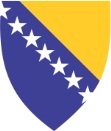 БОСНА И ХЕРЦЕГОВИНАМинистарство за људска права и избјеглицеАгенција за равноправност половаБосне и ХерцеговинеBOSNIA AND HERZEGOVINAMinistry for Human Rights and RefugeesGender Equality Agency ofBosnia and HerzegovinaBOSNIA AND HERZEGOVINAMinistry for Human Rights and RefugeesGender Equality Agency ofBosnia and HerzegovinaBOSNIA AND HERZEGOVINAMinistry for Human Rights and RefugeesGender Equality Agency ofBosnia and Herzegovina